Муниципальное казенное образовательное учреждениесредняя общеобразовательная школаимени Героя Социалистического Труда Я.М. Вадинап. Дивный Мелекесского района Ульяновской области Рабочая программапо музыке5 классп. ДивныйСОДЕРЖАНИЕПояснительная запискаРабочая программа по предмету «Музыка» для 5 класса составлена на основе Федерального государственного образовательного стандарта основного общего образования (приказ Министерства образования и науки Российской Федерации от 17.12.2010 г. № 1897), примерной программы по музыке для основного общего образования (2-е изд. - М.: Просвещение, 2011. - 176 с.) с учётом авторской программы «Музыка» В.В. Алеева, Т.И. Науменко, Т.Н. Кичак (8-е изд., стереотип. - М.: Дрофа, 2010. 90. [6] с), рабочей программы для общеобразовательных учреждений «Искусство. Музыка. 5-9 классы» В.В. Алеева, Т.И. Науменко, Т.Н. Кичак (М.: Дрофа, 2012).Рабочая программа ориентирована на использование учебно-методического комплекса:- Искусство. Музыка. 5 класс: Учебник для общеобразовательных учреждений / Т.И. Науменко, В.В. Алеев. -М: Дрофа, 2012г.-Музыка. 5 класс. Фонохрестоматия, 2 СЭ / Т.И. Науменко, В.В. Алеев    М.: Дрофа, 2010.Выбор данной авторской программы и учебно-методического комплекса обусловлен тем, что методическая система, реализованная в программе и УМК, позволяет использовать педагогические технологии, развивающие систему универсальных учебных действий, сформированных в начальной школе, создаёт механизмы реализации требований ФГОС и воспитания личности, отвечающей на вызовы сегодняшнего дня и имеющей надёжный потенциал для дня завтрашнего. Отличительные особенности программы:-  во взгляде на музыку не только с точки зрения её эстетической ценности, но и с позиции её универсального значения в мире, когда музыка раскрывается во всём богатстве своих граней, врастающих в различные сферы бытия - природу, обычаи, верования, человеческие отношения, фантазии, чувства;- в системном погружении в проблематику музыкального содержания;-   в рассмотрении музыкального искусства с точки зрения стилевого подхода, применяемого с учётом научных достижений в области эстетики, литературоведения, музыкознания;- в углублении идеи музыкального образования при помощи учебника («Книга открывает мир»):-  в обновлённом музыкальном материале, а также введении параллельного и методически целесообразного литературного и изобразительного рядов.Рабочая программа имеет целью:- формирование музыкальной культуры учащихся как неотъемлемой части их духовной культуры;- духовно-нравственное воспитание через приобщение к музыкальной культуре как важнейшему компоненту гармонического формирования личности.Рабочая программа способствует решению следующих задач:- научить школьников воспринимать музыку как неотъемлемую часть жизни каждого человека;- содействовать развитию внимательного и доброго отношения к окружающему миру;-   воспитывать эмоциональную отзывчивость к музыкальным явлениям, потребность в музыкальных переживаниях;- развивать интеллектуальный потенциал;-   способствовать развитию интереса к музыке через творческое самовыражение, проявляющееся в размышлениях о музыке, собственном творчестве пении, инструментальном музицировании, музыкально-пластическом движении, импровизации, драматизации музыкальных произведений, подборе поэтических и живописных произведений к изучаемой музыке, выполнении «музыкальных рисунков», художественно-творческой практике применения информационно-коммуникационных технологий;-  способствовать формированию слушательской культуры школьников на основе приобщения к вершинным достижениям музыкального искусства;-  научить находить взаимодействия между музыкой и другими видами художественной деятельности на основе вновь приобретённых знаний;- сформировать систему знаний, нацеленных на осмысленное восприятие музыкальных произведений;- воспитывать культуру мышления и речи.В   данной   программе   заложены   возможности   предусмотренного   стандартом   формирования   у обучающихся универсальных учебных действий. Личностные УУД:-  формирование основ гражданской идентичности путём знакомства с героическим историческим прошлым России и переживания гордости и эмоциональной сопричастности подвигам и достижениям её граждан;-     становление    самосознания    и    ценностных    ориентации,    проявление    эмпатии    и    эстетической восприимчивости;- знание основ здорового образа жизни;-   формирование способностей    творческого освоения мира в различных видах и формах музыкальной деятельности.Регулятивные УУД:- умение определять проблему, ставить учебные цели, проверять достижимость целей с помощью учителя;- умение действовать по заданному алгоритму;- осуществлять констатирующий контроль по результату действия.Познавательные УУД:-  дальнейшее развитие способности наблюдать и рассуждать, критически оценивать собственные действия наряду с явлениями жизни и искусства;- умение осознанно и произвольно строить речевое высказывание;- овладение навыками ознакомительного чтения, умение выделять главное и второстепенное в тексте;- самостоятельное выделение и формулирование познавательной цели;- анализ существующего разнообразия музыкальной картины мира;- постановка и формулирование проблемы, самостоятельное создание алгоритмов деятельности при решении проблем творческого характера;- рефлексия способов и условий действия, контроль и оценка процесса и результатов деятельности.Коммуникативные УУД:- умение выражать свои мысли, обосновывать собственное мнение;- умение аргументировать своё предложение, убеждать и уступать;- умение договариваться, находить общее решение;- умение «слышать другого»; - способность сохранять доброжелательное отношение друг к другу в ситуации конфликта интересов;-  взаимоконтроль и взаимопомощь по ходу выполнения задания;- умение с помощью вопросов получать необходимые сведения от партнёра по деятельности;-  построение совместной деятельности и поиск   в процессе учебных ситуаций нетрадиционных вариантов решения творческих задач. "Основной методологической характеристикой программы является комплексность, вбирающая в себя ряд общенаучных и педагогических методов и подходов. Среди  них следующие:- метод междисциплинарных взаимодействий;- метод проблемного обучения;- метод художественного, нравственно-эстетического познания музыки;- метод эмоциональной драматургии;- метод интонационно-стилевого постижения музыки;- метод художественного контекста;- метод создания «композиций»;- стилевой подход;- системный подход.При реализации содержания программы основными видами практической деятельности на уроке являются: I - слушание музыки (восприятие, расширение представлений, оценка изучаемых музыкальных произведений, размышление о воздействии музыки на человека, её взаимосвязи с другими видами искусства и жизнью), II - выполнение проблемно-творческих заданий (инструментальная импровизация и сочинение, создание музыкально-пластических композиций, театрализованные формы музыкально-творческой деятельности), III - пение (творческое самовыражение учащегося в хоровом и ансамблевом исполнении различных образцов вокальной музыки, воплощение различных музыкальных образов, совершенствование вокально-хоровых умений   и навыков, вокально-творческое развитие). IV - музыкально-творческая практика с применением информационно-коммуникационных технологий. Организация видов деятельности предполагает    участие    всех    компонентов    учебно-методического    комплекта    -    учебника,    дневника музыкальных наблюдений, нотных хрестоматий для учителя, музыкальной фонохрестоматии, каждый из видов деятельности непременно соотносится с содержанием учебника.Межпредметные связи просматриваются через взаимодействия музыки с:-  литературой (сказки Х.К. Андерсена, поэма А.С. Пушкина «Руслан и Людмила», стихотворения А.С. Пушкина «Зимний вечер», «Вот ветер, тучи нагоняя...», «музыкальная» басня Г.Малера «Похвала знатока», общие понятия для музыки и литературы - интонация, предложение, фраза);-  изобразительным искусством (жанровые разновидности ~ портрет, пейзаж; общие понятия для музыки и живописи - пространство, контраст, нюанс, музыкальная краска);- историей (изучение древнегреческой мифологии - К.В. Глюк «Орфей»);- мировой художественной культурой (особенности художественного направления «импрессионизм»);русским языком (воспитание культуры речи через чтение и воспроизведение текста; формирование культуры анализа текста на примере приёма «описание»);- природоведением (многократное акцентирование связи музыки с окружающим миром, природой).Новизна данной рабочей программы определяется тем, что в неё вводится тема «Искусство исполнительской интерпретации в музыке» (2 часа), где учащиеся знакомятся с творчеством выдающихся российских и зарубежных исполнителей, а также с элементарными приёмами создания и аранжировки музыки для электронных инструментов и создают свои первые творческие работы с применением ИК технологий. Помимо этого тема «Подводим итоги» объединена с темой «Заключительный урок по теме года «Музыка и другие виды искусства».Программа рассчитана на 35 часов в год (1 час в неделю), в том числе контрольных работ - 4.Контроль осуществляется в следующих видах:- входной, текущий, тематический, итоговый. Форма контроля:- самостоятельная работа;- устный опрос;- взаимоопрос;- синквейн;- творческая работа;-  музыкальная викторина; .- тест.Промежуточная аттестация проводится в соответствии с Уставом образовательного учреждения в форме теста:1  четверть, 8 урок - тест по темам: «Древний союз». «Слово и музыка»;2 четверть, 7 урок - тест по темам: «Песня», «Романс», «Хоровая музыка»;3  четверть, 4 урок - тест по темам: «Опера», «Балет»;4 четверть, 7 урок - тест по теме «Музыка и изобразительное искусство».Учебно-тематический план предмета «Музыка»5 классСодержание рабочей программы предмета «Музыка»5 классОсновная содержательная линия в 5 классе - «Музыка как вид искусства» - реализуется в главной теме года «Музыка и другие виды искусства», которая, в свою очередь, раскрывается в двух крупных разделах -«Музыка и литература», «Музыка и изобразительное искусство». Тематическое построение предполагает знакомство школьников с жанрами музыки, испытавшими наибольшее воздействие со стороны литературы и живописи (песня, романс, хоровая музыка, опера, балет, музыкальный портрет, пейзаж в музыке и др.). Данная тема предусматривает изучение музыки «в единстве с тем. что её рождает и окружает: с жизнью, природой, обычаями, верованиями, стихами, сказками, дворцами, храмами, картинами и многим-многим другим». Кроме того, она «призвана научить наблюдать, сравнивать, сопоставлять, видеть большое в малом, находить приметы одного явления в другом и тем самым подтверждать их глубинную взаимосвязь».Музыкальный материал программы составляют: произведения академических жанров инструментальные пьесы, романсы, хоровая музыка, фрагменты из опер, балетов, симфоний, концертов, а также многочисленный песенный репертуар, состоящий из народных песен, вокальных обработок классических вокальных и инструментальных произведений, произведений хоровой музыки, популярных детских песен. Богатство идейно-художественного содержания и сложность музыкальной формы музыки, звучащей на уроках в 5 классе, должны непрерывно возрастать. Художественный и жизненный кругозор пятиклассников расширяется. Разные искусства воспринимаются пятиклассниками как связанные общими корнями ветви единой художественной культуры.Тема года: «Музыка и другие виды искусства» Музыка рассказывает обо всём (1 час)Основы музыки: интонационно-образная, жанровая, стилевая.Введение в тему года «Музыка и другие виды искусства» и особенности её постижения. Как можно изучать музыку (разные пути приобщения к музыкальному искусству). Что есть главное и что второстепенное в музыке (на примере песни «Гвоздь и подкова»). Музыка в единстве с тем, что её рождает и окружает: с жизнью, природой, обычаями, верованиями, стихами, сказками, дворцами, храмами, картинами и многим-многим другим. Методы наблюдения, сравнения сопоставления как важнейшие инструменты анализа и оценки произведений искусства.Музыкальный материал: С. Рахманинов. Концерт для ф-но с оркестром №3 (слушание). И. Хрисаниди «Родина»; В. Алеев, стихи С. Маршака «Гвоздь и подкова» (пение). Творческое задание: «Письмо Богине Музыке».Древний союз (3 часа)Основы музыки: интонационно-образная, жанровая, стилевая.Откуда берётся музыка? Передача звуков природы в музыкальных звучаниях. В чём состоит единство истоков видов искусства. Какие миры открывает искусство. Соотнесение понятий реальность жизни и реальность духа. Роль музыки в семье искусств, её влияние на другие виды искусства. Искусства различны -тема едина. Какие качества необходимы человеку, чтобы понять смысл искусства. Тема как фактор объединения произведений разных видов искусства. Сравнение художественных произведений, с точки зрения сходства их образов и настроений.Художественный материал: МузыкаК. Дебюсси, «Снег танцует»; П. Чайковский. «Июнь. Баркарола», «Октябрь. Осенняя песнь»;   Р. Шуман, «Первая утрата»; М. Таривердиев «Маленький принц» (слушание).Г. Струве, стихи И. Исаковой «Музыка»;  Е. Крылатов, стихи Ю. Энтина «Крылатые качели»;   Й. Гайдн, русский текст П. Синявского  «Мы дружим с музыкой» (пение). ЛитератураА. де Сент-Экзюпери  «Маленький принц»; X. К. Андерсен  «Соловей»; А. Толстой  «Осень. Осыпается наш бедный сад...» ЖивописьА. Осмеркин «Ветлы у пруда»,  А. Куинджи «Берёзовая роща»,  И. Шишкин «В лесу графини Мордвиновой»,  И. Айвазовский  «Чёрное море»;  Леонардо да Винчи  «Джоконда»;  Н. Ге  «Портрет Л.Н. Толстого»;   И. Репин  «Портрет А.Г. Рубинштейна»;  И. Левитан  «Осенний день. Сокольники»; И. Бродский «Опавшие листья». Творческое задание:  иллюстрации  на тему  «Звучащая  природа»,  составление  варианта урока-концерта «Природа в искусстве». .Часть первая. Музыка и литератураСлово и музыка (3 часа)Интонация в музыке как звуковое воплощение художественных идей и средоточие смысла. Взаимодействие и взаимосвязь музыки с другими видами искусства (литература, изобразительное искусство). Композитор - поэт - художник: родство зрительных, музыкальных и литературных образов: общность и различия выразительных средств разных видов искусства.Слово и музыка - два великих начала искусства. Особенности взаимодействия стихотворных текстов и музыки в вокальных произведениях. Черты сходства между литературой и музыкальной речью. Влияние музыкально-поэтических интонаций на инструментальную музыку. Воспроизведение человеческой речи в вокальном произведении, написанном на нестихотворный текст. Музыкальные жанры, возникшие под влиянием литературы: песня, романс, кантата, оратория, опера, балет, оперетта - жанры программной музыки. Художественный материал: МузыкаМ. Глинка, стихи А. Пушкина «Я помню чудное мгновенье»; Ф. Шуберт, стихи В. Мюллера «В путь»; В. Моцарт симфония №40 I часть, фрагмент; П. Чайковский концерт №1 для ф-но с оркестром III часть, фрагмент; М. Мусоргский, «Кот Матрос» (слушание).«Весёлый мельник», американская народная песня; «Веснянка», украинская народная песня (пение). ЖивописьЯн Вермее  «Художник в мастерской»; В. Серов  «Портрет Ф.И. Шаляпина»; В. Тропинин  «Портрет А.С. Пушкина».Творческое задание: сочинение песни на стихи Р. Бёрнса «За полем ржи», П. Элюара «Музыкант» (на выбор).4. Урок-обобщение по темам: «Древний союз», «Слово и музыка» (1 час)Музыкальная викторина по пройденным произведениям за четверть. Пение произведений на выбор учащихся. Тест по пройденным темам.5. Песня (3 часа)Интонация в музыке как звуковое воплощение художественных идеи и средоточие смысла. Музыка вокальная, симфоническая и театральная; вокально-инструментальная и камерно-инструментальная. Творчество выдающихся отечественных и зарубежных композиторов. Взаимодействие и взаимосвязь музыки с другими видами искусства (литература, изобразительное искусство). Композитор - поэт -художник; родство зрительных, музыкальных и литературных образов; общность и различия выразительных средств разных видов искусства.Песня - верный спутник человека. Роль песни в жизни человека. Песни детства, их особое значение для каждого человека. Мир русской песни. О чём поётся в русских народных песнях. Русские народные песни, основанные на авторских стихотворениях. Песни народов мира. Для чего мы изучаем народную музыкальную культуру других стран. Почему народная поэзия, народные песни привлекали композиторов как источник вдохновения. В чем состоит своеобразие жанра песни без слов (на примере Песни без слов № 14 Ф. Мендельсона).Художественный материал:                                                                         МузыкаВ. Баснер, стихи М. Матусовского  «С чего начинается Родина?»; русская народная песня «Среди долины  ровныя», «Ах ты, степь широкая», «Вечерний звон»; польская н.п. «Висла»; Г. Малер  «Похвала знатока»; Ф.Мендельсон  «Песня без слов» №14, фрагмент (слушание).Ю. Тугаринов, стихи Е. Румянцева  «Если другом стала песня»; А. Александров  «Уж ты зимушка-зима» (пение).ЛитератураЮ. Нагибин  «Книга детства», фрагмент; В. Астафьев  «Последний поклон», фрагмент.ЖивописьИ. Шишкин, «Среди долины ровныя»; В. Поленов, «Монастырь над рекой»; И. Левитан, «Вечерний звон».6. Романс (2 часа)Интонация в музыке как звуковое воплощение художественных идей и средоточие смысла. Музыка вокальная, симфоническая и театральная; вокально-инструментальная и камерно-инструментальная. Творчество выдающихся отечественных композиторов. Взаимодействие и взаимосвязь музыки с другими видами искусства (литература, изобразительное искусство). Композитор - поэт - художник; родство зрительных, музыкальных и литературных образов; общность и различия выразительных средств разных видов искусства.Романса трепетные звуки. Влияние русской поэзии на развитие романса. Мир образов, запёчатлённый в звуках романса. Черты общности и отличия между романсом и песней. Внимание и любовь к окружающемумиру как одна из излюбленных тем в русском романсе. Мир человеческих чувств. Выражение темы единства природы и души человека в русском романсе. Роль фортепианного сопровождения в романсе.Художественный материал:МузыкаМ. Глинка, стихи Н. Кукольника, «Жаворонок» (слушание, пение); С. Рахманинов, стихи И. Бунина «Ночьпечальна» (слушание).ЖивописьИ. Левитан. «Цветущие яблони», «Весна. Большая вода»; И. Грабарь, «Февральская лазурь».7. Хоровая музыка (2 часа)Интонация в музыке как звуковое воплощение художественных идей и средоточие смысла. Музыка вокальная, симфоническая и театральная; вокально-инструментальная и камерно-инструментальная. Творчество выдающихся отечественных композиторов. Взаимодействие и взаимосвязь музыки с другими видами искусства (литература, изобразительное искусство). Композитор - поэт - художник; родство зрительных, музыкальных и литературных образов; общность и различия выразительных средств разных видов искусства.Народная хоровая музыка. Главные особенности народной хоровой песни. Мир музыкальных образов хоровой музыки. Хоровая музыка в храме. «Господняя» молитва «Отче наш». Влияние церковной музыки на творчество русских композиторов. Что может изображать хоровая музыка. Художественные возможности хоровой музыки (изобразительность, создание эффекта пространства). Роль оркестра в хоровых партитурах.Художественный материал:Музыка                                                                                                        /Р.н.п. «Есть на Волге утёс»; П. Чайковский  «Отче наш»; Н. Римский-Корсаков  «Вхождение в невидимый град», Г. Свиридов  «Поёт зима» из «Поэмы памяти Сергея Есенина» (слушание). Канон «С весёлой песней»;кант XVIII века «Музы согласно» (пение).ЖивописьК. Юон. «Вид Троицкой лавры»; В. Суриков. «Посещение царевной женского монастыря», И. Билибин, «Преображённый Китеж».8. Урок-обобщение по темам: «Песня», «Романс», «Хоровая музыка» (1 час)Итоговое тестирование.9. Опера (2 часа)Музыка вокальная, симфоническая и театральная; вокально-инструментальная и камерно-инструментальная. Творчество выдающихся отечественных и зарубежных композиторов. Взаимодействие и взаимосвязь музыки с другими видами искусства (литература, изобразительное искусство). Композитор -поэт - художник; родство зрительных, музыкальных и литературных образов; общность и различия выразительных средств разных видов искусства.Самый значительный жанр вокальной музыки. Опера - синтетический вид искусства. Великие русские композиторы, художники, артисты - создатели оперных произведений. Что такое оперное либретто. В чём состоит отличие  оперного  либретто  от литературного  первоисточника.  Из  чего  состоит.  Роль  арии и инструментальных эпизодов в оперных произведениях.Художественный материал:МузыкаМ. Глинка, Увертюра из оперы «Руслан и Людмила»; Н. Римский-Корсаков  Сцена таяния Снегурочки из оперы  «Снегурочка»,  «Сеча  при  Керженце»  из  оперы  «Сказание  о  невидимом  граде  Китеже  и  деве Февронии» (слушание).М. Глинка, финальный хор «Славься» из оперы «Жизнь за царя»; С. Баневич «Пусть будет радость в каждом доме...» финал из оперы «История Кая и Герды» (пение).ЖивописьА. Головин, «Портрет Ф. Шаляпина в роли Б. Годунова». М. Шишков, «Сады Черномора»; А. Васнецов  «Берендеевка», «Снегурочка».10. Балет (2 часа)Музыка   вокальная,    симфоническая    и   театральная:    вокально-инструментальная    и   камерно-инструментальная. Творчество выдающихся отечественных композиторов. Взаимодействие и взаимосвязь музыки с другими видами искусства (литература,  изобразительное искусство).  Композитор - поэт -художник:   родство    зрительных,    музыкальных    и   литературных    образов:    общность    и   различия выразительных средств разных видов искусства.Единство музыки и танца. Что отличает жанр балета; кто участвует в его создании. Балет - результат совместного труда композитора, балетмейстера, художников, создающих костюмы и декорации, музыкантов, артистов балета. Взаимодействие оперы и балета. Как по-разному может проявлять себя один и тот же танцевальный жанр. «Русские сезоны» в Париже - звёздный час русского балета. Великие создатели «Русских сезонов». Связь балета с литературой и изобразительным искусством. Многоплановость в балете «Петрушка» И. Стравинского. Изобразительность балетной музыки.Художественный материал:МузыкаМ. Глинка, Мазурка из оперы «Жизнь за царя», II д.; Ф. Шопен  Мазурка ля минор; И. Стравинский «Русская», «У Петрушки» из балета «Петрушка»; П. Чайковский, Вариация II из балета «Щелкунчик».  Е. Адлер, стихи Л. Дымовой, «Песня менуэта» (пение).ЖивописьС.   Сорин,   «Тамара  Карсавина  в   «Шопениане»:   Б.   Кустодиев,   «Масленица»,   «Ярмарка»;     А.   Бенуа, Петербургские балаганы».11. Музыка звучит в литературе (2 часа)Взаимодействие и взаимосвязь музыки с другими видами искусства (литература, изобразительное искусство). Композитор - поэт - художник: родство зрительных, .музыкальных и литературных образов; общность и различия выразительных средств разных видов искусства.Музыкальность слова. Музыка как одна из важнейших тем литературы. В чём проявляется музыкальность стихотворения А. Пушкина «Зимний вечер». Музыка природы в «Сорочинской ярмарке» Н. Гоголя. Музыкальные сюжеты в литературе.  Могучее, преобразующее воздействие музыки.    Музыкаглавный действующий герой рассказа И. Тургенева «Певцы». Бессмертный памятник литературы - «Миф об Орфее».Художественный материал:МузыкаК. Глюк «Жалоба Эвридики» из оперы «Орфей и Эвридика» (слушание).М. Яковлев, стихи А. Пушкина  «Зимний вечер»; М. Преториус «Вечер» (пение).ЛитератураА.   Пушкин,   «Зимний   вечер»;   Н.   Гоголь,   «Сорочинская  ярмарка»,   фрагмент;   И.   Тургенев,     «Певцы. Фрагмент»; «Миф об Орфее».12. Искусство исполнительской интерпретации в музыке (2 часа)Искусство исполнительской интерпретации в музыке (вокальной и инструментальной).Знакомство с творчеством выдающихся российских и зарубежных исполнителей: Ф. Шаляпина, Э. Карузо, М. Калласс, С. Рихтера. Д. Ойстраха, Э. Горовица, И. Менухина. Элементарные приёмы создания и аранжировки музыки для электронных инструментов и создание своих первых творческих работ с применением ПК технологий.Часть вторая. Музыка и изобразительное искусство13. Образы живописи в музыке (2 часа)Взаимодействие и взаимосвязь музыки с другими видами искусства (литература, изобразительное искусство). Композитор - поэт - художник; родство зрительных, музыкальных и литературных образов; общность и различия выразительных средств разных видов искусства.Живописность искусства. Как изобразительное искусство способно рождать музыкальные звучания (образные, жанровые параллели). Поэтический пейзаж и пейзаж музыкальный. Претворение идеи пространства в музыке: динамика. Музыкальные жанры, связанные с изобразительным искусством: симфонические картины, этюды-картины, музыкальные портреты. Музыка - сестра живописи. «Рельеф» и «фон» как важнейшие пространственные характеристики произведений живописи и музыки. Контраст в живописи и музыке. Знакомство с понятиями, перешедшими из области изобразительного искусства в область музыки: контраст, краска, колорит, оттенок, холодные и тёплые тембры, светлые и сумрачные тона.Художественный материал:            МузыкаС. Прокофьев, «Вариации Феи зимы» из балета «Золушка»; О. Лассо. «Эхо»; П. Чайковский, Концерт №1 для ф-но с оркестром II ч. (фр-т); М.Мусоргский, «Два еврея, богатый и бедный» (слушание).Г. Струве, «Весёлое эхо»; Б. Поплянова. «Как поёшь?» (пение).ЖивописьИ.Грабарь  «Иней», «Восход солнца»; А. Саврасов  «Вид в швейцарских Альпах»;   К. Моне  «Стог сена в Живерни»; Э. Дробицкий  «Жизнь и смерть».ПоэзияА. Пушкин, «Вот север, тучи нагоняя...», фрагмент из романа «Евгений Онегин».14. Музыкальный портрет (1 час)Взаимодействие и взаимосвязь музыки с другими видами искусства (литература, изобразительное искусство). Композитор - поэт - художник; родство зрительных, музыкальных и литературных образов; общность и различия выразительных средств разных видов искусства.Может ли музыка выразить характер человека? Передача характера человека в изображении и в музыке. Музыкальное изображение внешнего и внутреннего облика персонажа. Художественный материал: МузыкаМ.  Мусоргский  «Песня Варлаама» из оперы  «Борис Годунов»;  «Гном» из ф-ного цикла «Картинки с выставки» (слушание).Г. Гладков, стихи Ю. Энтина «Песня о картинах» (пение).ЖивописьН. Репин «Протодьякон».15. Пейзаж в музыке (2 часа)Взаимодействие и взаимосвязь музыки с другими видами искусства (литература, изобразительное искусство). Композитор - поэт - художник; родство зрительных, музыкальных и литературных образов; общность и различия выразительных средств разных видов искусства.Образы природы в творчестве музыкантов. Искусство и природа неотделимы друг от друга. Одухотворённость природы в произведениях искусства. Черты общности и отличия в воплощении пейзажа в изобразительном искусстве и музыке. Импрессионизм в искусстве (выдающиеся представители в области живописи и музыки; эстетика импрессионизма; характерные стилевые особенности). «Музыкальные краски» в произведениях композиторов-импрессионистов. Красочность, зримость, живописность. Отражение в звуках разнообразных впечатлений, которые дарит нам окружающий мир. Художественный материал:МузыкаП. Чайковский  «Апрель. Подснежник»; И. Стравинский  «Поцелуй земли», вступление к балету «Весна священная»; М. Равель  «Игра воды»;  К. Дебюсси  «Облака» (слушание).В. Серебренников, стихи В. Степанова, «Семь моих цветных карандашей»; р.н.п. «Ты река ли моя» (пение).ЖивописьВ. Борисов-Мусатов  «Весна»; Н. Рерих  «Поцелуй земли»; К. Моне  «Река в Аржантее», «Впечатление»; П. Сезанн  «Гора Святой Виктории»; В. Ван Гог  «Море в Сен-Мари»; К. Писсаро  «Красные крыши».Творческое задание: иллюстрации к прослушанным произведениям.16. Музыкальная живопись сказок и былин (3 часа)Взаимодействие и взаимосвязь  музыки с другими видами искусства (литература, изобразительное искусство). Композитор - поэт - художник; родство зрительных, музыкальных и литературных образов; общность и различия выразительных средств разных видов искусства.Волшебная красочность музыкальных сказок. Сказочные темы и сюжеты в музыке. Роль изобразительности в музыкальных сказках. Сказочные герои   в музыке. Звукоизобразительные эффекты в создании сказочных образов. Тема богатырей в музыке. Причины традиционности богатырской темы в русском искусстве. Отражение силы и мощи русского народа в музыкальных произведениях.Художественный материал:МузыкаН. Римский-Корсаков  «Пляска златопёрых и сереброчешуйных рыбок» из оперы «Садко»; П. Чайковский  Па-де-де из балета «Щелкунчик»; И. Стравинский  «Заколдованный сад Кащея» из балета «Жар-птица»; М.Мусоргский  «Избушка на курьих ножках», «Богатырские ворота»из ф-ного цикла «Картинки с выставки»; А.Бородин  Симфония №2 «Богатырская» I ч. (фр-т) (слушание).С. Никитин, стихи Ю. Мориц.    «Сказка по лесу идёт»; А. Зацепин, стихи Л. Дербенёва, «Волшебник»; Былина о Добрыне Никитиче (пение).ЖивописьБ. Анисфельд  Три эскиза костюмов к опере «Садко»; А. Головин  «Кащеево царство»; Л. Бакст  два эскиза костюмов Жар-птицы; В. Васнецов  «Богатыри»; И. Билибин  «Илья Муромец и Соловей-разбойник».Творческое задание: иллюстрация персонажа любимой музыкальной сказки.17. Музыка в произведениях изобразительного искусства (2 часа)Взаимодействие и взаимосвязь музыки с другими видами искусства (литература, изобразительное искусство). Композитор - поэт - художник; родство зрительных, музыкальных и литературных образов; общность и различия выразительных средств разных видов искусства.Что такое музыкальность в живописи. Темы и сюжеты живописи, связанные с воплощением музыкальных идей. Их содержание и смысл. «Хорошая живопись - это музыка, это мелодия». Проявление музыкальности в портретных изображениях. Внутреннее состояние духа, сила творческой энергии, неповторимый внутренний мир великих музыкантов. Воплощение высокого и творческого начал личности. Музыкальная выразительность картин, не связанных с музыкальными темами.Художественный материал:МузыкаФ. Торрес, «Danza Alta»;  П. Чайковский  Концерт для ф-но с оркестром №1, I ч., фр-т (слушание). В. Высоцкий  «Песня о друге» (пение).ЖивописьКараваджо  «Люнист»; А. Аппиани  «Парнас»; Т. Ромбо  «Песня»; Э. Дега  «Оркестр оперы», «Придворный бал»; Э. Делакруа  «Портрет Шопена»; И. Репин  «М.И. Глинка в период сочинения оперы «Руслан и Людмила», Портрет композитора Модеста Петровича Мусоргского, Портрет А. П. Бородина; В. Серов  Портрет актрисы М. Н. Ермоловой;  М. Нестеров  Портрет скульптора В. И. Мухиной; И. Айвазовский  «Наполеон на острове Святой Елены».18. Обобщающий урок по теме года«Музыка и другие виды искусства» (1 час)Воздействие музыки на человека,  её роль в человеческом обществе.  Музыкальное искусство как воплощение жизненной красоты и жизненной правды. Преобразующая сила музыки как вида искусства.Музыка, литература и живопись обогащают и преобразуют друг друга. Облагораживающее воздействие искусства на душу человека. Нравственные цели искусства. Дневник музыкальных наблюдений стр. 22-23.Музыкальный материалБ. Окуджава «Пожелание друзьям» (пение). Концертное исполнение разученных в течение года песен. Сольные выступления отдельных учащихся. Планируемые результаты освоения учащимися программы по музыке для 5 классаУчащийся научится:-  наблюдать за многообразными явлениями жизни и искусства, выражать своё отношение к искусству, оценивая художественно-образное содержание произведения в единстве с его формой;-  понимать специфику музыки и выявлять родство художественных образов разных искусств (общность тем, взаимодополнение выразительных средств — звучаний, линий, красок), различать особенности видов искусства;-  выражать эмоциональное содержание музыкальных произведений в исполнении, участвовать в различных формах музицирования, проявлять инициативу в художественно-творческой деятельности.Учащийся получит возможность научиться:-   принимать активное участие в художественных событиях класса, музыкально-эстетической жизни школы, района, города и др. (музыкальные вечера, музыкальные гостиные, концерты для младших школьников и др.);-  самостоятельно решать творческие задачи, высказывать свои впечатления о концертах, спектаклях, кинофильмах, художественных выставках и др., оценивая их с художественно-эстетической точки зрения.Ценностные ориентиры содержания программы заключаются:-   в формировании и воспитании у обучающихся веры в Россию, чувства личной ответственности за Отечество;- в формировании чувства патриотизма и гражданской солидарности;- в формировании разностороннего, интеллектуально-творческого и духовного развития;- в формировании основ художественного мышления;-   в ориентации на успешную социализацию растущего человека, становление его активной жизненной позиции, готовности к взаимодействию и сотрудничеству в современном поликультурном пространстве, ответственности за будущее культурное наследие.Требования к результатам освоения учащимися программы по музыке для 5 классаВ области личностных результатов:- развитие     музыкально-эстетического      чувства,      проявляющегося      в      эмоционально-ценностном, заинтересованном отношении к музыке; - совершенствование художественного вкуса;-   овладение художественными умениями и навыками в процессе продуктивной музыкально-творческой деятельности;-    наличие   определённого   уровня   развития   общих   музыкальных   способностей,   включая   образное   и ассоциативное мышление, творческое воображение;-    формирование навыков самостоятельной, целенаправленной, содержательной музыкально-учебной деятельности;            -  сотрудничество в ходе решения коллективных музыкально-творческих задач.В области метапредметных результатов:-    анализ   собственной   учебной   деятельности   и   внесение   необходимых   корректив   для   достижения запланированных результатов;- проявление творческой инициативы и самостоятельности в процессе овладения учебными действиями;- размышление о воздействии музыки на человека, её взаимосвязи с жизнью и другими видами искусства;-  использование разных источников информации, ИК технологий; стремление к самостоятельному общению с искусством и художественному самообразованию;-  применение полученных знаний о музыке как виде искусства для решения разнообразных художественно-творческих задач;-  наличие аргументированной точки зрения в отношении музыкальных произведений, различных явлений отечественной и зарубежной музыкальной культуры;-  участие  в музыкальной жизни   класса,  школы,  города;  общение,  взаимодействие  со  сверстниками  в совместной творческой деятельности.В области предметных результатов:-  умение находить взаимодействия между музыкой и литературой, музыкой и изобразительным искусством, выражать их в размышлениях о музыке, подборе музыкальных стихотворений, создании музыкальных рисунков;-  умение определять главные отличительные особенности музыкальных жанров - песни, романса, хоровой музыки, оперы, оперы, балета, а также музыкально-изобразительных жанров;-   знание имён композиторов - К. Дебюсси и М. Равеля, художественных особенностей музыкального импрессионизма;-    проявление навыков вокально-хоровой деятельности: исполнение одноголосных произведений с недублирующим вокальную партию, аккомпанементом, пение а capella в унисон, правильное распределение дыхания в длинной фразе, использование цепного дыхания;-  расширение и обогащение опыта в разнообразных видах музыкально-творческой деятельности, включая информационно-коммуникационные технологии. Критерии оценок на уроках музыкиКритерии оценки.1.Проявление интереса к музыке, непосредственный эмоциональный отклик на неё.2.Высказывание о прослушанном или исполненном произведении, умение пользоваться прежде всего ключевыми знаниями в процессе живого восприятия музыки.3.Рост исполнительских навыков, которые оцениваются с учётом исходного уровня подготовки ученика и его активности в занятиях.Примерные нормы оценки знаний и умений учащихся. На уроках музыки проверяется и оценивается качество усвоения учащимися программного материала.При оценивании успеваемости ориентирами для учителя являются конкретные требования к учащимся, представленные в программе каждого класса и примерные нормы оценки знаний и умений. Результаты обучения оцениваются по пятибалльной системе и дополняются устной характеристикой ответа. 	Учебная программа предполагает освоение учащимися различных видов музыкальной деятельности: хорового пения, слушания музыкальных произведений, импровизацию, коллективное музицирование.Слушание музыки.На уроках проверяется и оценивается умение учащихся слушать музыкальные произведения, давать словесную характеристику их содержанию и средствам музыкальной выразительности, умение сравнивать, обобщать; знание музыкальной литературы.Учитывается:-степень раскрытия эмоционального содержания музыкального произведения через средства музыкальной выразительности;-самостоятельность в разборе музыкального произведения;-умение учащегося сравнивать произведения и делать самостоятельные обобщения на основе полученных знаний.Нормы оценок.Оценка «три»:ответ правильный, но неполный, средства музыкальной выразительности раскрыты недостаточно, допустимы несколько наводящих вопросов учителя.Оценка «четыре»:ответ правильный, но неполный: дана характеристика содержания музыкального произведения, средств музыкальной выразительности с наводящими(1-2) вопросами учителя.Оценка «пять»:дан правильный и полный ответ, включающий характеристику содержания музыкального произведения, средств музыкальной выразительности, ответ самостоятельный.Оценка «два»:ответ обнаруживает незнание и непонимание учебного материала. Хоровое пение.Для оценивания качества выполнения учениками певческих заданий необходимо предварительно провести индивидуальное прослушивание каждого ребёнка, чтобы иметь данные о диапазоне его певческого голоса.Учёт полученных данных, с одной стороны, позволит дать более объективную оценку качества выполнения учеником певческого задания, с другой стороны - учесть при выборе задания индивидуальные особенности его музыкального развития и, таким образом, создать наиболее благоприятные условия опроса. Так, например, предлагая ученику исполнить песню, нужно знать рабочий диапазон его голоса и, если он не соответствует диапазону песни, предложить ученику исполнить его в другой, более удобной для него тональности или исполнить только фрагмент песни: куплет, припев, фразу.                                    Нормы оценок.«три»:-допускаются отдельные неточности в исполнении мелодии и текста песни;-неуверенное и не вполне точное, иногда фальшивое исполнение, есть ритмические неточности;-пение невыразительное.«четыре»:-знание мелодической линии и текста песни;-в основном чистое интонирование, ритмически правильное;-пение недостаточно выразительное. «пять»:-знание мелодической линии и текста песни;-чистое интонирование и ритмически точное исполнение;-выразительное исполнение. «два»:-исполнение неуверенное, фальшивое. При оценивании возможно использование других  форм работы, который может быть выполнен учащимися 1.Работа по карточкам (знание музыкального словаря).2.Кроссворды.3.Рефераты и творческие работы по специально заданным темам или по выбору учащегося.4.Блиц-ответы (письменно) по вопросам учителя на повторение и закрепление темы.5.«Угадай мелодию»  (фрагментарный калейдоскоп из произведений, звучавших на уроках или достаточно популярных).6.Применение широкого спектра творческих способностей ребёнка в передаче музыкальных образов через прослушанную музыку или исполняемую самим ребёнком (рисунки, поделки и т.д.)7.Ведение тетради по музыке.Учебно-методическое обеспечение рабочей программыСтандарты второго поколения1.    Федеральный государственный образовательный стандарт основного общего образования (приказ Министерства образования и науки Российской Федерации от 17.12.2010 г. № 1897).2.  Концепция федеральных государственных образовательных стандартов общего образования: проект / Рос. акад. образования; под ред. А. М. Кондакова, А. А. Кузнецова, 2-е изд. М.: Просвещение, 2009. (Стандарты второго поколения).3.  Данилюк А. Я., Кондаков А. М, Тишков В. А. Концепция духовно-нравственного развития и воспитания личности гражданина России. М: Просвещение, 2009. (Стандарты второго поколения).4.  Фундаментальное ядро содержания общего образования / под ред. В. В. Козлова, А. М. Кондакова. М: Просвещение, 2009. (Стандарты второго поколения).5.   Формирование универсальных учебных действий в основной школе: от действия к мысли. Система заданий: пособие для учителя / [А.Г. Асмолов, Г.В. Бурменская, И.А. Володарская и др]; под редакцией А.Г. Асмолова. - 2-е изд. - М.: Просвещение, 2011. - 159 с.6.  Примерные программы по учебным предметам. Изобразительное искусство, 5-7 классы. Музыка, 5-7 классы. Искусство, 8-9 классы: проект. - 2-е изд. - М.: Просвещение, 2011. - 176 с. - (Стандарты второго поколения).Методические пособия для учителя1.  Абдуллин Э.Б. Теория музыкального образования   [текст] / Э.Б. Абдуллин. - М.: Издательский центр «Академия», 2004.2.  Алеев В.В. Музыка. 1-4" кл., 5-8.: программы для общеобразовательных учреждений [текст] / В.В. Алеев, Т.И. Науменко, Т.Н. Кичак. 8-е изд., стереотип. - М.: Дрофа, 2012.3.  Алиев Ю.Б. Настольная книга школьного учителя-музыканта [текст] / Ю.Б. Алиев. - М.: Гуманит. Изд. Центр ВЛАДОС. 2000.4. АлиевЮ.Б. Пение на уроках музыки [текст] / Ю.Б. Алиев. - М.: Издательство ВЛАДОС-ПРЕСС, 2005.5.  Гришанович, Н.Н. Музыка в школе: методическое пособие для учителей [текст] / Н.Н. Гришанович. -Мн.: Юнипресс, 2006.6.   Дмитриева,   Л.Г.   Методика   музыкального   воспитания   в   школе   [текст]   /  Л.Г.   Дмитриева,   Н.М. Черноиваненко. - М.: Издательский центр «Академия», 2000.7.  Затямина, Т.А. Современный урок музыки: методика конструирования, сценарии проведения, тестовый сонтроль: учебно-метод. Пособие [текст] / Т.А. Затямина. - М.: Глобус, 2007.!. Золина, Л.В. Уроки музыки с применением информационных технологий.  1-8 классы: методическое юсобие [текст] / Л.В. Золина. - М.: Глобус, 2008.Курушина, Т.А. Музыка.  1-6 классы: творческое развитие учащихся: конспекты уроков [текст]/ Т.А. Урушина. - Волгоград: Учитель, 2009.9.  Музыка. Большой энциклопедический словарь [текст]    / Гл. ред. Г. В. Келдыш. - М: НИ «Большая Российская энциклопедия», 1998.10.  Музыка. 5 класс: система уроков по учебнику Т.И. Науменко, В.В. Алеева [текст] / сост. О.П. Власенко. -Волгоград: Учитель, 2012.11.  Примерные программы по учебным предметам. Изобразительное искусство, 5-7 классы. Музыка, 5-7 классы. Искусство, 8-9 классы: проект [текст]. - 2-е изд. - М.: Просвещение. 2011.12.  Программы для общеобразовательных учреждений. Музыка. 1-4 кл., 5-8 кл. [текст] / В.В. Алеев, Т.И. Науменко, Т.Н. Кичак. - 8-е изд., стереотип. - М.: Дрофа. 2010.13.  Рабочие программы для общеобразовательных учреждений. Искусство. Музыка. 5-9 классы, [текст]   / В.В. Алеев. Т.И. Науменко, Т.Н. Кичак. - М.: Дрофа, 2012.13.  Смолина, Е.А. Современный урок музыки: творческие приёмы и задания [текст] / Е.А. Смолина. -Ярославль: Академия развития, 2006.14.  Цыпин, Г.М. Психология музыкальной деятельности: теория и практика [текст]   / Г.М. Цыпин.     М.: Издательский центр «Академия», 2003.15.   Школяр, Л.В. Музыкальное образование в школе [текст] / Л.В. Школяр. - М.: Издательский центр «Академия», 2001.Дополнительная литература для учащихся1.  Владимиров, В.Н. Музыкальная литература [текст] / В.Н. Владимиров, А.И. Лагутин. - М.: Музыка, 1984.2.  Гульянц, Е.И. Детям о музыке [текст] / Е.И. Гульянц. - М.: «Аквариум»-, 1996.3.  Клёнов, А. Там, где музыка живёт [текст] / А. Клёнов. М.: Педагогика. 1985.4.  Куберский, И.Ю. Энциклопедия для юных музыкантов [текст] / И.Ю. Куберский, Минина Е.В.   . - СПб: ТОО «Диамант», ООО «Золотой век», 1996.5.  Могилевская, С. У лиры семь струн: Научно-художественная лит-ра [текст] / художник Н. Мищенко. -М.: Дет. лит., 1981.5.  Музыка. Большой энциклопедический словарь [текст] / Гл. ред. Г. В. Келдыш. - М.: НИ «Большая Российская энциклопедия», 1998.6.  Прохорова, И.А. Зарубежная музыкальная литература [текст] / И.А. Прохорова. - М.: Музыка, 1972.7. Прохорова, И.А. Советская музыкальная литература [текст] / И.А. Прохорова. - М.: Музыка, 1972.8. Саймон Генри  У. Сто великих опер и их сюжеты [текст] / Пер. с англ. А. Майкапара; А. Майкапар. Шедевры русской оперы. - М.: КРОН-ПРЕСС, 1998.9.   Саминг  Д.К. 100 великих композиторов [текст] /Д.К. Саминг. -М.: Вече. 1999.10.  Финкельштейн Э.И. Музыка от А до Я [текст] / Э.И. Финкелыптейн. - СПб: Композитор, 1997.Интернет-ресурсы1 .Википедия. Свободная энциклопедия [электронный ресурс]. - Режим доступа: http:// wikipedia/org/wi[2.     Детские    электронные     книги     и     презентации     [электронный    ресурс].    -    Режим    доступа: http:// viki.rdf.rut/musika/3.  Единая коллекция цифровых образовательных ресурсов    [электронный ресурс]. - Режим доступа:http:school-collection.edu.ru/catalog/teacher/                                                                                                                                                                                                                                                                                                                                                                                                                                                                                                                                                                                                                                                                                                                                                                                                                                                                                                                                                                                                                                                                                                                                                                                                                                                                                                                                                                                                                        4.  Классическая музыка [электронный ресурс]. - Режим доступа: http://classik.chubrik.ru5.  Музыкальный энциклопедический словарь [электронный ресурс]. - 6.  Музыкальный словарь [электронный ресурс]. - Режим доступа: 7. Погружение в классику [электронный ресурс]. - Режим доступа:. 8. Российский общеобразовательный портал [электронный ресурс]. - Режим доступа: http:://music.edu.ru/9.  Федеральный центр информационно-образовательных ресурсов [электронный ресурс]. Режим доступа: Медиаресурсы1. Детская музыкальная студия. Интерактивные мультимедиа продукты. ID СОМРАNI, 2010.2. Дракоша в мире музыки. Интерактивные мультимедиа продукты. ООО «СиДи-АРТ».3.  Импрессионизм в музыке. Интерактивные мультимедиа продукты. ДиректМедиа Паблишинг. 2007.4. Музыкальный Бункер. DS Multimedia Production Ltd 1997.5.  Музыкальный класс. 000 «Нью Медиа Дженерейшн».6.  Музыкальный словарь Римана. 7727 статей с иллюстрациями. «Си ЭТС», 2004.7.  М.П. Мусоргский «Картинки с выставки». Обучающе-развивающая   программа «Музыка и живопись для детей». ЗАО «Новый дом» 2004.8.  П.И. Чайковский. «Щелкунчик», «Времена года». Обучающе-развивающая    программа «Музыка и живопись для детей». ЗАО «Новый дом» 2004.9.  Практический курс «Учимся понимать музыку» из серии «Школа развития личности». ООО «Кирилл и Мефодий», 2007.10. Уроки музыки с дирижером Скрипкиным. Серия «Развивашки». Мультимедийный диск (СЭ КОМ) М.: ЗАО «Новый диск», 2008.11. Художественная энциклопедия зарубежного классического искусства. «Коминфо», 1999.12.  Шедевры музыки. «Кирилл и Мефодий», 2001. ООО «Уральский электронный завод».13.  Энциклопедия классической музыки. Интерактивный мир. «Коминфо». 2002.14.  Эрмитаж. Искусство Западной Европы. Художественная энциклопедия. ЗАО «Интерсофт, 1998Материально-техническое обеспечение рабочей программыНаглядно-печатные пособия1 .Комплект портретов композиторов.2. Комплект наглядно-демонстрационных карт с изображением музыкальных инструментовТехнические средства обучения- компьютер;- мультимедийный проектор;- принтер;- сканер;- интерактивная доска; -БУБ;- музыкальный центр.Учебно-практическое оборудование- комплект детских музыкальных инструментов;- аудиторная доска с магнитной поверхностью и набором приспособлений для крепления демонстрационного материала.Календарно-тематическое планирование по музыке 5 класс Пояснительная записка3Учебно-тематический план8Содержание курса9Требование к уровню подготовки учащихся по данной программе19Контроль и оценка качества знаний21ПриложениеПриложение №1 Календарно-тематическое планирование29Приложение №2 Лист коррекции66Приложение №3 Контрольно-измерительные материалы67№ п/п№ п/пНаименование разделов               и          темНаименование разделов               и          темНаименование разделов               и          темНаименование разделов               и          темНаименование разделов               и          темНаименование разделов               и          темВсего часовВсего часовКонтрольные работыКонтрольные работыТема года: «Музыка и другие виды искусства»Тема года: «Музыка и другие виды искусства»Тема года: «Музыка и другие виды искусства»Тема года: «Музыка и другие виды искусства»Тема года: «Музыка и другие виды искусства»Тема года: «Музыка и другие виды искусства»Тема года: «Музыка и другие виды искусства»Тема года: «Музыка и другие виды искусства»Тема года: «Музыка и другие виды искусства»Тема года: «Музыка и другие виды искусства»Тема года: «Музыка и другие виды искусства»Тема года: «Музыка и другие виды искусства»1.1.Музыка рассказывает обо всёмМузыка рассказывает обо всёмМузыка рассказывает обо всёмМузыка рассказывает обо всёмМузыка рассказывает обо всёмМузыка рассказывает обо всёмМузыка рассказывает обо всём11-2.2.Древний союзИстокиИстокиИстокиИстокиИстокиИстоки3.3.Древний союзИскусство открывает мирИскусство открывает мирИскусство открывает мирИскусство открывает мирИскусство открывает мирИскусство открывает мир4.4.Древний союзИскусства различны, тема единаИскусства различны, тема единаИскусства различны, тема единаИскусства различны, тема единаИскусства различны, тема единаИскусства различны, тема единаЧасть первая. Музыка и литератураЧасть первая. Музыка и литератураЧасть первая. Музыка и литератураЧасть первая. Музыка и литератураЧасть первая. Музыка и литератураЧасть первая. Музыка и литератураЧасть первая. Музыка и литератураЧасть первая. Музыка и литератураЧасть первая. Музыка и литератураЧасть первая. Музыка и литератураЧасть первая. Музыка и литератураЧасть первая. Музыка и литература5.5.Слово   имузыкаДва великих начала искусстваДва великих начала искусстваДва великих начала искусстваДва великих начала искусстваДва великих начала искусстваДва великих начала искусства336.6.Слово   имузыка«Стань музыкою, слово!»«Стань музыкою, слово!»«Стань музыкою, слово!»«Стань музыкою, слово!»«Стань музыкою, слово!»«Стань музыкою, слово!»337.7.Слово   имузыкаМузыка «дружит» не только с поэзиейМузыка «дружит» не только с поэзиейМузыка «дружит» не только с поэзиейМузыка «дружит» не только с поэзиейМузыка «дружит» не только с поэзиейМузыка «дружит» не только с поэзией3388Урок-обобщение   по   темам:   «Древний   союз»,   «Слово   и музыка»Урок-обобщение   по   темам:   «Древний   союз»,   «Слово   и музыка»Урок-обобщение   по   темам:   «Древний   союз»,   «Слово   и музыка»Урок-обобщение   по   темам:   «Древний   союз»,   «Слово   и музыка»Урок-обобщение   по   темам:   «Древний   союз»,   «Слово   и музыка»Урок-обобщение   по   темам:   «Древний   союз»,   «Слово   и музыка»Урок-обобщение   по   темам:   «Древний   союз»,   «Слово   и музыка»11199ПесняПесняПесня - верный спутник человекаПесня - верный спутник человекаПесня - верный спутник человекаПесня - верный спутник человекаПесня - верный спутник человека1010ПесняПесняМир русской песниМир русской песниМир русской песниМир русской песниМир русской песни1111ПесняПесняПесни народов мираПесни народов мираПесни народов мираПесни народов мираПесни народов мира1212РомансРомансРоманса трепетные звукиРоманса трепетные звукиРоманса трепетные звукиРоманса трепетные звукиРоманса трепетные звуки22-1313РомансРомансМир человеческих чувствМир человеческих чувствМир человеческих чувствМир человеческих чувствМир человеческих чувств22-1414Хоровая музыкаХоровая музыкаНародная хоровая музыка. Хоровая музыка в храмеНародная хоровая музыка. Хоровая музыка в храмеНародная хоровая музыка. Хоровая музыка в храмеНародная хоровая музыка. Хоровая музыка в храмеНародная хоровая музыка. Хоровая музыка в храме221515Хоровая музыкаХоровая музыкаЧто может изображать хоровая музыкаЧто может изображать хоровая музыкаЧто может изображать хоровая музыкаЧто может изображать хоровая музыкаЧто может изображать хоровая музыка221616Урок-обобщение   по  темам:   «Песня».   «Романс»,   «Хоровая музыка»Урок-обобщение   по  темам:   «Песня».   «Романс»,   «Хоровая музыка»Урок-обобщение   по  темам:   «Песня».   «Романс»,   «Хоровая музыка»Урок-обобщение   по  темам:   «Песня».   «Романс»,   «Хоровая музыка»Урок-обобщение   по  темам:   «Песня».   «Романс»,   «Хоровая музыка»Урок-обобщение   по  темам:   «Песня».   «Романс»,   «Хоровая музыка»Урок-обобщение   по  темам:   «Песня».   «Романс»,   «Хоровая музыка»1111717ОпераОпераОпераСамый значительный жанр вокальной музыкиСамый значительный жанр вокальной музыкиСамый значительный жанр вокальной музыкиСамый значительный жанр вокальной музыки22-1818ОпераОпераОпераИз чего состоит операИз чего состоит операИз чего состоит операИз чего состоит опера22-1919БалетБалетБалетЕдинство музыки и танцаЕдинство музыки и танцаЕдинство музыки и танцаЕдинство музыки и танца2212020БалетБалетБалет«Русские сезоны» в Париже«Русские сезоны» в Париже«Русские сезоны» в Париже«Русские сезоны» в Париже2212121Музыка звучит           в литературеМузыка звучит           в литературеМузыка звучит           в литературеМузыкальность словаМузыкальность словаМузыкальность словаМузыкальность слова222222Музыка звучит           в литературеМузыка звучит           в литературеМузыка звучит           в литературеМузыкальные сюжеты в литературеМузыкальные сюжеты в литературеМузыкальные сюжеты в литературеМузыкальные сюжеты в литературе222323Искусство исполнительской интерпретации в музыкеИскусство исполнительской интерпретации в музыкеИскусство исполнительской интерпретации в музыкеИскусство исполнительской интерпретации в музыкеИскусство исполнительской интерпретации в музыкеИскусство исполнительской интерпретации в музыкеИскусство исполнительской интерпретации в музыке22-2424Искусство исполнительской интерпретации в музыкеИскусство исполнительской интерпретации в музыкеИскусство исполнительской интерпретации в музыкеИскусство исполнительской интерпретации в музыкеИскусство исполнительской интерпретации в музыкеИскусство исполнительской интерпретации в музыкеИскусство исполнительской интерпретации в музыке22-Часть вторая. Музыка и изобразительное искусствоЧасть вторая. Музыка и изобразительное искусствоЧасть вторая. Музыка и изобразительное искусствоЧасть вторая. Музыка и изобразительное искусствоЧасть вторая. Музыка и изобразительное искусствоЧасть вторая. Музыка и изобразительное искусствоЧасть вторая. Музыка и изобразительное искусствоЧасть вторая. Музыка и изобразительное искусствоЧасть вторая. Музыка и изобразительное искусствоЧасть вторая. Музыка и изобразительное искусствоЧасть вторая. Музыка и изобразительное искусствоЧасть вторая. Музыка и изобразительное искусство25Образы живописи  в музыкеОбразы живописи  в музыкеОбразы живописи  в музыкеОбразы живописи  в музыкеОбразы живописи  в музыкеЖивописность искусстваЖивописность искусстваЖивописность искусства2226Образы живописи  в музыкеОбразы живописи  в музыкеОбразы живописи  в музыкеОбразы живописи  в музыкеОбразы живописи  в музыке«Музыка - сестра живописи»«Музыка - сестра живописи»«Музыка - сестра живописи»2227Музыкальный портретМузыкальный портретМузыкальный портретМузыкальный портретМузыкальный портретМузыкальный портретМузыкальный портретМузыкальный портрет11-28Пейзаж         в музыкеПейзаж         в музыкеПейзаж         в музыкеПейзаж         в музыкеПейзаж         в музыкеПейзаж         в музыкеОбразы природы в творчестве музыкантовОбразы природы в творчестве музыкантов2229Пейзаж         в музыкеПейзаж         в музыкеПейзаж         в музыкеПейзаж         в музыкеПейзаж         в музыкеПейзаж         в музыке«Музыкальные    краски»    в    произведениях композиторов-импрессионистов«Музыкальные    краски»    в    произведениях композиторов-импрессионистов2230«Музыкальна я    живопись» сказок           и былин«Музыкальна я    живопись» сказок           и былин«Музыкальна я    живопись» сказок           и былин«Музыкальна я    живопись» сказок           и былин«Музыкальна я    живопись» сказок           и былин«Музыкальна я    живопись» сказок           и былинВолшебная красочность музыкальных сказокВолшебная красочность музыкальных сказок31«Музыкальна я    живопись» сказок           и былин«Музыкальна я    живопись» сказок           и былин«Музыкальна я    живопись» сказок           и былин«Музыкальна я    живопись» сказок           и былин«Музыкальна я    живопись» сказок           и былин«Музыкальна я    живопись» сказок           и былинСказочные герои в музыкеСказочные герои в музыке32«Музыкальна я    живопись» сказок           и былин«Музыкальна я    живопись» сказок           и былин«Музыкальна я    живопись» сказок           и былин«Музыкальна я    живопись» сказок           и былин«Музыкальна я    живопись» сказок           и былин«Музыкальна я    живопись» сказок           и былинТема богатырей в музыкеТема богатырей в музыке33Музыка         в произведениях изобразительного искусстваМузыка         в произведениях изобразительного искусстваМузыка         в произведениях изобразительного искусстваМузыка         в произведениях изобразительного искусстваМузыка         в произведениях изобразительного искусстваМузыка         в произведениях изобразительного искусстваЧо такое музыкальность в живописиЧо такое музыкальность в живописи22134Музыка         в произведениях изобразительного искусстваМузыка         в произведениях изобразительного искусстваМузыка         в произведениях изобразительного искусстваМузыка         в произведениях изобразительного искусстваМузыка         в произведениях изобразительного искусстваМузыка         в произведениях изобразительного искусства«Хорошая    живопись    -    это    музыка,    это мелодия»«Хорошая    живопись    -    это    музыка,    это мелодия»22135Обобщающий урок по теме года «Музыка и другие виды искусства»Обобщающий урок по теме года «Музыка и другие виды искусства»Обобщающий урок по теме года «Музыка и другие виды искусства»Обобщающий урок по теме года «Музыка и другие виды искусства»Обобщающий урок по теме года «Музыка и другие виды искусства»Обобщающий урок по теме года «Музыка и другие виды искусства»Обобщающий урок по теме года «Музыка и другие виды искусства»Обобщающий урок по теме года «Музыка и другие виды искусства»11№   п\пТема урока Тип урокаКол-вочасовТребования        к       результатамТребования        к       результатамТребования        к       результатамТребования        к       результатамФорма организации учебно-познавательной деятельностиФорма организации учебно-познавательной деятельностиФорма организации учебно-познавательной деятельностиОборудование          ИКТОборудование          ИКТОборудование          ИКТОборудование          ИКТДомашнее  заданиеДомашнее  заданиеДомашнее  заданиеДомашнее  заданиеФорма контроляФорма контроляФорма контроляФорма контроляФорма контроляФорма контроляФорма контроляДата Дата Дата Дата Дата Дата Дата Дата Дата №   п\пТема урока Тип урокаКол-вочасовпредметныеметапредметныеличностныеличностныеФорма организации учебно-познавательной деятельностиФорма организации учебно-познавательной деятельностиФорма организации учебно-познавательной деятельностиОборудование          ИКТОборудование          ИКТОборудование          ИКТОборудование          ИКТДомашнее  заданиеДомашнее  заданиеДомашнее  заданиеДомашнее  заданиевидвидвидформаформаформаформапланпланпланфактфактфактфактфактфакт1Тема 1:  «Музыка рассказывает обо всём».   Всего часов  1Тема 1:  «Музыка рассказывает обо всём».   Всего часов  1Тема 1:  «Музыка рассказывает обо всём».   Всего часов  1Тема 1:  «Музыка рассказывает обо всём».   Всего часов  1Тема 1:  «Музыка рассказывает обо всём».   Всего часов  1Тема 1:  «Музыка рассказывает обо всём».   Всего часов  1Тема 1:  «Музыка рассказывает обо всём».   Всего часов  1Тема 1:  «Музыка рассказывает обо всём».   Всего часов  1Тема 1:  «Музыка рассказывает обо всём».   Всего часов  1Тема 1:  «Музыка рассказывает обо всём».   Всего часов  1Тема 1:  «Музыка рассказывает обо всём».   Всего часов  1Тема 1:  «Музыка рассказывает обо всём».   Всего часов  1Тема 1:  «Музыка рассказывает обо всём».   Всего часов  1Тема 1:  «Музыка рассказывает обо всём».   Всего часов  1Тема 1:  «Музыка рассказывает обо всём».   Всего часов  1Тема 1:  «Музыка рассказывает обо всём».   Всего часов  1Тема 1:  «Музыка рассказывает обо всём».   Всего часов  1Тема 1:  «Музыка рассказывает обо всём».   Всего часов  1Тема 1:  «Музыка рассказывает обо всём».   Всего часов  1Тема 1:  «Музыка рассказывает обо всём».   Всего часов  1Тема 1:  «Музыка рассказывает обо всём».   Всего часов  1Тема 1:  «Музыка рассказывает обо всём».   Всего часов  1Тема 1:  «Музыка рассказывает обо всём».   Всего часов  1Тема 1:  «Музыка рассказывает обо всём».   Всего часов  1Тема 1:  «Музыка рассказывает обо всём».   Всего часов  1Тема 1:  «Музыка рассказывает обо всём».   Всего часов  1Тема 1:  «Музыка рассказывает обо всём».   Всего часов  1Тема 1:  «Музыка рассказывает обо всём».   Всего часов  1Тема 1:  «Музыка рассказывает обо всём».   Всего часов  1Тема 1:  «Музыка рассказывает обо всём».   Всего часов  1Тема 1:  «Музыка рассказывает обо всём».   Всего часов  1Тема 1:  «Музыка рассказывает обо всём».   Всего часов  1Тема 1:  «Музыка рассказывает обо всём».   Всего часов  15-1-1Музыка рассказывает обо всём.Урок изучения и первичного закрепления  новых знаний1  Научатся слушать, анализировать, петь песню «Родина»(И.Хрисаниди), слушать и анализировать музыкальный фрагмент – концерт для фортепиано с оркестром №3 (1ч.) С.Рахманинова, показывать на произведениях музыкального искусства многогранность музы; получат возможность развивать  вокальные  и исполнительские способности, формировать певческие навыки (звуковедение, дыхание, артикуляция, интонирование), разучить текст и мелодию песни «Родина»Р     Организовывают свою деятельность, принимают ее цели и задачи, выбирают средства реализации этих целей и применяют их на практикеП        Внимательно слушают, формулируют ответы на вопросы, для получения необходимой информации пользуются справочной литературой, анализируют  и делают выводы, строят рассуждения, прогнозируют содержание темы, самостоятельно решают творческую задачуК       Осваивают диалоговую форму общенияР     Организовывают свою деятельность, принимают ее цели и задачи, выбирают средства реализации этих целей и применяют их на практикеП        Внимательно слушают, формулируют ответы на вопросы, для получения необходимой информации пользуются справочной литературой, анализируют  и делают выводы, строят рассуждения, прогнозируют содержание темы, самостоятельно решают творческую задачуК       Осваивают диалоговую форму общенияОсвоение правил поведения на уроке Оценивают результаты деятельности    Введение в тему года «Музыка и другие виды искусства» и особенности её постижения. Как можно изучать музыку (разные пути приобщения к музыкальному искусству). Что есть главное и что второстепенное в музыке (на примере песни «Гвоздь и подкова»). Музыка  в единстве с тем, что её рождает и окружает: с жизнью, природой, обычаями, верованиями, стихами, сказками, дворцами, храмами, картинами и многим-многим другим. Методы наблюдения, сравнения сопоставления как важнейшие инструменты анализа и оценки произведений искусства.       Музыкальный материал:   С. Рахманинов. Концерт для ф-но с оркестром №3 (слушание). И. Хрисаниди «Родина»; В. Алеев, стихи С. Маршака «Гвоздь и подкова» (пение).        Творческое задание: «Письмо Богине Музыке».    Введение в тему года «Музыка и другие виды искусства» и особенности её постижения. Как можно изучать музыку (разные пути приобщения к музыкальному искусству). Что есть главное и что второстепенное в музыке (на примере песни «Гвоздь и подкова»). Музыка  в единстве с тем, что её рождает и окружает: с жизнью, природой, обычаями, верованиями, стихами, сказками, дворцами, храмами, картинами и многим-многим другим. Методы наблюдения, сравнения сопоставления как важнейшие инструменты анализа и оценки произведений искусства.       Музыкальный материал:   С. Рахманинов. Концерт для ф-но с оркестром №3 (слушание). И. Хрисаниди «Родина»; В. Алеев, стихи С. Маршака «Гвоздь и подкова» (пение).        Творческое задание: «Письмо Богине Музыке».    Введение в тему года «Музыка и другие виды искусства» и особенности её постижения. Как можно изучать музыку (разные пути приобщения к музыкальному искусству). Что есть главное и что второстепенное в музыке (на примере песни «Гвоздь и подкова»). Музыка  в единстве с тем, что её рождает и окружает: с жизнью, природой, обычаями, верованиями, стихами, сказками, дворцами, храмами, картинами и многим-многим другим. Методы наблюдения, сравнения сопоставления как важнейшие инструменты анализа и оценки произведений искусства.       Музыкальный материал:   С. Рахманинов. Концерт для ф-но с оркестром №3 (слушание). И. Хрисаниди «Родина»; В. Алеев, стихи С. Маршака «Гвоздь и подкова» (пение).        Творческое задание: «Письмо Богине Музыке».ФЦИОР. Модуль «Музыка как вид искусства» №1ФЦИОР. Модуль «Музыка как вид искусства» №1ФЦИОР. Модуль «Музыка как вид искусства» №1ФЦИОР. Модуль «Музыка как вид искусства» №1     Учить песню      Учить песню      Учить песню ВходнойВходнойВходнойУстный опросУстный опросУстный опросУстный опрос03.0903.0903.0903.0903.09Тема 2:  «Древний союз».          Всего часов  3            Тема 2:  «Древний союз».          Всего часов  3            Тема 2:  «Древний союз».          Всего часов  3            Тема 2:  «Древний союз».          Всего часов  3            Тема 2:  «Древний союз».          Всего часов  3            Тема 2:  «Древний союз».          Всего часов  3            Тема 2:  «Древний союз».          Всего часов  3            Тема 2:  «Древний союз».          Всего часов  3            Тема 2:  «Древний союз».          Всего часов  3            Тема 2:  «Древний союз».          Всего часов  3            Тема 2:  «Древний союз».          Всего часов  3            Тема 2:  «Древний союз».          Всего часов  3            Тема 2:  «Древний союз».          Всего часов  3            Тема 2:  «Древний союз».          Всего часов  3            Тема 2:  «Древний союз».          Всего часов  3            Тема 2:  «Древний союз».          Всего часов  3            Тема 2:  «Древний союз».          Всего часов  3            Тема 2:  «Древний союз».          Всего часов  3            Тема 2:  «Древний союз».          Всего часов  3            Тема 2:  «Древний союз».          Всего часов  3            Тема 2:  «Древний союз».          Всего часов  3            Тема 2:  «Древний союз».          Всего часов  3            Тема 2:  «Древний союз».          Всего часов  3            Тема 2:  «Древний союз».          Всего часов  3            Тема 2:  «Древний союз».          Всего часов  3            Тема 2:  «Древний союз».          Всего часов  3            Тема 2:  «Древний союз».          Всего часов  3            Тема 2:  «Древний союз».          Всего часов  3            Тема 2:  «Древний союз».          Всего часов  3            Тема 2:  «Древний союз».          Всего часов  3            Тема 2:  «Древний союз».          Всего часов  3            5-1-2         2.1Истоки.Урок изучения и первичного закрепления  новых знаний1Воспринимать и выявлять внешние связи между звуками природы и звуками музыки.Понимать единство истоков различных видов искусства.Проявлять эмоциональную отзывчивость к музыкальным произведениям при их восприятии и исполнении.Исполнять песенные произведения в соответствии с их интонационно-образ-ным содержанием.Развивать  вокальные и исполнительские способности, формировать певческие навыки, самостоятельно решать творческие задачи.Р       Организовывают свою деятельность, принимают ее цели и задачи, выбирают средства  реализации этих целей и применяют их на практике.П     Внимательно слушают, формулируют ответы на вопросы, прогнозируют содержание темы, самостоятельно решают творческую задачу.К          Осваивают диалоговую форму общения.Оценивают результаты деятельности Оценивают результаты деятельности Откуда берётся музыка? Передача звуков природы в музыкальных звучаниях. В чём состоит единство истоков видов искусства. Музыкальный материал:К. Дебюсси, «Снег танцует»; П. Чайковский. «Июнь. Баркарола» (слушание).Г. Струве, стихи И. Исаковой, «Музыка»  (пение).Творческое задание: нарисуй картину на тему «Звучащая природа».Откуда берётся музыка? Передача звуков природы в музыкальных звучаниях. В чём состоит единство истоков видов искусства. Музыкальный материал:К. Дебюсси, «Снег танцует»; П. Чайковский. «Июнь. Баркарола» (слушание).Г. Струве, стихи И. Исаковой, «Музыка»  (пение).Творческое задание: нарисуй картину на тему «Звучащая природа».Откуда берётся музыка? Передача звуков природы в музыкальных звучаниях. В чём состоит единство истоков видов искусства. Музыкальный материал:К. Дебюсси, «Снег танцует»; П. Чайковский. «Июнь. Баркарола» (слушание).Г. Струве, стихи И. Исаковой, «Музыка»  (пение).Творческое задание: нарисуй картину на тему «Звучащая природа».ФЦИОР. Модуль «Музыка как вид искусства» №2ФЦИОР. Модуль «Музыка как вид искусства» №2ФЦИОР. Модуль «Музыка как вид искусства» №2ФЦИОР. Модуль «Музыка как вид искусства» №2   С.3-11, нарисовать картинку «Звучащая природа»   С.3-11, нарисовать картинку «Звучащая природа»   С.3-11, нарисовать картинку «Звучащая природа»ТекущийТекущийТекущийУстный опросУстный опросУстный опросУстный опрос10.0910.0910.0910.0910.095-1-3            2.2Искусство открывает мир.Урок закрепления знаний1Какие миры открывает искусство. Соотнесение понятий реальность жизни и реальность духа.  Роль музыки в семье искусств, её влияние на другие виды искусства.Художественный материал:Музыка     М. Таривердиев, стихи Н. Добронравова. Маленький принц (слушание).Литература    А. де Сент-Экзюпери. «Маленький принц»;X. К. Андерсен. «Соловей».Живопись     Н. Ге. Портрет  Л. Н. Толстого; И. Репин. Портрет А. Г. Рубинштейна.Е. Крылатов, стихи Ю. Энтина. «Крылатые качели»  (пение)Творческое задание: найти или сочинить стихотворение о   музыке.Анализировать и обобщать многообразие связей музыки, литературы и изобразительного искусства.Приводить примеры преобразующего влияния музыки. Исполнять музыку, передавая её общий художественный смысл.Самостоятельно решать творческие задачи, осознанно строить речевое высказывание, выделять главное  и второстепенное в тексте.Р   Организовывают свою деятельность, принимают ее цели и задачи, выбирают средства  реализации этих целей и применяют их на практике.П   Внимательно слушают, формулируют ответы на вопросы, для получения необходимой информации пользуются справочной литературой, анализируют и делают выводы, строя рассуждения, самостоятельно решают творческую задачу.К   Осваивают диалоговую форму общения.Р   Организовывают свою деятельность, принимают ее цели и задачи, выбирают средства  реализации этих целей и применяют их на практике.П   Внимательно слушают, формулируют ответы на вопросы, для получения необходимой информации пользуются справочной литературой, анализируют и делают выводы, строя рассуждения, самостоятельно решают творческую задачу.К   Осваивают диалоговую форму общения.Оценивают результаты деятельности.Оценивают результаты деятельности.Оценивают результаты деятельности.ФЦИОР. Модуль «Интонация как носитель  смысла в музыке. Взаимосвязь  музыки и речи на основе их интонационной общности и различий».ФЦИОР. Модуль «Интонация как носитель  смысла в музыке. Взаимосвязь  музыки и речи на основе их интонационной общности и различий».ФЦИОР. Модуль «Интонация как носитель  смысла в музыке. Взаимосвязь  музыки и речи на основе их интонационной общности и различий».ФЦИОР. Модуль «Интонация как носитель  смысла в музыке. Взаимосвязь  музыки и речи на основе их интонационной общности и различий».С.15-25, записать стих-е  о музыкеС.15-25, записать стих-е  о музыкеС.15-25, записать стих-е  о музыкеТекущийТекущийТекущийВзаимоопросВзаимоопросВзаимоопросВзаимоопрос17.0917.0917.0917.0917.095-1-4             2.3Искусства различны, тема едина.Урок комплексного применения ЗУН1Какие качества необходимы человеку, чтобы понять смысл искусства. Тема как фактор объединения произведений разных видов искусства. Сравнение художественных произведений, с точки зрения сходства их образов и настроений. Художественный материал:Музыка  П. Чайковский. Осенняя песнь»;  Р. Шуман, «Первая утрата»; М. Таривердиев «Маленький принц» (слушание).Й. Гайдн, русский текст П. Синявского, «Мы дружим с музыкой» (пение).Литератур    А. Толстой, «Осень. Осыпается наш бедный сад...» Живопись   А. Осмеркин «Ветлы у пруда», А. Куинджи «Берёзовая роща», И. Шишкин «В лесу графини  Мордвиновой», И. Айвазовский, «Чёрное море»; Леонардо да Винчи, «Джоконда»; И. Левитан, «Осенний день. Сокольники»; И. Бродский, «Опавшие листья».Творческое задание: составление варианта урока-концерта  «Природа в искусстве».Находить ассоциативные связи между образами музыки, литературы и изобразительного искусства. Выявлять связи между музыкой, литературой и изобразительным искусством на уровне темы.Использовать образовательные ресурсы сети Интернет для поиска произведений музыкального, поэтического, изобразительного искусств к изучаемой теме.П внимательно слушают, формулируют ответы на вопросы, для получения необходимой информации пользуются справочной литературой, анализируют и делают выводы, строят рассуждения, самостоятельно решают творческую задачу, К осваивают диалоговую форму общения,Р организовывают свою деятельность, принимают ее цели и задачи, выбирают средства реализации этих целей и применяют их на практикеП внимательно слушают, формулируют ответы на вопросы, для получения необходимой информации пользуются справочной литературой, анализируют и делают выводы, строят рассуждения, самостоятельно решают творческую задачу, К осваивают диалоговую форму общения,Р организовывают свою деятельность, принимают ее цели и задачи, выбирают средства реализации этих целей и применяют их на практикеОценивают результаты деятельности.Оценивают результаты деятельности.Оценивают результаты деятельности.С.26-34, что объединяет муз.пр-я и пр-я ИЗОС.26-34, что объединяет муз.пр-я и пр-я ИЗОС.26-34, что объединяет муз.пр-я и пр-я ИЗОТекущийТекущийТекущийСинквейнСинквейнСинквейнСинквейн24.0924.0924.0924.0924.093Тема 3: «Слово и музыка».  Всего часов  3Тема 3: «Слово и музыка».  Всего часов  3Тема 3: «Слово и музыка».  Всего часов  3Тема 3: «Слово и музыка».  Всего часов  3Тема 3: «Слово и музыка».  Всего часов  3Тема 3: «Слово и музыка».  Всего часов  3Тема 3: «Слово и музыка».  Всего часов  3Тема 3: «Слово и музыка».  Всего часов  3Тема 3: «Слово и музыка».  Всего часов  3Тема 3: «Слово и музыка».  Всего часов  3Тема 3: «Слово и музыка».  Всего часов  3Тема 3: «Слово и музыка».  Всего часов  3Тема 3: «Слово и музыка».  Всего часов  3Тема 3: «Слово и музыка».  Всего часов  3Тема 3: «Слово и музыка».  Всего часов  3Тема 3: «Слово и музыка».  Всего часов  3Тема 3: «Слово и музыка».  Всего часов  3Тема 3: «Слово и музыка».  Всего часов  3Тема 3: «Слово и музыка».  Всего часов  3Тема 3: «Слово и музыка».  Всего часов  3Тема 3: «Слово и музыка».  Всего часов  3Тема 3: «Слово и музыка».  Всего часов  3Тема 3: «Слово и музыка».  Всего часов  3Тема 3: «Слово и музыка».  Всего часов  3Тема 3: «Слово и музыка».  Всего часов  3Тема 3: «Слово и музыка».  Всего часов  3Тема 3: «Слово и музыка».  Всего часов  3Тема 3: «Слово и музыка».  Всего часов  3Тема 3: «Слово и музыка».  Всего часов  3Тема 3: «Слово и музыка».  Всего часов  3Тема 3: «Слово и музыка».  Всего часов  3Тема 3: «Слово и музыка».  Всего часов  3Тема 3: «Слово и музыка».  Всего часов  35-1-5                     3.1Два великих начала искусства.Урок изучения и первичного закрепления  новых знаний1Слово и музыка – могучие силы искусства.  Особенности взаимодействия  стихотворных  текстов и музыки в вокальных произведениях.Художественный материал:Музыка  М. Глинка, стихи А. Пушкина. «Я помню  чудное мгновенье...»; Ф. Шуберт, стихи В. Мюллера. «В путь».  Из вокального цикла «Прекрасная мельничиха» (слушание).«Веселый мельник», американская народная  песня (пение).Живопись  Ян Вермеер, «Художник в мастерской»; В. Серов, «Портрет Ф.И. Шаляпина»; В. Тропинин, «Портрет А.С. Пушкина».Творческое задание: импровизация на стихотворение Р. Бёрнса «За полем ржи».Слово и музыка – могучие силы искусства.  Особенности взаимодействия  стихотворных  текстов и музыки в вокальных произведениях.Художественный материал:Музыка  М. Глинка, стихи А. Пушкина. «Я помню  чудное мгновенье...»; Ф. Шуберт, стихи В. Мюллера. «В путь».  Из вокального цикла «Прекрасная мельничиха» (слушание).«Веселый мельник», американская народная  песня (пение).Живопись  Ян Вермеер, «Художник в мастерской»; В. Серов, «Портрет Ф.И. Шаляпина»; В. Тропинин, «Портрет А.С. Пушкина».Творческое задание: импровизация на стихотворение Р. Бёрнса «За полем ржи».Слово и музыка – могучие силы искусства.  Особенности взаимодействия  стихотворных  текстов и музыки в вокальных произведениях.Художественный материал:Музыка  М. Глинка, стихи А. Пушкина. «Я помню  чудное мгновенье...»; Ф. Шуберт, стихи В. Мюллера. «В путь».  Из вокального цикла «Прекрасная мельничиха» (слушание).«Веселый мельник», американская народная  песня (пение).Живопись  Ян Вермеер, «Художник в мастерской»; В. Серов, «Портрет Ф.И. Шаляпина»; В. Тропинин, «Портрет А.С. Пушкина».Творческое задание: импровизация на стихотворение Р. Бёрнса «За полем ржи».Слово и музыка – могучие силы искусства.  Особенности взаимодействия  стихотворных  текстов и музыки в вокальных произведениях.Художественный материал:Музыка  М. Глинка, стихи А. Пушкина. «Я помню  чудное мгновенье...»; Ф. Шуберт, стихи В. Мюллера. «В путь».  Из вокального цикла «Прекрасная мельничиха» (слушание).«Веселый мельник», американская народная  песня (пение).Живопись  Ян Вермеер, «Художник в мастерской»; В. Серов, «Портрет Ф.И. Шаляпина»; В. Тропинин, «Портрет А.С. Пушкина».Творческое задание: импровизация на стихотворение Р. Бёрнса «За полем ржи».Слово и музыка – могучие силы искусства.  Особенности взаимодействия  стихотворных  текстов и музыки в вокальных произведениях.Художественный материал:Музыка  М. Глинка, стихи А. Пушкина. «Я помню  чудное мгновенье...»; Ф. Шуберт, стихи В. Мюллера. «В путь».  Из вокального цикла «Прекрасная мельничиха» (слушание).«Веселый мельник», американская народная  песня (пение).Живопись  Ян Вермеер, «Художник в мастерской»; В. Серов, «Портрет Ф.И. Шаляпина»; В. Тропинин, «Портрет А.С. Пушкина».Творческое задание: импровизация на стихотворение Р. Бёрнса «За полем ржи».Воспринимать и выявлять внутренние связи между музыкой и литературой.        Исследовать значение литературы  для воплощения музыкальных образов.           Рассуждать об общности и различии выразительных средств музыки и литературы.         Осознанно строить речевое высказывание, выделять главное  и второстепенное в тексте, самостоятельно решать творческие задачиП внимательно слушают, формулируют ответы на вопросы, для получения необходимой информации пользуются справочной литературой, анализируют и делают выводы, строят рассуждения, К осваивают диалоговую форму общения,Р организовывают свою деятельность, принимают ее цели и задачи, выбирают средства реализации этих целей и применяют их на практикеП внимательно слушают, формулируют ответы на вопросы, для получения необходимой информации пользуются справочной литературой, анализируют и делают выводы, строят рассуждения, К осваивают диалоговую форму общения,Р организовывают свою деятельность, принимают ее цели и задачи, выбирают средства реализации этих целей и применяют их на практикеП внимательно слушают, формулируют ответы на вопросы, для получения необходимой информации пользуются справочной литературой, анализируют и делают выводы, строят рассуждения, К осваивают диалоговую форму общения,Р организовывают свою деятельность, принимают ее цели и задачи, выбирают средства реализации этих целей и применяют их на практикеП внимательно слушают, формулируют ответы на вопросы, для получения необходимой информации пользуются справочной литературой, анализируют и делают выводы, строят рассуждения, К осваивают диалоговую форму общения,Р организовывают свою деятельность, принимают ее цели и задачи, выбирают средства реализации этих целей и применяют их на практикеоценивают результаты своей деятельностиоценивают результаты своей деятельностиоценивают результаты своей деятельностиПрезентация «Два великих начала искусства».  Музыкальный словарь Римана.     Видеофильм «Поэзия и музыка» (фрагмент)Презентация «Два великих начала искусства».  Музыкальный словарь Римана.     Видеофильм «Поэзия и музыка» (фрагмент)Презентация «Два великих начала искусства».  Музыкальный словарь Римана.     Видеофильм «Поэзия и музыка» (фрагмент)С37-44, считаешь ли ты музыку МГлинки созвучной стих-ю А.С. Пушкина «Я помню чудное мгновенье»С37-44, считаешь ли ты музыку МГлинки созвучной стих-ю А.С. Пушкина «Я помню чудное мгновенье»С37-44, считаешь ли ты музыку МГлинки созвучной стих-ю А.С. Пушкина «Я помню чудное мгновенье»С37-44, считаешь ли ты музыку МГлинки созвучной стих-ю А.С. Пушкина «Я помню чудное мгновенье»ТекущийТекущийТекущийТекущийУстный опросУстный опросУстный опросУстный опрос01.1001.1001.1001.1001.1001.105-1-6                    3.2«Стань музыкою, слово»Комбинированный урок1Черты сходства между литературной и музыкальной речью (на примере Симфонии № 40 В. А. Моцарта). Влияние музыкально-поэтических интонаций на инструментальную музыку (на примере финала Концерта № 1 для фортепиано с оркестром П. Чайковского).Музыкальный материал:В. А. Моцарт. Симфония № 40. I часть, фрагмент; П. Чайковский. Концерт № 1 для фортепиано с оркестром. III часть, фрагмент (слушание).«Веснянка», украинская народная песня (пение).Творческое задание: импровизация на стихотворение П. Элюара «Музыкант».Черты сходства между литературной и музыкальной речью (на примере Симфонии № 40 В. А. Моцарта). Влияние музыкально-поэтических интонаций на инструментальную музыку (на примере финала Концерта № 1 для фортепиано с оркестром П. Чайковского).Музыкальный материал:В. А. Моцарт. Симфония № 40. I часть, фрагмент; П. Чайковский. Концерт № 1 для фортепиано с оркестром. III часть, фрагмент (слушание).«Веснянка», украинская народная песня (пение).Творческое задание: импровизация на стихотворение П. Элюара «Музыкант».Черты сходства между литературной и музыкальной речью (на примере Симфонии № 40 В. А. Моцарта). Влияние музыкально-поэтических интонаций на инструментальную музыку (на примере финала Концерта № 1 для фортепиано с оркестром П. Чайковского).Музыкальный материал:В. А. Моцарт. Симфония № 40. I часть, фрагмент; П. Чайковский. Концерт № 1 для фортепиано с оркестром. III часть, фрагмент (слушание).«Веснянка», украинская народная песня (пение).Творческое задание: импровизация на стихотворение П. Элюара «Музыкант».Черты сходства между литературной и музыкальной речью (на примере Симфонии № 40 В. А. Моцарта). Влияние музыкально-поэтических интонаций на инструментальную музыку (на примере финала Концерта № 1 для фортепиано с оркестром П. Чайковского).Музыкальный материал:В. А. Моцарт. Симфония № 40. I часть, фрагмент; П. Чайковский. Концерт № 1 для фортепиано с оркестром. III часть, фрагмент (слушание).«Веснянка», украинская народная песня (пение).Творческое задание: импровизация на стихотворение П. Элюара «Музыкант».Черты сходства между литературной и музыкальной речью (на примере Симфонии № 40 В. А. Моцарта). Влияние музыкально-поэтических интонаций на инструментальную музыку (на примере финала Концерта № 1 для фортепиано с оркестром П. Чайковского).Музыкальный материал:В. А. Моцарт. Симфония № 40. I часть, фрагмент; П. Чайковский. Концерт № 1 для фортепиано с оркестром. III часть, фрагмент (слушание).«Веснянка», украинская народная песня (пение).Творческое задание: импровизация на стихотворение П. Элюара «Музыкант».Воспринимать и выявлять внутренние связи между музыкой и литературой. Исследовать значение литературы   для воплощения музыкальных образов.Рассуждать об общности и различии организации речи в произведениях литературы и музыки. Осознанно строить речевое высказывание, выделять главное  и второстепенное в тексте, самостоятельно решать творческие задачи.П внимательно слушают, формулируют ответы на вопросы, для получения необходимой информации пользуются справочной литературой, анализируют и делают выводы, строят рассуждения, К осваивают диалоговую форму общения,Р организовывают свою деятельность, принимают ее цели и задачи, выбирают средства реализации этих целей и применяют их на практикеП внимательно слушают, формулируют ответы на вопросы, для получения необходимой информации пользуются справочной литературой, анализируют и делают выводы, строят рассуждения, К осваивают диалоговую форму общения,Р организовывают свою деятельность, принимают ее цели и задачи, выбирают средства реализации этих целей и применяют их на практикеП внимательно слушают, формулируют ответы на вопросы, для получения необходимой информации пользуются справочной литературой, анализируют и делают выводы, строят рассуждения, К осваивают диалоговую форму общения,Р организовывают свою деятельность, принимают ее цели и задачи, выбирают средства реализации этих целей и применяют их на практикеП внимательно слушают, формулируют ответы на вопросы, для получения необходимой информации пользуются справочной литературой, анализируют и делают выводы, строят рассуждения, К осваивают диалоговую форму общения,Р организовывают свою деятельность, принимают ее цели и задачи, выбирают средства реализации этих целей и применяют их на практикеоценивают результаты своей деятельностиоценивают результаты своей деятельностиоценивают результаты своей деятельностиhttp://ru.wikisource.org/wiki/  Информация о композиторахhttp://ru.wikisource.org/wiki/  Информация о композиторахhttp://ru.wikisource.org/wiki/  Информация о композиторахС.45-48,в.3С.45-48,в.3С.45-48,в.3С.45-48,в.3ТекущийТекущийТекущийТекущийСинквейнСинквейнСинквейнСинквейн08.1008.1008.1008.1008.1008.105-1-7                     3.3Музыка «дружит» не только с поэзией.Урок обобщения и систематизации  знаний1Воспроизведение человеческой речи в вокальном произведении, написанном на нестихотворный текст (на примере пьесы «Кот Матрос» из вокального цикла «Детская» М. Мусоргского). Музыкальные жанры, возникшие под влиянием литературы: песня, романс, кантата, оратория, опера, балет, оперетта, жанры программной музыки. Музыкальный материал: М. Мусоргский, «Кот Матрос», из вокального цикла «Детская» (слушание).                                    «Веселый мельник»,   «Веснянка» (пение).                           Творческое задание: д.м.н. стр. 7       Воспроизведение человеческой речи в вокальном произведении, написанном на нестихотворный текст (на примере пьесы «Кот Матрос» из вокального цикла «Детская» М. Мусоргского). Музыкальные жанры, возникшие под влиянием литературы: песня, романс, кантата, оратория, опера, балет, оперетта, жанры программной музыки. Музыкальный материал: М. Мусоргский, «Кот Матрос», из вокального цикла «Детская» (слушание).                                    «Веселый мельник»,   «Веснянка» (пение).                           Творческое задание: д.м.н. стр. 7       Воспроизведение человеческой речи в вокальном произведении, написанном на нестихотворный текст (на примере пьесы «Кот Матрос» из вокального цикла «Детская» М. Мусоргского). Музыкальные жанры, возникшие под влиянием литературы: песня, романс, кантата, оратория, опера, балет, оперетта, жанры программной музыки. Музыкальный материал: М. Мусоргский, «Кот Матрос», из вокального цикла «Детская» (слушание).                                    «Веселый мельник»,   «Веснянка» (пение).                           Творческое задание: д.м.н. стр. 7       Воспроизведение человеческой речи в вокальном произведении, написанном на нестихотворный текст (на примере пьесы «Кот Матрос» из вокального цикла «Детская» М. Мусоргского). Музыкальные жанры, возникшие под влиянием литературы: песня, романс, кантата, оратория, опера, балет, оперетта, жанры программной музыки. Музыкальный материал: М. Мусоргский, «Кот Матрос», из вокального цикла «Детская» (слушание).                                    «Веселый мельник»,   «Веснянка» (пение).                           Творческое задание: д.м.н. стр. 7       Воспроизведение человеческой речи в вокальном произведении, написанном на нестихотворный текст (на примере пьесы «Кот Матрос» из вокального цикла «Детская» М. Мусоргского). Музыкальные жанры, возникшие под влиянием литературы: песня, романс, кантата, оратория, опера, балет, оперетта, жанры программной музыки. Музыкальный материал: М. Мусоргский, «Кот Матрос», из вокального цикла «Детская» (слушание).                                    «Веселый мельник»,   «Веснянка» (пение).                           Творческое задание: д.м.н. стр. 7       Исследовать значение литературы    для воплощения музыкальных образов.Анализировать  и обобщать многообразие связей музыки и литературы.  Проявлять эмоциональную отзывчивость к музыкальным произведениям при их восприятии и исполнении. Исполнять песенные произведения в соответствии с их интонационно-образным содержанием. Ставить учебные цели, выражать свои мысли, обосновывать собственное мнение.П внимательно слушают, формулируют ответы на вопросы, для получения необходимой информации пользуются справочной литературой, анализируют и делают выводы, строят рассуждения, самостоятельно решают творческую задачу, К осваивают диалоговую форму общения,Р организовывают свою деятельность, принимают ее цели и задачи, выбирают средства реализации этих целей и применяют их на практикеП внимательно слушают, формулируют ответы на вопросы, для получения необходимой информации пользуются справочной литературой, анализируют и делают выводы, строят рассуждения, самостоятельно решают творческую задачу, К осваивают диалоговую форму общения,Р организовывают свою деятельность, принимают ее цели и задачи, выбирают средства реализации этих целей и применяют их на практикеП внимательно слушают, формулируют ответы на вопросы, для получения необходимой информации пользуются справочной литературой, анализируют и делают выводы, строят рассуждения, самостоятельно решают творческую задачу, К осваивают диалоговую форму общения,Р организовывают свою деятельность, принимают ее цели и задачи, выбирают средства реализации этих целей и применяют их на практикеП внимательно слушают, формулируют ответы на вопросы, для получения необходимой информации пользуются справочной литературой, анализируют и делают выводы, строят рассуждения, самостоятельно решают творческую задачу, К осваивают диалоговую форму общения,Р организовывают свою деятельность, принимают ее цели и задачи, выбирают средства реализации этих целей и применяют их на практикеоценивают результаты своей деятельностиоценивают результаты своей деятельностиоценивают результаты своей деятельностиМузыкальный словарь РиманаМузыкальный словарь РиманаМузыкальный словарь РиманаС.49-52, учить песню С.49-52, учить песню С.49-52, учить песню С.49-52, учить песню ТекущийТекущийТекущийТекущийСамостоятельная работаСамостоятельная работаСамостоятельная работаСамостоятельная работа15.1015.1015.1015.1015.1015.104Тема 4: Урок-обобщение по темам:  «Древний союз» и «Слово и музыка».  Всего часов 1Тема 4: Урок-обобщение по темам:  «Древний союз» и «Слово и музыка».  Всего часов 1Тема 4: Урок-обобщение по темам:  «Древний союз» и «Слово и музыка».  Всего часов 1Тема 4: Урок-обобщение по темам:  «Древний союз» и «Слово и музыка».  Всего часов 1Тема 4: Урок-обобщение по темам:  «Древний союз» и «Слово и музыка».  Всего часов 1Тема 4: Урок-обобщение по темам:  «Древний союз» и «Слово и музыка».  Всего часов 1Тема 4: Урок-обобщение по темам:  «Древний союз» и «Слово и музыка».  Всего часов 1Тема 4: Урок-обобщение по темам:  «Древний союз» и «Слово и музыка».  Всего часов 1Тема 4: Урок-обобщение по темам:  «Древний союз» и «Слово и музыка».  Всего часов 1Тема 4: Урок-обобщение по темам:  «Древний союз» и «Слово и музыка».  Всего часов 1Тема 4: Урок-обобщение по темам:  «Древний союз» и «Слово и музыка».  Всего часов 1Тема 4: Урок-обобщение по темам:  «Древний союз» и «Слово и музыка».  Всего часов 1Тема 4: Урок-обобщение по темам:  «Древний союз» и «Слово и музыка».  Всего часов 1Тема 4: Урок-обобщение по темам:  «Древний союз» и «Слово и музыка».  Всего часов 1Тема 4: Урок-обобщение по темам:  «Древний союз» и «Слово и музыка».  Всего часов 1Тема 4: Урок-обобщение по темам:  «Древний союз» и «Слово и музыка».  Всего часов 1Тема 4: Урок-обобщение по темам:  «Древний союз» и «Слово и музыка».  Всего часов 1Тема 4: Урок-обобщение по темам:  «Древний союз» и «Слово и музыка».  Всего часов 1Тема 4: Урок-обобщение по темам:  «Древний союз» и «Слово и музыка».  Всего часов 1Тема 4: Урок-обобщение по темам:  «Древний союз» и «Слово и музыка».  Всего часов 1Тема 4: Урок-обобщение по темам:  «Древний союз» и «Слово и музыка».  Всего часов 1Тема 4: Урок-обобщение по темам:  «Древний союз» и «Слово и музыка».  Всего часов 1Тема 4: Урок-обобщение по темам:  «Древний союз» и «Слово и музыка».  Всего часов 1Тема 4: Урок-обобщение по темам:  «Древний союз» и «Слово и музыка».  Всего часов 1Тема 4: Урок-обобщение по темам:  «Древний союз» и «Слово и музыка».  Всего часов 1Тема 4: Урок-обобщение по темам:  «Древний союз» и «Слово и музыка».  Всего часов 1Тема 4: Урок-обобщение по темам:  «Древний союз» и «Слово и музыка».  Всего часов 1Тема 4: Урок-обобщение по темам:  «Древний союз» и «Слово и музыка».  Всего часов 1Тема 4: Урок-обобщение по темам:  «Древний союз» и «Слово и музыка».  Всего часов 1Тема 4: Урок-обобщение по темам:  «Древний союз» и «Слово и музыка».  Всего часов 1Тема 4: Урок-обобщение по темам:  «Древний союз» и «Слово и музыка».  Всего часов 1Тема 4: Урок-обобщение по темам:  «Древний союз» и «Слово и музыка».  Всего часов 1Тема 4: Урок-обобщение по темам:  «Древний союз» и «Слово и музыка».  Всего часов 15-1-8            4.1Заключительный урок по темам: «Древний союз» и «Слово и музыка»  Урок контроля, оценки и коррекции знаний учащихся1Повторение пройденных музыкальных произведений за четверть. Пение произведений на выбор  учащихся.  Тест по пройденным темам.Игра .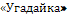 Повторение пройденных музыкальных произведений за четверть. Пение произведений на выбор  учащихся.  Тест по пройденным темам.Игра .Повторение пройденных музыкальных произведений за четверть. Пение произведений на выбор  учащихся.  Тест по пройденным темам.Игра .Повторение пройденных музыкальных произведений за четверть. Пение произведений на выбор  учащихся.  Тест по пройденным темам.Игра .Повторение пройденных музыкальных произведений за четверть. Пение произведений на выбор  учащихся.  Тест по пройденным темам.Игра .Контролировать и оценивать свою деятельность. Координировать  свою деятельность с деятельностью учащихся и  учителя, оценивать свои возможности в решении творческих задач.П внимательно слушают, формулируют ответы на вопросы, для получения необходимой информации пользуются справочной литературой, анализируют и делают выводы, строят рассуждения, самостоятельно решают творческую задачу, К осваивают диалоговую форму общения,Р организовывают свою деятельность, принимают ее цели и задачи, выбирают средства реализации этих целей и применяют их на практикеП внимательно слушают, формулируют ответы на вопросы, для получения необходимой информации пользуются справочной литературой, анализируют и делают выводы, строят рассуждения, самостоятельно решают творческую задачу, К осваивают диалоговую форму общения,Р организовывают свою деятельность, принимают ее цели и задачи, выбирают средства реализации этих целей и применяют их на практикеП внимательно слушают, формулируют ответы на вопросы, для получения необходимой информации пользуются справочной литературой, анализируют и делают выводы, строят рассуждения, самостоятельно решают творческую задачу, К осваивают диалоговую форму общения,Р организовывают свою деятельность, принимают ее цели и задачи, выбирают средства реализации этих целей и применяют их на практикеП внимательно слушают, формулируют ответы на вопросы, для получения необходимой информации пользуются справочной литературой, анализируют и делают выводы, строят рассуждения, самостоятельно решают творческую задачу, К осваивают диалоговую форму общения,Р организовывают свою деятельность, принимают ее цели и задачи, выбирают средства реализации этих целей и применяют их на практикеоценивают результаты своей деятельностиоценивают результаты своей деятельностиоценивают результаты своей деятельностиФЦИОР. Модуль «Интонация как носитель  смысла в музыке. Взаимосвязь  музыки и речи на основе их интонационной общности и различий. Тест».ФЦИОР. Модуль «Интонация как носитель  смысла в музыке. Взаимосвязь  музыки и речи на основе их интонационной общности и различий. Тест».ФЦИОР. Модуль «Интонация как носитель  смысла в музыке. Взаимосвязь  музыки и речи на основе их интонационной общности и различий. Тест».Придумать рассказ о том, как сочинялиПридумать рассказ о том, как сочинялиПридумать рассказ о том, как сочинялиПридумать рассказ о том, как сочинялиИтоговыйИтоговыйИтоговыйИтоговыйТест, музыкальная викторинаТест, музыкальная викторинаТест, музыкальная викторинаТест, музыкальная викторинаТест, музыкальная викторинаТест, музыкальная викторина22.1022.105Тема 5:   «Песня».   Всего часов  3Тема 5:   «Песня».   Всего часов  3Тема 5:   «Песня».   Всего часов  3Тема 5:   «Песня».   Всего часов  3Тема 5:   «Песня».   Всего часов  3Тема 5:   «Песня».   Всего часов  3Тема 5:   «Песня».   Всего часов  3Тема 5:   «Песня».   Всего часов  3Тема 5:   «Песня».   Всего часов  3Тема 5:   «Песня».   Всего часов  3Тема 5:   «Песня».   Всего часов  3Тема 5:   «Песня».   Всего часов  3Тема 5:   «Песня».   Всего часов  3Тема 5:   «Песня».   Всего часов  3Тема 5:   «Песня».   Всего часов  3Тема 5:   «Песня».   Всего часов  3Тема 5:   «Песня».   Всего часов  3Тема 5:   «Песня».   Всего часов  3Тема 5:   «Песня».   Всего часов  3Тема 5:   «Песня».   Всего часов  3Тема 5:   «Песня».   Всего часов  3Тема 5:   «Песня».   Всего часов  3Тема 5:   «Песня».   Всего часов  3Тема 5:   «Песня».   Всего часов  3Тема 5:   «Песня».   Всего часов  3Тема 5:   «Песня».   Всего часов  3Тема 5:   «Песня».   Всего часов  3Тема 5:   «Песня».   Всего часов  3Тема 5:   «Песня».   Всего часов  3Тема 5:   «Песня».   Всего часов  3Тема 5:   «Песня».   Всего часов  3Тема 5:   «Песня».   Всего часов  3Тема 5:   «Песня».   Всего часов  35-2-9              5.1Песня – верный спутник человека.Урок изучения и первичного закрепления  новых знаний1Роль песни в жизни человека. Песни детства, их особое значение для каждого человека  (на примере литературных фрагментов  из воспоминаний Ю. Нагибина  и  В. Астафьева).Художественный материал:ЛитератураЮ. Нагибин,  «Книга детства», фрагмент; В. Астафьев, « Последний поклон», фрагмент.МузыкаВ. Баснер, стихи М. Матусовского,  «С чего начинается Родина?» (слушание).Ю. Тугаринов, стихи Е. Румянцева, «Если другом стала песня» (пение). Творческое задание: д.м.р. стр.8Роль песни в жизни человека. Песни детства, их особое значение для каждого человека  (на примере литературных фрагментов  из воспоминаний Ю. Нагибина  и  В. Астафьева).Художественный материал:ЛитератураЮ. Нагибин,  «Книга детства», фрагмент; В. Астафьев, « Последний поклон», фрагмент.МузыкаВ. Баснер, стихи М. Матусовского,  «С чего начинается Родина?» (слушание).Ю. Тугаринов, стихи Е. Румянцева, «Если другом стала песня» (пение). Творческое задание: д.м.р. стр.8Роль песни в жизни человека. Песни детства, их особое значение для каждого человека  (на примере литературных фрагментов  из воспоминаний Ю. Нагибина  и  В. Астафьева).Художественный материал:ЛитератураЮ. Нагибин,  «Книга детства», фрагмент; В. Астафьев, « Последний поклон», фрагмент.МузыкаВ. Баснер, стихи М. Матусовского,  «С чего начинается Родина?» (слушание).Ю. Тугаринов, стихи Е. Румянцева, «Если другом стала песня» (пение). Творческое задание: д.м.р. стр.8Роль песни в жизни человека. Песни детства, их особое значение для каждого человека  (на примере литературных фрагментов  из воспоминаний Ю. Нагибина  и  В. Астафьева).Художественный материал:ЛитератураЮ. Нагибин,  «Книга детства», фрагмент; В. Астафьев, « Последний поклон», фрагмент.МузыкаВ. Баснер, стихи М. Матусовского,  «С чего начинается Родина?» (слушание).Ю. Тугаринов, стихи Е. Румянцева, «Если другом стала песня» (пение). Творческое задание: д.м.р. стр.8Роль песни в жизни человека. Песни детства, их особое значение для каждого человека  (на примере литературных фрагментов  из воспоминаний Ю. Нагибина  и  В. Астафьева).Художественный материал:ЛитератураЮ. Нагибин,  «Книга детства», фрагмент; В. Астафьев, « Последний поклон», фрагмент.МузыкаВ. Баснер, стихи М. Матусовского,  «С чего начинается Родина?» (слушание).Ю. Тугаринов, стихи Е. Румянцева, «Если другом стала песня» (пение). Творческое задание: д.м.р. стр.8Осознавать  и рассказывать о влиянии музыки на человека (на примере песенного жанра).Выявлять возможности эмоционального воздействия музыки на  человека. Сотрудничать со сверстниками  в процессе коллективного обсуждения вопросов учебника  (учитывать мнения товарищей), развивать  вокальные и исполнительские способности, формировать певческие навыки.П внимательно слушают, формулируют ответы на вопросы, для получения необходимой информации пользуются справочной литературой, анализируют и делают выводы, строят рассуждения, К осваивают диалоговую форму общения,Р организовывают свою деятельность, принимают ее цели и задачи, выбирают средства реализации этих целей и применяют их на практикеП внимательно слушают, формулируют ответы на вопросы, для получения необходимой информации пользуются справочной литературой, анализируют и делают выводы, строят рассуждения, К осваивают диалоговую форму общения,Р организовывают свою деятельность, принимают ее цели и задачи, выбирают средства реализации этих целей и применяют их на практикеП внимательно слушают, формулируют ответы на вопросы, для получения необходимой информации пользуются справочной литературой, анализируют и делают выводы, строят рассуждения, К осваивают диалоговую форму общения,Р организовывают свою деятельность, принимают ее цели и задачи, выбирают средства реализации этих целей и применяют их на практикеП внимательно слушают, формулируют ответы на вопросы, для получения необходимой информации пользуются справочной литературой, анализируют и делают выводы, строят рассуждения, К осваивают диалоговую форму общения,Р организовывают свою деятельность, принимают ее цели и задачи, выбирают средства реализации этих целей и применяют их на практикеоценивают результаты деятельностиоценивают результаты деятельностиоценивают результаты деятельностиФЦИОР. Модуль «Простые музыкальные жанры. Песня».Музыкальный словарь Римана.ФЦИОР. Модуль «Простые музыкальные жанры. Песня».Музыкальный словарь Римана.ФЦИОР. Модуль «Простые музыкальные жанры. Песня».Музыкальный словарь Римана.Придумать сказку , о том как сочиняли песню в народеПридумать сказку , о том как сочиняли песню в народеПридумать сказку , о том как сочиняли песню в народеПридумать сказку , о том как сочиняли песню в народеТекущийТекущийТекущийТекущийУстный опросУстный опросУстный опросУстный опрос05.1105.1105.1105.1105.1105.115-2-10               5.2Мир русской песни. Комбинированный урок1О чём поётся в русских народных песнях. Русские народные песни, основанные на авторских стихотворениях (на примере песни «Вечерний звон» на стихи И. Козлова). Художественный материал:Музыка      русская народная песня «Среди долины ровныя», «Ах ты, степь широкая», «Вечерний звон» (слушание). А. Александров, «Уж ты зимушка-зима» (пение).Живопись         И. Шишкин, «Среди долины ровныя»; В. Поленов, «Монастырь над рекой»;  И. Левитан, «Вечерний звон».Творческое задание: вокальная импровизация на стих И. Бунина «Листопад».О чём поётся в русских народных песнях. Русские народные песни, основанные на авторских стихотворениях (на примере песни «Вечерний звон» на стихи И. Козлова). Художественный материал:Музыка      русская народная песня «Среди долины ровныя», «Ах ты, степь широкая», «Вечерний звон» (слушание). А. Александров, «Уж ты зимушка-зима» (пение).Живопись         И. Шишкин, «Среди долины ровныя»; В. Поленов, «Монастырь над рекой»;  И. Левитан, «Вечерний звон».Творческое задание: вокальная импровизация на стих И. Бунина «Листопад».О чём поётся в русских народных песнях. Русские народные песни, основанные на авторских стихотворениях (на примере песни «Вечерний звон» на стихи И. Козлова). Художественный материал:Музыка      русская народная песня «Среди долины ровныя», «Ах ты, степь широкая», «Вечерний звон» (слушание). А. Александров, «Уж ты зимушка-зима» (пение).Живопись         И. Шишкин, «Среди долины ровныя»; В. Поленов, «Монастырь над рекой»;  И. Левитан, «Вечерний звон».Творческое задание: вокальная импровизация на стих И. Бунина «Листопад».О чём поётся в русских народных песнях. Русские народные песни, основанные на авторских стихотворениях (на примере песни «Вечерний звон» на стихи И. Козлова). Художественный материал:Музыка      русская народная песня «Среди долины ровныя», «Ах ты, степь широкая», «Вечерний звон» (слушание). А. Александров, «Уж ты зимушка-зима» (пение).Живопись         И. Шишкин, «Среди долины ровныя»; В. Поленов, «Монастырь над рекой»;  И. Левитан, «Вечерний звон».Творческое задание: вокальная импровизация на стих И. Бунина «Листопад».О чём поётся в русских народных песнях. Русские народные песни, основанные на авторских стихотворениях (на примере песни «Вечерний звон» на стихи И. Козлова). Художественный материал:Музыка      русская народная песня «Среди долины ровныя», «Ах ты, степь широкая», «Вечерний звон» (слушание). А. Александров, «Уж ты зимушка-зима» (пение).Живопись         И. Шишкин, «Среди долины ровныя»; В. Поленов, «Монастырь над рекой»;  И. Левитан, «Вечерний звон».Творческое задание: вокальная импровизация на стих И. Бунина «Листопад».Изучать специфические черты      русской народной музыки и исполнять её отдельные образцы. Осознавать интонационно-образные,  жанровые и стилевые основы  музыки.Интерпретировать вокальную музыку в коллективной музыкально-творческой деятельности.  Рассказывать о народной музыке своего региона.  Развивать  вокальные и исполнительские способности, формировать певческие навыки, договариваться, находить общее решение в коллективной музыкально-творческой деятельности.П внимательно слушают, формулируют ответы на вопросы, для получения необходимой информации пользуются справочной литературой, анализируют и делают выводы, строят рассуждения, К осваивают диалоговую форму общения,Р организовывают свою деятельность, принимают ее цели и задачи, выбирают средства реализации этих целей и применяют их на практикеП внимательно слушают, формулируют ответы на вопросы, для получения необходимой информации пользуются справочной литературой, анализируют и делают выводы, строят рассуждения, К осваивают диалоговую форму общения,Р организовывают свою деятельность, принимают ее цели и задачи, выбирают средства реализации этих целей и применяют их на практикеП внимательно слушают, формулируют ответы на вопросы, для получения необходимой информации пользуются справочной литературой, анализируют и делают выводы, строят рассуждения, К осваивают диалоговую форму общения,Р организовывают свою деятельность, принимают ее цели и задачи, выбирают средства реализации этих целей и применяют их на практикеП внимательно слушают, формулируют ответы на вопросы, для получения необходимой информации пользуются справочной литературой, анализируют и делают выводы, строят рассуждения, К осваивают диалоговую форму общения,Р организовывают свою деятельность, принимают ее цели и задачи, выбирают средства реализации этих целей и применяют их на практикеоценивают результаты деятельностиоценивают результаты деятельностиоценивают результаты деятельностиПрезентация «Мир русской песни». ФЦИОР. Модуль «Народно-песенные истоки русской профессиональной музыки. Способы обращения композиторов к народной музыке».Презентация «Мир русской песни». ФЦИОР. Модуль «Народно-песенные истоки русской профессиональной музыки. Способы обращения композиторов к народной музыке».Презентация «Мир русской песни». ФЦИОР. Модуль «Народно-песенные истоки русской профессиональной музыки. Способы обращения композиторов к народной музыке».Учить песнюУчить песнюУчить песнюУчить песнюТекущийТекущийТекущийТекущийТворческое заданиеТворческое заданиеТворческое заданиеТворческое задание12.1112.1112.1112.1112.1112.115-2-11                   5.3Песни народов мира.Комбинированный урок1Для чего мы изучаем народную музыкальную культуру других стран. Почему народная поэзия, народные песни привлекали композиторов как источник вдохновения.Музыкальный материал:Польская н.п. «Висла»; Г. Малер, «Похвала знатока»; Ф. Мендельсон, «Песня без слов» №14, фрагмент (слушание).Ю. Тугаринов, стихи Е. Румянцева, «Если другом стала песня»; А. Александров, «Уж ты зимушка-зима» (пение).Творческое задание: составить песенный концерт.Для чего мы изучаем народную музыкальную культуру других стран. Почему народная поэзия, народные песни привлекали композиторов как источник вдохновения.Музыкальный материал:Польская н.п. «Висла»; Г. Малер, «Похвала знатока»; Ф. Мендельсон, «Песня без слов» №14, фрагмент (слушание).Ю. Тугаринов, стихи Е. Румянцева, «Если другом стала песня»; А. Александров, «Уж ты зимушка-зима» (пение).Творческое задание: составить песенный концерт.Для чего мы изучаем народную музыкальную культуру других стран. Почему народная поэзия, народные песни привлекали композиторов как источник вдохновения.Музыкальный материал:Польская н.п. «Висла»; Г. Малер, «Похвала знатока»; Ф. Мендельсон, «Песня без слов» №14, фрагмент (слушание).Ю. Тугаринов, стихи Е. Румянцева, «Если другом стала песня»; А. Александров, «Уж ты зимушка-зима» (пение).Творческое задание: составить песенный концерт.Для чего мы изучаем народную музыкальную культуру других стран. Почему народная поэзия, народные песни привлекали композиторов как источник вдохновения.Музыкальный материал:Польская н.п. «Висла»; Г. Малер, «Похвала знатока»; Ф. Мендельсон, «Песня без слов» №14, фрагмент (слушание).Ю. Тугаринов, стихи Е. Румянцева, «Если другом стала песня»; А. Александров, «Уж ты зимушка-зима» (пение).Творческое задание: составить песенный концерт.Для чего мы изучаем народную музыкальную культуру других стран. Почему народная поэзия, народные песни привлекали композиторов как источник вдохновения.Музыкальный материал:Польская н.п. «Висла»; Г. Малер, «Похвала знатока»; Ф. Мендельсон, «Песня без слов» №14, фрагмент (слушание).Ю. Тугаринов, стихи Е. Румянцева, «Если другом стала песня»; А. Александров, «Уж ты зимушка-зима» (пение).Творческое задание: составить песенный концерт.Анализировать и обобщать характерные признаки музыкального фольклора отдельных стран мира.Сравнивать и определять музыкальные произведения разных жанров  и стилей.Находить ассоциативные связи  между художественными образами музыки и другими видами искусства. Развивать  вокальные и исполнительские способности, формировать певческие навыки, использовать образовательные ресурсы сети Интернет для поиска музыкальных произведений к изучаемой теме.П внимательно слушают, формулируют ответы на вопросы, для получения необходимой информации пользуются справочной литературой, анализируют и делают выводы, строят рассуждения, К осваивают диалоговую форму общения,Р организовывают свою деятельность, принимают ее цели и задачи, выбирают средства реализации этих целей и применяют их на практикеП внимательно слушают, формулируют ответы на вопросы, для получения необходимой информации пользуются справочной литературой, анализируют и делают выводы, строят рассуждения, К осваивают диалоговую форму общения,Р организовывают свою деятельность, принимают ее цели и задачи, выбирают средства реализации этих целей и применяют их на практикеП внимательно слушают, формулируют ответы на вопросы, для получения необходимой информации пользуются справочной литературой, анализируют и делают выводы, строят рассуждения, К осваивают диалоговую форму общения,Р организовывают свою деятельность, принимают ее цели и задачи, выбирают средства реализации этих целей и применяют их на практикеП внимательно слушают, формулируют ответы на вопросы, для получения необходимой информации пользуются справочной литературой, анализируют и делают выводы, строят рассуждения, К осваивают диалоговую форму общения,Р организовывают свою деятельность, принимают ее цели и задачи, выбирают средства реализации этих целей и применяют их на практикеоценивают результаты деятельностиоценивают результаты деятельностиоценивают результаты деятельностиhttp://www.music-dic.ruИнформация о композиторах. http://www.music-dic.ruИнформация о композиторах. http://www.music-dic.ruИнформация о композиторах. Подобрать или сочинить стихи к любому из прозвучавших на ур пр-йПодобрать или сочинить стихи к любому из прозвучавших на ур пр-йПодобрать или сочинить стихи к любому из прозвучавших на ур пр-йПодобрать или сочинить стихи к любому из прозвучавших на ур пр-йТекущийТекущийТекущийТекущийТворческое задание Творческое задание Творческое задание Творческое задание 19.1119.1119.1119.1119.1119.116Тема 6:  «Романс».  Всего часов  2Тема 6:  «Романс».  Всего часов  2Тема 6:  «Романс».  Всего часов  2Тема 6:  «Романс».  Всего часов  2Тема 6:  «Романс».  Всего часов  2Тема 6:  «Романс».  Всего часов  2Тема 6:  «Романс».  Всего часов  2Тема 6:  «Романс».  Всего часов  2Тема 6:  «Романс».  Всего часов  2Тема 6:  «Романс».  Всего часов  2Тема 6:  «Романс».  Всего часов  2Тема 6:  «Романс».  Всего часов  2Тема 6:  «Романс».  Всего часов  2Тема 6:  «Романс».  Всего часов  2Тема 6:  «Романс».  Всего часов  2Тема 6:  «Романс».  Всего часов  2Тема 6:  «Романс».  Всего часов  2Тема 6:  «Романс».  Всего часов  2Тема 6:  «Романс».  Всего часов  2Тема 6:  «Романс».  Всего часов  2Тема 6:  «Романс».  Всего часов  2Тема 6:  «Романс».  Всего часов  2Тема 6:  «Романс».  Всего часов  2Тема 6:  «Романс».  Всего часов  2Тема 6:  «Романс».  Всего часов  2Тема 6:  «Романс».  Всего часов  2Тема 6:  «Романс».  Всего часов  2Тема 6:  «Романс».  Всего часов  2Тема 6:  «Романс».  Всего часов  2Тема 6:  «Романс».  Всего часов  2Тема 6:  «Романс».  Всего часов  2Тема 6:  «Романс».  Всего часов  2Тема 6:  «Романс».  Всего часов  25-2-12        6.1Романса трепетные звукиУрок изучения и первичного закрепления  новых знаний1Влияние русской поэзии на развитие романса. Мир образов, запечатлённый в звуках романса. Черты общности и отличия между романсом и песней. Внимание и любовь к окружающему миру как одна из излюбленных тем в русском романсе.Художественный материал:МузыкаМ. Глинка, стихи Н. Кукольника, «Жаворонок» (слушание, пение); Живопись И. Левитан. «Цветущие яблони», «Весна. Большая вода»; И. Грабарь, «Февральская лазурь».Влияние русской поэзии на развитие романса. Мир образов, запечатлённый в звуках романса. Черты общности и отличия между романсом и песней. Внимание и любовь к окружающему миру как одна из излюбленных тем в русском романсе.Художественный материал:МузыкаМ. Глинка, стихи Н. Кукольника, «Жаворонок» (слушание, пение); Живопись И. Левитан. «Цветущие яблони», «Весна. Большая вода»; И. Грабарь, «Февральская лазурь».Влияние русской поэзии на развитие романса. Мир образов, запечатлённый в звуках романса. Черты общности и отличия между романсом и песней. Внимание и любовь к окружающему миру как одна из излюбленных тем в русском романсе.Художественный материал:МузыкаМ. Глинка, стихи Н. Кукольника, «Жаворонок» (слушание, пение); Живопись И. Левитан. «Цветущие яблони», «Весна. Большая вода»; И. Грабарь, «Февральская лазурь».Влияние русской поэзии на развитие романса. Мир образов, запечатлённый в звуках романса. Черты общности и отличия между романсом и песней. Внимание и любовь к окружающему миру как одна из излюбленных тем в русском романсе.Художественный материал:МузыкаМ. Глинка, стихи Н. Кукольника, «Жаворонок» (слушание, пение); Живопись И. Левитан. «Цветущие яблони», «Весна. Большая вода»; И. Грабарь, «Февральская лазурь».Влияние русской поэзии на развитие романса. Мир образов, запечатлённый в звуках романса. Черты общности и отличия между романсом и песней. Внимание и любовь к окружающему миру как одна из излюбленных тем в русском романсе.Художественный материал:МузыкаМ. Глинка, стихи Н. Кукольника, «Жаворонок» (слушание, пение); Живопись И. Левитан. «Цветущие яблони», «Весна. Большая вода»; И. Грабарь, «Февральская лазурь».Сравнивать музыкальные произведения разных жанров и стилей.   Находить ассоциативные связи  между художественными образами литературы и музыки.Раскрывать особенности музыкального воплощения поэтических текстов. Развивать  вокальные и исполнительские способности, формировать певческие навыки, наблюдать и рассуждать, критически оценивать собственные действия наряду  с явлениями жизни и искусства.П внимательно слушают, формулируют ответы на вопросы, для получения необходимой информации пользуются справочной литературой, анализируют и делают выводы, строят рассуждения, К осваивают диалоговую форму общения,Р организовывают свою деятельность, принимают ее цели и задачи, выбирают средства реализации этих целей и применяют их на практике  П внимательно слушают, формулируют ответы на вопросы, для получения необходимой информации пользуются справочной литературой, анализируют и делают выводы, строят рассуждения, К осваивают диалоговую форму общения,Р организовывают свою деятельность, принимают ее цели и задачи, выбирают средства реализации этих целей и применяют их на практике  П внимательно слушают, формулируют ответы на вопросы, для получения необходимой информации пользуются справочной литературой, анализируют и делают выводы, строят рассуждения, К осваивают диалоговую форму общения,Р организовывают свою деятельность, принимают ее цели и задачи, выбирают средства реализации этих целей и применяют их на практике  П внимательно слушают, формулируют ответы на вопросы, для получения необходимой информации пользуются справочной литературой, анализируют и делают выводы, строят рассуждения, К осваивают диалоговую форму общения,Р организовывают свою деятельность, принимают ее цели и задачи, выбирают средства реализации этих целей и применяют их на практике  оценивают результаты деятельностиоценивают результаты деятельностиоценивают результаты деятельностиФЦИОР. Модуль «Вокальная музыка. Романс»ФЦИОР. Модуль «Вокальная музыка. Романс»ФЦИОР. Модуль «Вокальная музыка. Романс»ТекущийТекущийТекущийТекущийУстный опросУстный опросУстный опросУстный опросС.79-81С.79-81С.79-81С.79-8126.1126.1126.1126.1126.1126.115-2-13                  6.2Мир человеческих чувств.Урок закрепления знаний1Выражение темы единства природы и души человека в русском романсе. Роль фортепианного  сопровождения в романсе.Музыкальный материал:С. Рахманинов, стихи И. Бунина «Ночь печальна» (слушание).М. Глинка, стихи Н. Кукольника, «Жаворонок» (пение).  Творческое задание: д.м.н. стр. 10.Выражение темы единства природы и души человека в русском романсе. Роль фортепианного  сопровождения в романсе.Музыкальный материал:С. Рахманинов, стихи И. Бунина «Ночь печальна» (слушание).М. Глинка, стихи Н. Кукольника, «Жаворонок» (пение).  Творческое задание: д.м.н. стр. 10.Выражение темы единства природы и души человека в русском романсе. Роль фортепианного  сопровождения в романсе.Музыкальный материал:С. Рахманинов, стихи И. Бунина «Ночь печальна» (слушание).М. Глинка, стихи Н. Кукольника, «Жаворонок» (пение).  Творческое задание: д.м.н. стр. 10.Выражение темы единства природы и души человека в русском романсе. Роль фортепианного  сопровождения в романсе.Музыкальный материал:С. Рахманинов, стихи И. Бунина «Ночь печальна» (слушание).М. Глинка, стихи Н. Кукольника, «Жаворонок» (пение).  Творческое задание: д.м.н. стр. 10.Выражение темы единства природы и души человека в русском романсе. Роль фортепианного  сопровождения в романсе.Музыкальный материал:С. Рахманинов, стихи И. Бунина «Ночь печальна» (слушание).М. Глинка, стихи Н. Кукольника, «Жаворонок» (пение).  Творческое задание: д.м.н. стр. 10.Самостоятельно определять характерные свойства камерно-вокальной музыки.Проявлять личностное отношение, эмоциональную отзывчивость к музыкальным произведениям при  их восприятии.Самостоятельно подбирать сходные произведения литературы  (поэзии) к изучаемой музыке. Осознанно и произвольно строить речевое высказывание.Использовать образовательные ресурсы сети Интернет для поиска произведений искусства к изучаемой теме.П внимательно слушают, формулируют ответы на вопросы, для получения необходимой информации пользуются справочной литературой, анализируют и делают выводы, строят рассуждения, К осваивают диалоговую форму общения,Р организовывают свою деятельность, принимают ее цели и задачи, выбирают средства реализации этих целей и применяют их на практикеП внимательно слушают, формулируют ответы на вопросы, для получения необходимой информации пользуются справочной литературой, анализируют и делают выводы, строят рассуждения, К осваивают диалоговую форму общения,Р организовывают свою деятельность, принимают ее цели и задачи, выбирают средства реализации этих целей и применяют их на практикеП внимательно слушают, формулируют ответы на вопросы, для получения необходимой информации пользуются справочной литературой, анализируют и делают выводы, строят рассуждения, К осваивают диалоговую форму общения,Р организовывают свою деятельность, принимают ее цели и задачи, выбирают средства реализации этих целей и применяют их на практикеП внимательно слушают, формулируют ответы на вопросы, для получения необходимой информации пользуются справочной литературой, анализируют и делают выводы, строят рассуждения, К осваивают диалоговую форму общения,Р организовывают свою деятельность, принимают ее цели и задачи, выбирают средства реализации этих целей и применяют их на практикеоценивают результаты деятельностиоценивают результаты деятельностиоценивают результаты деятельностиЗаписать стих-е, на которое написали бы романсЗаписать стих-е, на которое написали бы романсЗаписать стих-е, на которое написали бы романсЗаписать стих-е, на которое написали бы романсТекущийТекущийТекущийТекущийСамостоятельная работаСамостоятельная работаСамостоятельная работаСамостоятельная работа03.1203.1203.1203.1203.1203.12Тема 7:  «Хоровая музыка».   Всего часов  2Тема 7:  «Хоровая музыка».   Всего часов  2Тема 7:  «Хоровая музыка».   Всего часов  2Тема 7:  «Хоровая музыка».   Всего часов  2Тема 7:  «Хоровая музыка».   Всего часов  2Тема 7:  «Хоровая музыка».   Всего часов  2Тема 7:  «Хоровая музыка».   Всего часов  2Тема 7:  «Хоровая музыка».   Всего часов  2Тема 7:  «Хоровая музыка».   Всего часов  2Тема 7:  «Хоровая музыка».   Всего часов  2Тема 7:  «Хоровая музыка».   Всего часов  2Тема 7:  «Хоровая музыка».   Всего часов  2Тема 7:  «Хоровая музыка».   Всего часов  2Тема 7:  «Хоровая музыка».   Всего часов  2Тема 7:  «Хоровая музыка».   Всего часов  2Тема 7:  «Хоровая музыка».   Всего часов  2Тема 7:  «Хоровая музыка».   Всего часов  2Тема 7:  «Хоровая музыка».   Всего часов  2Тема 7:  «Хоровая музыка».   Всего часов  2Тема 7:  «Хоровая музыка».   Всего часов  2Тема 7:  «Хоровая музыка».   Всего часов  2Тема 7:  «Хоровая музыка».   Всего часов  2Тема 7:  «Хоровая музыка».   Всего часов  2Тема 7:  «Хоровая музыка».   Всего часов  2Тема 7:  «Хоровая музыка».   Всего часов  2Тема 7:  «Хоровая музыка».   Всего часов  2Тема 7:  «Хоровая музыка».   Всего часов  2Тема 7:  «Хоровая музыка».   Всего часов  2Тема 7:  «Хоровая музыка».   Всего часов  2Тема 7:  «Хоровая музыка».   Всего часов  2Тема 7:  «Хоровая музыка».   Всего часов  2Тема 7:  «Хоровая музыка».   Всего часов  2Тема 7:  «Хоровая музыка».   Всего часов  25-2-14                     7.1Народная хоровая музыка.Хоровая музыка в храме.Урок изучения и первичного закрепления  новых знаний1Главные особенности народной хоровой песни. Мир музыкальных образов хоровой музыки. Хоровая музыка в храме. «Господняя» молитва «Отче наш». Влияние церковной музыки на творчество русских композиторов.   Художественный материал:МузыкаР.н.п. «Есть на Волге утёс»; П. Чайковский, «Отче наш»; Н. Римский-Корсаков, «Вхождение в невидимый град» (слушание). Канон «С весёлой песней»; кант XVIII века «Музы согласно» (пение).Живопись К. Юон, «Вид Троицкой лавры»; В. Суриков, «Посещение царевной женского монастыря», И. Билибин, «Преображённый Китеж».Главные особенности народной хоровой песни. Мир музыкальных образов хоровой музыки. Хоровая музыка в храме. «Господняя» молитва «Отче наш». Влияние церковной музыки на творчество русских композиторов.   Художественный материал:МузыкаР.н.п. «Есть на Волге утёс»; П. Чайковский, «Отче наш»; Н. Римский-Корсаков, «Вхождение в невидимый град» (слушание). Канон «С весёлой песней»; кант XVIII века «Музы согласно» (пение).Живопись К. Юон, «Вид Троицкой лавры»; В. Суриков, «Посещение царевной женского монастыря», И. Билибин, «Преображённый Китеж».Главные особенности народной хоровой песни. Мир музыкальных образов хоровой музыки. Хоровая музыка в храме. «Господняя» молитва «Отче наш». Влияние церковной музыки на творчество русских композиторов.   Художественный материал:МузыкаР.н.п. «Есть на Волге утёс»; П. Чайковский, «Отче наш»; Н. Римский-Корсаков, «Вхождение в невидимый град» (слушание). Канон «С весёлой песней»; кант XVIII века «Музы согласно» (пение).Живопись К. Юон, «Вид Троицкой лавры»; В. Суриков, «Посещение царевной женского монастыря», И. Билибин, «Преображённый Китеж».Главные особенности народной хоровой песни. Мир музыкальных образов хоровой музыки. Хоровая музыка в храме. «Господняя» молитва «Отче наш». Влияние церковной музыки на творчество русских композиторов.   Художественный материал:МузыкаР.н.п. «Есть на Волге утёс»; П. Чайковский, «Отче наш»; Н. Римский-Корсаков, «Вхождение в невидимый град» (слушание). Канон «С весёлой песней»; кант XVIII века «Музы согласно» (пение).Живопись К. Юон, «Вид Троицкой лавры»; В. Суриков, «Посещение царевной женского монастыря», И. Билибин, «Преображённый Китеж».Главные особенности народной хоровой песни. Мир музыкальных образов хоровой музыки. Хоровая музыка в храме. «Господняя» молитва «Отче наш». Влияние церковной музыки на творчество русских композиторов.   Художественный материал:МузыкаР.н.п. «Есть на Волге утёс»; П. Чайковский, «Отче наш»; Н. Римский-Корсаков, «Вхождение в невидимый град» (слушание). Канон «С весёлой песней»; кант XVIII века «Музы согласно» (пение).Живопись К. Юон, «Вид Троицкой лавры»; В. Суриков, «Посещение царевной женского монастыря», И. Билибин, «Преображённый Китеж».Изучать специфические черты русской народной музыки.Эмоционально воспринимать духовную  музыку русских композиторов.Осознавать и рассказывать о влиянии музыки на человека.Развивать  вокальные и исполнительские способности, формировать певческие навыки,Формулировать проблему, задавать вопросы, оценивать собственные действия наряду  с явлениями жизни и искусства.Презентация «Народная хоровая музыка.Хоровая музыка в храме»Презентация «Народная хоровая музыка.Хоровая музыка в храме»Презентация «Народная хоровая музыка.Хоровая музыка в храме»Прочитать. Стих-е С.Есенина «Поет зима - аукает»Прочитать. Стих-е С.Есенина «Поет зима - аукает»Прочитать. Стих-е С.Есенина «Поет зима - аукает»Прочитать. Стих-е С.Есенина «Поет зима - аукает»ТекущийТекущийТекущийТекущийУстный опросУстный опросУстный опросУстный опрос10.1210.1210.1210.1210.1210.125-2-15                    7.2Что может изображать хоровая музыка.Урок закрепления знаний1Художественные возможности хоровой музыки (изобразительность, создание эффекта пространства). Роль оркестра в хоровых партитурах.Музыкальный материал:Г. Свиридов, «Поёт зима» из «Поэмы памяти Сергея Есенина» (слушание). Канон «С весёлой песней»  (пение).Творческое задание: подготовить сообщение о деятельности какого-либо известного хорового коллектива.Художественные возможности хоровой музыки (изобразительность, создание эффекта пространства). Роль оркестра в хоровых партитурах.Музыкальный материал:Г. Свиридов, «Поёт зима» из «Поэмы памяти Сергея Есенина» (слушание). Канон «С весёлой песней»  (пение).Творческое задание: подготовить сообщение о деятельности какого-либо известного хорового коллектива.Художественные возможности хоровой музыки (изобразительность, создание эффекта пространства). Роль оркестра в хоровых партитурах.Музыкальный материал:Г. Свиридов, «Поёт зима» из «Поэмы памяти Сергея Есенина» (слушание). Канон «С весёлой песней»  (пение).Творческое задание: подготовить сообщение о деятельности какого-либо известного хорового коллектива.Художественные возможности хоровой музыки (изобразительность, создание эффекта пространства). Роль оркестра в хоровых партитурах.Музыкальный материал:Г. Свиридов, «Поёт зима» из «Поэмы памяти Сергея Есенина» (слушание). Канон «С весёлой песней»  (пение).Творческое задание: подготовить сообщение о деятельности какого-либо известного хорового коллектива.Художественные возможности хоровой музыки (изобразительность, создание эффекта пространства). Роль оркестра в хоровых партитурах.Музыкальный материал:Г. Свиридов, «Поёт зима» из «Поэмы памяти Сергея Есенина» (слушание). Канон «С весёлой песней»  (пение).Творческое задание: подготовить сообщение о деятельности какого-либо известного хорового коллектива.Находить ассоциативные связи  между художественными образами литературы и музыки.Наблюдать за развитием и сопоставлением образов на основе сходства и различия интонаций, музыкальных тем. Наблюдать и рассуждать, критически оценивать собственные действия наряду  с явлениями жизни и искусстваПопробовать сочинить мелодию в ритме стих-я «Поет зима - аукает»Попробовать сочинить мелодию в ритме стих-я «Поет зима - аукает»Попробовать сочинить мелодию в ритме стих-я «Поет зима - аукает»Попробовать сочинить мелодию в ритме стих-я «Поет зима - аукает»ТекущийТекущийТекущийТекущийВзаимоопросВзаимоопросВзаимоопросВзаимоопрос17.1217.1217.1217.1217.1217.128Тема 8:   Урок-обобщение по темам:  «Песня»,  «Романс»,   «Хоровая музыка».    Всего часов  1Тема 8:   Урок-обобщение по темам:  «Песня»,  «Романс»,   «Хоровая музыка».    Всего часов  1Тема 8:   Урок-обобщение по темам:  «Песня»,  «Романс»,   «Хоровая музыка».    Всего часов  1Тема 8:   Урок-обобщение по темам:  «Песня»,  «Романс»,   «Хоровая музыка».    Всего часов  1Тема 8:   Урок-обобщение по темам:  «Песня»,  «Романс»,   «Хоровая музыка».    Всего часов  1Тема 8:   Урок-обобщение по темам:  «Песня»,  «Романс»,   «Хоровая музыка».    Всего часов  1Тема 8:   Урок-обобщение по темам:  «Песня»,  «Романс»,   «Хоровая музыка».    Всего часов  1Тема 8:   Урок-обобщение по темам:  «Песня»,  «Романс»,   «Хоровая музыка».    Всего часов  1Тема 8:   Урок-обобщение по темам:  «Песня»,  «Романс»,   «Хоровая музыка».    Всего часов  1Тема 8:   Урок-обобщение по темам:  «Песня»,  «Романс»,   «Хоровая музыка».    Всего часов  1Тема 8:   Урок-обобщение по темам:  «Песня»,  «Романс»,   «Хоровая музыка».    Всего часов  1Тема 8:   Урок-обобщение по темам:  «Песня»,  «Романс»,   «Хоровая музыка».    Всего часов  1Тема 8:   Урок-обобщение по темам:  «Песня»,  «Романс»,   «Хоровая музыка».    Всего часов  1Тема 8:   Урок-обобщение по темам:  «Песня»,  «Романс»,   «Хоровая музыка».    Всего часов  1Тема 8:   Урок-обобщение по темам:  «Песня»,  «Романс»,   «Хоровая музыка».    Всего часов  1Тема 8:   Урок-обобщение по темам:  «Песня»,  «Романс»,   «Хоровая музыка».    Всего часов  1Тема 8:   Урок-обобщение по темам:  «Песня»,  «Романс»,   «Хоровая музыка».    Всего часов  1Тема 8:   Урок-обобщение по темам:  «Песня»,  «Романс»,   «Хоровая музыка».    Всего часов  1Тема 8:   Урок-обобщение по темам:  «Песня»,  «Романс»,   «Хоровая музыка».    Всего часов  1Тема 8:   Урок-обобщение по темам:  «Песня»,  «Романс»,   «Хоровая музыка».    Всего часов  1Тема 8:   Урок-обобщение по темам:  «Песня»,  «Романс»,   «Хоровая музыка».    Всего часов  1Тема 8:   Урок-обобщение по темам:  «Песня»,  «Романс»,   «Хоровая музыка».    Всего часов  1Тема 8:   Урок-обобщение по темам:  «Песня»,  «Романс»,   «Хоровая музыка».    Всего часов  1Тема 8:   Урок-обобщение по темам:  «Песня»,  «Романс»,   «Хоровая музыка».    Всего часов  1Тема 8:   Урок-обобщение по темам:  «Песня»,  «Романс»,   «Хоровая музыка».    Всего часов  1Тема 8:   Урок-обобщение по темам:  «Песня»,  «Романс»,   «Хоровая музыка».    Всего часов  1Тема 8:   Урок-обобщение по темам:  «Песня»,  «Романс»,   «Хоровая музыка».    Всего часов  1Тема 8:   Урок-обобщение по темам:  «Песня»,  «Романс»,   «Хоровая музыка».    Всего часов  1Тема 8:   Урок-обобщение по темам:  «Песня»,  «Романс»,   «Хоровая музыка».    Всего часов  1Тема 8:   Урок-обобщение по темам:  «Песня»,  «Романс»,   «Хоровая музыка».    Всего часов  1Тема 8:   Урок-обобщение по темам:  «Песня»,  «Романс»,   «Хоровая музыка».    Всего часов  1Тема 8:   Урок-обобщение по темам:  «Песня»,  «Романс»,   «Хоровая музыка».    Всего часов  1Тема 8:   Урок-обобщение по темам:  «Песня»,  «Романс»,   «Хоровая музыка».    Всего часов  15-2-16           8.1Урок-обобщение по темам: «Песня»,  «Романс»,  «Хоровая музыка»1Повторение пройденного музыкального материала. Пение: по выбору учащихсяПовторение пройденного музыкального материала. Пение: по выбору учащихсяПовторение пройденного музыкального материала. Пение: по выбору учащихсяПовторение пройденного музыкального материала. Пение: по выбору учащихсяПовторение пройденного музыкального материала. Пение: по выбору учащихся. Развивать слушательскую культуру. Участвовать в коллективной исполнительской деятельности. Контролировать и оценивать свою деятельность, качество воплощения избранной интерпретации в своём исполнении.П внимательно слушают, формулируют ответы на вопросы, для получения необходимой информации пользуются справочной литературой, анализируют и делают выводы, строят рассуждения, К осваивают диалоговую форму общения,Р организовывают свою деятельность, принимают ее цели и задачи, выбирают средства реализации этих целей и применяют их на практикеП внимательно слушают, формулируют ответы на вопросы, для получения необходимой информации пользуются справочной литературой, анализируют и делают выводы, строят рассуждения, К осваивают диалоговую форму общения,Р организовывают свою деятельность, принимают ее цели и задачи, выбирают средства реализации этих целей и применяют их на практикеП внимательно слушают, формулируют ответы на вопросы, для получения необходимой информации пользуются справочной литературой, анализируют и делают выводы, строят рассуждения, К осваивают диалоговую форму общения,Р организовывают свою деятельность, принимают ее цели и задачи, выбирают средства реализации этих целей и применяют их на практикеП внимательно слушают, формулируют ответы на вопросы, для получения необходимой информации пользуются справочной литературой, анализируют и делают выводы, строят рассуждения, К осваивают диалоговую форму общения,Р организовывают свою деятельность, принимают ее цели и задачи, выбирают средства реализации этих целей и применяют их на практикеоценивают результаты деятельностиоценивают результаты деятельностиоценивают результаты деятельностиУчить песнюУчить песнюУчить песнюУчить песнюИтоговыйИтоговыйИтоговыйИтоговыйТест, музыкальная викторинаТест, музыкальная викторинаТест, музыкальная викторинаТест, музыкальная викторина24.1224.129Тема 9: «Опера».    «Опера».    «Опера».    «Опера».    «Опера».   Всего часов  25-3-17                 9.1Самый значительный жанр вокальной музыкиУрок изучения и первичного закрепления  новых знаний1Опера – синтетический вид искусства. Великие русские композиторы, художники, артисты – создатели оперных произведений. Что такое  оперное либретто. В чём состоит отличие оперного либретто от литературного первоисточника.Художественный материал:Музыка М. Глинка, Увертюра из оперы «Руслан и Людмила»; Н. Римский-Корсаков, Сцена таяния Снегурочки из оперы «Снегурочка (слушание).  М. Глинка, финальный хор «Славься» из оперы «Жизнь за царя» (пение). Живопись  А. Головин, «Портрет Ф. Шаляпина в роли Б. Годунова», М. Шишков, «Сады Черномора». Творческое задание: д.м.н. стр.11Опера – синтетический вид искусства. Великие русские композиторы, художники, артисты – создатели оперных произведений. Что такое  оперное либретто. В чём состоит отличие оперного либретто от литературного первоисточника.Художественный материал:Музыка М. Глинка, Увертюра из оперы «Руслан и Людмила»; Н. Римский-Корсаков, Сцена таяния Снегурочки из оперы «Снегурочка (слушание).  М. Глинка, финальный хор «Славься» из оперы «Жизнь за царя» (пение). Живопись  А. Головин, «Портрет Ф. Шаляпина в роли Б. Годунова», М. Шишков, «Сады Черномора». Творческое задание: д.м.н. стр.11Опера – синтетический вид искусства. Великие русские композиторы, художники, артисты – создатели оперных произведений. Что такое  оперное либретто. В чём состоит отличие оперного либретто от литературного первоисточника.Художественный материал:Музыка М. Глинка, Увертюра из оперы «Руслан и Людмила»; Н. Римский-Корсаков, Сцена таяния Снегурочки из оперы «Снегурочка (слушание).  М. Глинка, финальный хор «Славься» из оперы «Жизнь за царя» (пение). Живопись  А. Головин, «Портрет Ф. Шаляпина в роли Б. Годунова», М. Шишков, «Сады Черномора». Творческое задание: д.м.н. стр.11Опера – синтетический вид искусства. Великие русские композиторы, художники, артисты – создатели оперных произведений. Что такое  оперное либретто. В чём состоит отличие оперного либретто от литературного первоисточника.Художественный материал:Музыка М. Глинка, Увертюра из оперы «Руслан и Людмила»; Н. Римский-Корсаков, Сцена таяния Снегурочки из оперы «Снегурочка (слушание).  М. Глинка, финальный хор «Славься» из оперы «Жизнь за царя» (пение). Живопись  А. Головин, «Портрет Ф. Шаляпина в роли Б. Годунова», М. Шишков, «Сады Черномора». Творческое задание: д.м.н. стр.11Опера – синтетический вид искусства. Великие русские композиторы, художники, артисты – создатели оперных произведений. Что такое  оперное либретто. В чём состоит отличие оперного либретто от литературного первоисточника.Художественный материал:Музыка М. Глинка, Увертюра из оперы «Руслан и Людмила»; Н. Римский-Корсаков, Сцена таяния Снегурочки из оперы «Снегурочка (слушание).  М. Глинка, финальный хор «Славься» из оперы «Жизнь за царя» (пение). Живопись  А. Головин, «Портрет Ф. Шаляпина в роли Б. Годунова», М. Шишков, «Сады Черномора». Творческое задание: д.м.н. стр.11 Исследовать значение литературы   и изобразительного искусства для воплощения музыкальных образов.Анализировать и обобщать многообразие связей музыки, литературы и изобразительного искусства.Творчески интерпретировать содержание музыкальных произведений в пении.  Сотрудничать со сверстниками  в процессе исполнения высокохудожественных произведений.П внимательно слушают, формулируют ответы на вопросы, для получения необходимой информации пользуются справочной литературой, анализируют и делают выводы, строят рассуждения, К осваивают диалоговую форму общения,Р организовывают свою деятельность, принимают ее цели и задачи, выбирают средства реализации этих целей и применяют их на практикеП внимательно слушают, формулируют ответы на вопросы, для получения необходимой информации пользуются справочной литературой, анализируют и делают выводы, строят рассуждения, К осваивают диалоговую форму общения,Р организовывают свою деятельность, принимают ее цели и задачи, выбирают средства реализации этих целей и применяют их на практикеП внимательно слушают, формулируют ответы на вопросы, для получения необходимой информации пользуются справочной литературой, анализируют и делают выводы, строят рассуждения, К осваивают диалоговую форму общения,Р организовывают свою деятельность, принимают ее цели и задачи, выбирают средства реализации этих целей и применяют их на практикеП внимательно слушают, формулируют ответы на вопросы, для получения необходимой информации пользуются справочной литературой, анализируют и делают выводы, строят рассуждения, К осваивают диалоговую форму общения,Р организовывают свою деятельность, принимают ее цели и задачи, выбирают средства реализации этих целей и применяют их на практикеЛ  оценивают результаты деятельностиЛ  оценивают результаты деятельностиЛ  оценивают результаты деятельностиФЦИОР. Модуль «В музыкальном театре. Опера»ФЦИОР. Модуль «В музыкальном театре. Опера»ФЦИОР. Модуль «В музыкальном театре. Опера»Учить колыбельную…Учить колыбельную…Учить колыбельную…Учить колыбельную…ТекущийТекущийТекущийТекущийУстный опросУстный опросУстный опросУстный опросУстный опросУстный опрос14.0114.015-3-18             9.2Из чего состоит опера.Комбинированный урок1Роль арии и инструментальных эпизодов в оперных произведениях. Художественный материал:МузыкаН. Римский-Корсаков, Сцена таяния Снегурочки из оперы «Снегурочка», «Сеча при Керженце» из оперы «Сказание о невидимом граде Китеже и деве Февронии» (слушание). С. Баневич «Пусть будет радость в каждом доме…» финал из оперы «История Кая и Герды» (пение). Живопись А. Васнецов, «Берендеевка», «Снегурочка», Н. Рерих, «Сеча при Керженце».Творческое задание: д.м.н. стр.12Роль арии и инструментальных эпизодов в оперных произведениях. Художественный материал:МузыкаН. Римский-Корсаков, Сцена таяния Снегурочки из оперы «Снегурочка», «Сеча при Керженце» из оперы «Сказание о невидимом граде Китеже и деве Февронии» (слушание). С. Баневич «Пусть будет радость в каждом доме…» финал из оперы «История Кая и Герды» (пение). Живопись А. Васнецов, «Берендеевка», «Снегурочка», Н. Рерих, «Сеча при Керженце».Творческое задание: д.м.н. стр.12Роль арии и инструментальных эпизодов в оперных произведениях. Художественный материал:МузыкаН. Римский-Корсаков, Сцена таяния Снегурочки из оперы «Снегурочка», «Сеча при Керженце» из оперы «Сказание о невидимом граде Китеже и деве Февронии» (слушание). С. Баневич «Пусть будет радость в каждом доме…» финал из оперы «История Кая и Герды» (пение). Живопись А. Васнецов, «Берендеевка», «Снегурочка», Н. Рерих, «Сеча при Керженце».Творческое задание: д.м.н. стр.12Роль арии и инструментальных эпизодов в оперных произведениях. Художественный материал:МузыкаН. Римский-Корсаков, Сцена таяния Снегурочки из оперы «Снегурочка», «Сеча при Керженце» из оперы «Сказание о невидимом граде Китеже и деве Февронии» (слушание). С. Баневич «Пусть будет радость в каждом доме…» финал из оперы «История Кая и Герды» (пение). Живопись А. Васнецов, «Берендеевка», «Снегурочка», Н. Рерих, «Сеча при Керженце».Творческое задание: д.м.н. стр.12Роль арии и инструментальных эпизодов в оперных произведениях. Художественный материал:МузыкаН. Римский-Корсаков, Сцена таяния Снегурочки из оперы «Снегурочка», «Сеча при Керженце» из оперы «Сказание о невидимом граде Китеже и деве Февронии» (слушание). С. Баневич «Пусть будет радость в каждом доме…» финал из оперы «История Кая и Герды» (пение). Живопись А. Васнецов, «Берендеевка», «Снегурочка», Н. Рерих, «Сеча при Керженце».Творческое задание: д.м.н. стр.12 Анализировать многообразие связей музыки, литературы и изобразительного искусства.Наблюдать за развитием одного  или нескольких образов в музыке.Рассуждать о яркости и контрастности образов в музыке.Творчески интерпретировать содержание музыкальных произведений в изобразительной деятельности. Самостоятельно решать творческие задачи, осознанно строить речевое высказывание, выделять главное  и второстепенное в тексте.П внимательно слушают, формулируют ответы на вопросы, для получения необходимой информации пользуются справочной литературой, анализируют и делают выводы, строят рассуждения, К осваивают диалоговую форму общения,Р организовывают свою деятельность, принимают ее цели и задачи, выбирают средства реализации этих целей и применяют их на практикеП внимательно слушают, формулируют ответы на вопросы, для получения необходимой информации пользуются справочной литературой, анализируют и делают выводы, строят рассуждения, К осваивают диалоговую форму общения,Р организовывают свою деятельность, принимают ее цели и задачи, выбирают средства реализации этих целей и применяют их на практикеП внимательно слушают, формулируют ответы на вопросы, для получения необходимой информации пользуются справочной литературой, анализируют и делают выводы, строят рассуждения, К осваивают диалоговую форму общения,Р организовывают свою деятельность, принимают ее цели и задачи, выбирают средства реализации этих целей и применяют их на практикеП внимательно слушают, формулируют ответы на вопросы, для получения необходимой информации пользуются справочной литературой, анализируют и делают выводы, строят рассуждения, К осваивают диалоговую форму общения,Р организовывают свою деятельность, принимают ее цели и задачи, выбирают средства реализации этих целей и применяют их на практикеЛ  оценивают результаты деятельностиЛ  оценивают результаты деятельностиЛ  оценивают результаты деятельностиФЦИОР. Модуль «Музыкально-театральные жанры. Опера. Практика»ФЦИОР. Модуль «Музыкально-театральные жанры. Опера. Практика»ФЦИОР. Модуль «Музыкально-театральные жанры. Опера. Практика»С.98-101, вопрос 2С.98-101, вопрос 2С.98-101, вопрос 2С.98-101, вопрос 2ТекущийТекущийТекущийТекущийВзаимоопросВзаимоопросВзаимоопросВзаимоопросВзаимоопросВзаимоопрос21.0121.0110Тема 10:  «Балет».  Всего часов  2Тема 10:  «Балет».  Всего часов  2Тема 10:  «Балет».  Всего часов  2Тема 10:  «Балет».  Всего часов  2Тема 10:  «Балет».  Всего часов  2Тема 10:  «Балет».  Всего часов  2Тема 10:  «Балет».  Всего часов  2Тема 10:  «Балет».  Всего часов  2Тема 10:  «Балет».  Всего часов  2Тема 10:  «Балет».  Всего часов  2Тема 10:  «Балет».  Всего часов  2Тема 10:  «Балет».  Всего часов  2Тема 10:  «Балет».  Всего часов  2Тема 10:  «Балет».  Всего часов  2Тема 10:  «Балет».  Всего часов  2Тема 10:  «Балет».  Всего часов  2Тема 10:  «Балет».  Всего часов  2Тема 10:  «Балет».  Всего часов  2Тема 10:  «Балет».  Всего часов  2Тема 10:  «Балет».  Всего часов  2Тема 10:  «Балет».  Всего часов  2Тема 10:  «Балет».  Всего часов  2Тема 10:  «Балет».  Всего часов  2Тема 10:  «Балет».  Всего часов  2Тема 10:  «Балет».  Всего часов  2Тема 10:  «Балет».  Всего часов  2Тема 10:  «Балет».  Всего часов  2Тема 10:  «Балет».  Всего часов  2Тема 10:  «Балет».  Всего часов  2Тема 10:  «Балет».  Всего часов  2Тема 10:  «Балет».  Всего часов  2Тема 10:  «Балет».  Всего часов  2Тема 10:  «Балет».  Всего часов  2Тема 10:  «Балет».  Всего часов  25-3-19          10.1Единство музыки и танца.Урок изучения и первичного закрепления  новых знаний1Что отличает жанр балета; кто участвует в его создании. Балет – результат совместного труда композитора, балетмейстера, художников, создающих костюмы и декорации, музыкантов, артистов балета. Взаимодействие оперы и балета. Как по-разному может проявлять себя один и тот же танцевальный жанр.Художественный материал:Музыка М. Глинка, Мазурка из оперы «Жизнь за царя», II д.; Ф. Шопен,  мазурка ля минор (слушание).Е. Адлер, стихи Л. Дымовой,  «Песня менуэта» (пение). Живопись   С. Сорин, «Тамара Карсавина в «Шопениане».Творческое задание: д.м.н. стр.13Что отличает жанр балета; кто участвует в его создании. Балет – результат совместного труда композитора, балетмейстера, художников, создающих костюмы и декорации, музыкантов, артистов балета. Взаимодействие оперы и балета. Как по-разному может проявлять себя один и тот же танцевальный жанр.Художественный материал:Музыка М. Глинка, Мазурка из оперы «Жизнь за царя», II д.; Ф. Шопен,  мазурка ля минор (слушание).Е. Адлер, стихи Л. Дымовой,  «Песня менуэта» (пение). Живопись   С. Сорин, «Тамара Карсавина в «Шопениане».Творческое задание: д.м.н. стр.13Что отличает жанр балета; кто участвует в его создании. Балет – результат совместного труда композитора, балетмейстера, художников, создающих костюмы и декорации, музыкантов, артистов балета. Взаимодействие оперы и балета. Как по-разному может проявлять себя один и тот же танцевальный жанр.Художественный материал:Музыка М. Глинка, Мазурка из оперы «Жизнь за царя», II д.; Ф. Шопен,  мазурка ля минор (слушание).Е. Адлер, стихи Л. Дымовой,  «Песня менуэта» (пение). Живопись   С. Сорин, «Тамара Карсавина в «Шопениане».Творческое задание: д.м.н. стр.13Что отличает жанр балета; кто участвует в его создании. Балет – результат совместного труда композитора, балетмейстера, художников, создающих костюмы и декорации, музыкантов, артистов балета. Взаимодействие оперы и балета. Как по-разному может проявлять себя один и тот же танцевальный жанр.Художественный материал:Музыка М. Глинка, Мазурка из оперы «Жизнь за царя», II д.; Ф. Шопен,  мазурка ля минор (слушание).Е. Адлер, стихи Л. Дымовой,  «Песня менуэта» (пение). Живопись   С. Сорин, «Тамара Карсавина в «Шопениане».Творческое задание: д.м.н. стр.13Что отличает жанр балета; кто участвует в его создании. Балет – результат совместного труда композитора, балетмейстера, художников, создающих костюмы и декорации, музыкантов, артистов балета. Взаимодействие оперы и балета. Как по-разному может проявлять себя один и тот же танцевальный жанр.Художественный материал:Музыка М. Глинка, Мазурка из оперы «Жизнь за царя», II д.; Ф. Шопен,  мазурка ля минор (слушание).Е. Адлер, стихи Л. Дымовой,  «Песня менуэта» (пение). Живопись   С. Сорин, «Тамара Карсавина в «Шопениане».Творческое задание: д.м.н. стр.13Анализировать  и обобщать  многообразие связей музыки,  литературы и изобразительного  искусства.Выявлять круг музыкальных образов в различных музыкальных произведениях.   Воспринимать и сравнивать музыкальный язык в произведениях разного смыслового и эмоционального  содержания.Сравнивать, сопоставлять, работать с текстом учебника, выделять главное и второстепенное,  творчески интерпретировать содержание музыкальных произведений в пении, музыкально-ритмическом движении.П внимательно слушают, формулируют ответы на вопросы, для получения необходимой информации пользуются справочной литературой, анализируют и делают выводы, строят рассуждения, К осваивают диалоговую форму общения,Р организовывают свою деятельность, принимают ее цели и задачи, выбирают средства реализации этих целей и применяют их на практике П внимательно слушают, формулируют ответы на вопросы, для получения необходимой информации пользуются справочной литературой, анализируют и делают выводы, строят рассуждения, К осваивают диалоговую форму общения,Р организовывают свою деятельность, принимают ее цели и задачи, выбирают средства реализации этих целей и применяют их на практике П внимательно слушают, формулируют ответы на вопросы, для получения необходимой информации пользуются справочной литературой, анализируют и делают выводы, строят рассуждения, К осваивают диалоговую форму общения,Р организовывают свою деятельность, принимают ее цели и задачи, выбирают средства реализации этих целей и применяют их на практике П внимательно слушают, формулируют ответы на вопросы, для получения необходимой информации пользуются справочной литературой, анализируют и делают выводы, строят рассуждения, К осваивают диалоговую форму общения,Р организовывают свою деятельность, принимают ее цели и задачи, выбирают средства реализации этих целей и применяют их на практике оценивают результаты деятельностиоценивают результаты деятельностиоценивают результаты деятельностиФЦИОР. Модуль «В музыкальном театре. Балет»ФЦИОР. Модуль «В музыкальном театре. Балет»ФЦИОР. Модуль «В музыкальном театре. Балет»С.102-105С.102-105С.102-105С.102-105ТекущийТекущийТекущийТекущийУстный опросУстный опросУстный опросУстный опросУстный опросУстный опрос28.0128.015-3-20           10.2«Русские сезоны» в Париже.Комбинированный урок1«Русские сезоны» в Париже – звёздный час русского балета. Великие создатели «Русских сезонов». Связь балета с  литературой и изобразительным искусством. Многоплановость в балете «Петрушка» И. Стравинского. Изобразительность балетной музыки.Художественный материал:Музыка И. Стравинский, «Русская», «У Петрушки» из балета «Петрушка»; П. Чайковский, Вариация II из балета «Щелкунчик».  Е. Адлер, стихи Л. Дымовой,  «Песня менуэта» (пение). Живопись  Б. Кустодиев, «Масленица», «Ярмарка»;  А. Бенуа, «Петербургские балаганы».«Русские сезоны» в Париже – звёздный час русского балета. Великие создатели «Русских сезонов». Связь балета с  литературой и изобразительным искусством. Многоплановость в балете «Петрушка» И. Стравинского. Изобразительность балетной музыки.Художественный материал:Музыка И. Стравинский, «Русская», «У Петрушки» из балета «Петрушка»; П. Чайковский, Вариация II из балета «Щелкунчик».  Е. Адлер, стихи Л. Дымовой,  «Песня менуэта» (пение). Живопись  Б. Кустодиев, «Масленица», «Ярмарка»;  А. Бенуа, «Петербургские балаганы».«Русские сезоны» в Париже – звёздный час русского балета. Великие создатели «Русских сезонов». Связь балета с  литературой и изобразительным искусством. Многоплановость в балете «Петрушка» И. Стравинского. Изобразительность балетной музыки.Художественный материал:Музыка И. Стравинский, «Русская», «У Петрушки» из балета «Петрушка»; П. Чайковский, Вариация II из балета «Щелкунчик».  Е. Адлер, стихи Л. Дымовой,  «Песня менуэта» (пение). Живопись  Б. Кустодиев, «Масленица», «Ярмарка»;  А. Бенуа, «Петербургские балаганы».«Русские сезоны» в Париже – звёздный час русского балета. Великие создатели «Русских сезонов». Связь балета с  литературой и изобразительным искусством. Многоплановость в балете «Петрушка» И. Стравинского. Изобразительность балетной музыки.Художественный материал:Музыка И. Стравинский, «Русская», «У Петрушки» из балета «Петрушка»; П. Чайковский, Вариация II из балета «Щелкунчик».  Е. Адлер, стихи Л. Дымовой,  «Песня менуэта» (пение). Живопись  Б. Кустодиев, «Масленица», «Ярмарка»;  А. Бенуа, «Петербургские балаганы».«Русские сезоны» в Париже – звёздный час русского балета. Великие создатели «Русских сезонов». Связь балета с  литературой и изобразительным искусством. Многоплановость в балете «Петрушка» И. Стравинского. Изобразительность балетной музыки.Художественный материал:Музыка И. Стравинский, «Русская», «У Петрушки» из балета «Петрушка»; П. Чайковский, Вариация II из балета «Щелкунчик».  Е. Адлер, стихи Л. Дымовой,  «Песня менуэта» (пение). Живопись  Б. Кустодиев, «Масленица», «Ярмарка»;  А. Бенуа, «Петербургские балаганы».Исследовать значение изобрази-тельного искусства для воплощения музыкальных образов.Находить ассоциативные связи  между художественными образами  музыки и другими видами искусства.Воспринимать разные по смыслу музыкальные интонации  (при прослушивании музыкальных произведений, в исполнении). Импровизировать, передавая в общих чертах характерные интонации заданного музыкального образа (эцевальная импровизация). Формулировать своё отношение к изучаемому  произведению в невербальной форме, работать с текстом учебника, выделять главное, высказывать собственную точку зрения,творчески интерпретировать содержание музыкальных произведений в изобразительной деятельности.П внимательно слушают, формулируют ответы на вопросы, для получения необходимой информации пользуются справочной литературой, анализируют и делают выводы, строят рассуждения, К осваивают диалоговую форму общения,Р организовывают свою деятельность, принимают ее цели и задачи, выбирают средства реализации этих целей и применяют их на практикеП внимательно слушают, формулируют ответы на вопросы, для получения необходимой информации пользуются справочной литературой, анализируют и делают выводы, строят рассуждения, К осваивают диалоговую форму общения,Р организовывают свою деятельность, принимают ее цели и задачи, выбирают средства реализации этих целей и применяют их на практикеП внимательно слушают, формулируют ответы на вопросы, для получения необходимой информации пользуются справочной литературой, анализируют и делают выводы, строят рассуждения, К осваивают диалоговую форму общения,Р организовывают свою деятельность, принимают ее цели и задачи, выбирают средства реализации этих целей и применяют их на практикеП внимательно слушают, формулируют ответы на вопросы, для получения необходимой информации пользуются справочной литературой, анализируют и делают выводы, строят рассуждения, К осваивают диалоговую форму общения,Р организовывают свою деятельность, принимают ее цели и задачи, выбирают средства реализации этих целей и применяют их на практикеЛ  оценивают результаты деятельностиЛ  оценивают результаты деятельностиЛ  оценивают результаты деятельностиФрагменты фильма-балета «Петрушка».http://ru.wikisource.org/wiki/Фрагменты фильма-балета «Петрушка».http://ru.wikisource.org/wiki/Фрагменты фильма-балета «Петрушка».http://ru.wikisource.org/wiki/Творческое задание: д.м.н. стр.14Творческое задание: д.м.н. стр.14Творческое задание: д.м.н. стр.14Творческое задание: д.м.н. стр.14ТематическийТематическийТематическийТематическийТест по темам: «Опера», «Балет»Тест по темам: «Опера», «Балет»Тест по темам: «Опера», «Балет»Тест по темам: «Опера», «Балет»Тест по темам: «Опера», «Балет»Тест по темам: «Опера», «Балет»04.0204.0211Тема 11:  «Музыка звучит в литературе».   Всего часов  2Тема 11:  «Музыка звучит в литературе».   Всего часов  2Тема 11:  «Музыка звучит в литературе».   Всего часов  2Тема 11:  «Музыка звучит в литературе».   Всего часов  2Тема 11:  «Музыка звучит в литературе».   Всего часов  2Тема 11:  «Музыка звучит в литературе».   Всего часов  2Тема 11:  «Музыка звучит в литературе».   Всего часов  2Тема 11:  «Музыка звучит в литературе».   Всего часов  2Тема 11:  «Музыка звучит в литературе».   Всего часов  2Тема 11:  «Музыка звучит в литературе».   Всего часов  2Тема 11:  «Музыка звучит в литературе».   Всего часов  2Тема 11:  «Музыка звучит в литературе».   Всего часов  2Тема 11:  «Музыка звучит в литературе».   Всего часов  2Тема 11:  «Музыка звучит в литературе».   Всего часов  2Тема 11:  «Музыка звучит в литературе».   Всего часов  2Тема 11:  «Музыка звучит в литературе».   Всего часов  2Тема 11:  «Музыка звучит в литературе».   Всего часов  2Тема 11:  «Музыка звучит в литературе».   Всего часов  2Тема 11:  «Музыка звучит в литературе».   Всего часов  2Тема 11:  «Музыка звучит в литературе».   Всего часов  2Тема 11:  «Музыка звучит в литературе».   Всего часов  2Тема 11:  «Музыка звучит в литературе».   Всего часов  2Тема 11:  «Музыка звучит в литературе».   Всего часов  2Тема 11:  «Музыка звучит в литературе».   Всего часов  2Тема 11:  «Музыка звучит в литературе».   Всего часов  2Тема 11:  «Музыка звучит в литературе».   Всего часов  2Тема 11:  «Музыка звучит в литературе».   Всего часов  2Тема 11:  «Музыка звучит в литературе».   Всего часов  2Тема 11:  «Музыка звучит в литературе».   Всего часов  2Тема 11:  «Музыка звучит в литературе».   Всего часов  2Тема 11:  «Музыка звучит в литературе».   Всего часов  2Тема 11:  «Музыка звучит в литературе».   Всего часов  2Тема 11:  «Музыка звучит в литературе».   Всего часов  2Тема 11:  «Музыка звучит в литературе».   Всего часов  25-3-21             11.1Музыкальность слова.Урок изучения и первичного закрепления  новых знаний1Музыкальность слова. Музыка как одна из важнейших тем литературы. В чём проявляется музыкальность стихотворения А. Пушкина «Зимний вечер». Музыка природы в «Сорочинской ярмарке» Н. Гоголя.Художественный материал:МузыкаМ. Яковлев, стихи А. Пушкина,  «Зимний вечер» (пение).ЛитератураА. Пушкин, «Зимний вечер»; Н. Гоголь, «Сорочинская ярмарка», фрагмент.Музыкальность слова. Музыка как одна из важнейших тем литературы. В чём проявляется музыкальность стихотворения А. Пушкина «Зимний вечер». Музыка природы в «Сорочинской ярмарке» Н. Гоголя.Художественный материал:МузыкаМ. Яковлев, стихи А. Пушкина,  «Зимний вечер» (пение).ЛитератураА. Пушкин, «Зимний вечер»; Н. Гоголь, «Сорочинская ярмарка», фрагмент.Музыкальность слова. Музыка как одна из важнейших тем литературы. В чём проявляется музыкальность стихотворения А. Пушкина «Зимний вечер». Музыка природы в «Сорочинской ярмарке» Н. Гоголя.Художественный материал:МузыкаМ. Яковлев, стихи А. Пушкина,  «Зимний вечер» (пение).ЛитератураА. Пушкин, «Зимний вечер»; Н. Гоголь, «Сорочинская ярмарка», фрагмент.Музыкальность слова. Музыка как одна из важнейших тем литературы. В чём проявляется музыкальность стихотворения А. Пушкина «Зимний вечер». Музыка природы в «Сорочинской ярмарке» Н. Гоголя.Художественный материал:МузыкаМ. Яковлев, стихи А. Пушкина,  «Зимний вечер» (пение).ЛитератураА. Пушкин, «Зимний вечер»; Н. Гоголь, «Сорочинская ярмарка», фрагмент.Музыкальность слова. Музыка как одна из важнейших тем литературы. В чём проявляется музыкальность стихотворения А. Пушкина «Зимний вечер». Музыка природы в «Сорочинской ярмарке» Н. Гоголя.Художественный материал:МузыкаМ. Яковлев, стихи А. Пушкина,  «Зимний вечер» (пение).ЛитератураА. Пушкин, «Зимний вечер»; Н. Гоголь, «Сорочинская ярмарка», фрагмент.Находить ассоциативные связи между художественными образами литературы и музыки.Исследовать значение музыки для  воплощения литературных образов.Анализировать и обобщать многообразие связей музыки и литературы. Расширить опыт адекватного восприятия устной речи, развивать  вокальные и исполнительские способности, формировать певческие навыки, самостоятельно решать творческие задачи.П внимательно слушают, формулируют ответы на вопросы, для получения необходимой информации пользуются справочной литературой, анализируют и делают выводы, строят рассуждения, К осваивают диалоговую форму общения,Р организовывают свою деятельность, принимают ее цели и задачи, выбирают средства реализации этих целей и применяют их на практикеЛ  оценивают результаты деятельностиП внимательно слушают, формулируют ответы на вопросы, для получения необходимой информации пользуются справочной литературой, анализируют и делают выводы, строят рассуждения, К осваивают диалоговую форму общения,Р организовывают свою деятельность, принимают ее цели и задачи, выбирают средства реализации этих целей и применяют их на практикеЛ  оценивают результаты деятельностиП внимательно слушают, формулируют ответы на вопросы, для получения необходимой информации пользуются справочной литературой, анализируют и делают выводы, строят рассуждения, К осваивают диалоговую форму общения,Р организовывают свою деятельность, принимают ее цели и задачи, выбирают средства реализации этих целей и применяют их на практикеЛ  оценивают результаты деятельностиП внимательно слушают, формулируют ответы на вопросы, для получения необходимой информации пользуются справочной литературой, анализируют и делают выводы, строят рассуждения, К осваивают диалоговую форму общения,Р организовывают свою деятельность, принимают ее цели и задачи, выбирают средства реализации этих целей и применяют их на практикеЛ  оценивают результаты деятельностиС.113-115С.113-115С.113-115С.113-115ТекущийТекущийТекущийТекущийУстный опросУстный опросУстный опросУстный опросУстный опросУстный опрос11.0211.025-3-22            11.2Музыкальные сюжеты в литературе.Урок закрепления знаний1 Художественный материал:МузыкаК. Глюк «Жалоба Эвридики» из оперы «Орфей и Эвридика» (слушание). М. Яковлев, стихи А. Пушкина,  «Зимний вечер»; М. Преториус «Вечер» (пение).ЛитератураИ. Тургенев,  «Певцы. Фрагмент»; «Миф об Орфее». Художественный материал:МузыкаК. Глюк «Жалоба Эвридики» из оперы «Орфей и Эвридика» (слушание). М. Яковлев, стихи А. Пушкина,  «Зимний вечер»; М. Преториус «Вечер» (пение).ЛитератураИ. Тургенев,  «Певцы. Фрагмент»; «Миф об Орфее». Художественный материал:МузыкаК. Глюк «Жалоба Эвридики» из оперы «Орфей и Эвридика» (слушание). М. Яковлев, стихи А. Пушкина,  «Зимний вечер»; М. Преториус «Вечер» (пение).ЛитератураИ. Тургенев,  «Певцы. Фрагмент»; «Миф об Орфее». Художественный материал:МузыкаК. Глюк «Жалоба Эвридики» из оперы «Орфей и Эвридика» (слушание). М. Яковлев, стихи А. Пушкина,  «Зимний вечер»; М. Преториус «Вечер» (пение).ЛитератураИ. Тургенев,  «Певцы. Фрагмент»; «Миф об Орфее». Художественный материал:МузыкаК. Глюк «Жалоба Эвридики» из оперы «Орфей и Эвридика» (слушание). М. Яковлев, стихи А. Пушкина,  «Зимний вечер»; М. Преториус «Вечер» (пение).ЛитератураИ. Тургенев,  «Певцы. Фрагмент»; «Миф об Орфее».Исследовать значение музыки для воплощения литературных образов и наоборот.Находить ассоциативные связи между художественными образами  музыки и литературы.Анализировать и обобщать многообразие связей музыки и литературы.Анализировать примеры преобразующего воздействия музыки на человека. Сотрудничать со сверстниками в процессе исполнения  высокохудожественных произведений,высказывать свои впечатления прослушанных произведениях искусства, оценивать их.П внимательно слушают, формулируют ответы на вопросы, для получения необходимой информации пользуются справочной литературой, анализируют и делают выводы, строят рассуждения, К осваивают диалоговую форму общения,Р организовывают свою деятельность, принимают ее цели и задачи, выбирают средства реализации этих целей и применяют их на практикеЛ  оценивают результаты деятельностиП внимательно слушают, формулируют ответы на вопросы, для получения необходимой информации пользуются справочной литературой, анализируют и делают выводы, строят рассуждения, К осваивают диалоговую форму общения,Р организовывают свою деятельность, принимают ее цели и задачи, выбирают средства реализации этих целей и применяют их на практикеЛ  оценивают результаты деятельностиП внимательно слушают, формулируют ответы на вопросы, для получения необходимой информации пользуются справочной литературой, анализируют и делают выводы, строят рассуждения, К осваивают диалоговую форму общения,Р организовывают свою деятельность, принимают ее цели и задачи, выбирают средства реализации этих целей и применяют их на практикеЛ  оценивают результаты деятельностиП внимательно слушают, формулируют ответы на вопросы, для получения необходимой информации пользуются справочной литературой, анализируют и делают выводы, строят рассуждения, К осваивают диалоговую форму общения,Р организовывают свою деятельность, принимают ее цели и задачи, выбирают средства реализации этих целей и применяют их на практикеЛ  оценивают результаты деятельностиС.116-120, в.4С.116-120, в.4С.116-120, в.4С.116-120, в.4ТекущийТекущийТекущийТекущийСинквейнСинквейнСинквейнСинквейнСинквейнСинквейн18.0218.0212Тема 12: «Искусство исполнительской интерпретации в музыке». Всего часов  2Тема 12: «Искусство исполнительской интерпретации в музыке». Всего часов  2Тема 12: «Искусство исполнительской интерпретации в музыке». Всего часов  2Тема 12: «Искусство исполнительской интерпретации в музыке». Всего часов  2Тема 12: «Искусство исполнительской интерпретации в музыке». Всего часов  2Тема 12: «Искусство исполнительской интерпретации в музыке». Всего часов  2Тема 12: «Искусство исполнительской интерпретации в музыке». Всего часов  2Тема 12: «Искусство исполнительской интерпретации в музыке». Всего часов  2Тема 12: «Искусство исполнительской интерпретации в музыке». Всего часов  2Тема 12: «Искусство исполнительской интерпретации в музыке». Всего часов  2Тема 12: «Искусство исполнительской интерпретации в музыке». Всего часов  2Тема 12: «Искусство исполнительской интерпретации в музыке». Всего часов  2Тема 12: «Искусство исполнительской интерпретации в музыке». Всего часов  2Тема 12: «Искусство исполнительской интерпретации в музыке». Всего часов  2Тема 12: «Искусство исполнительской интерпретации в музыке». Всего часов  2Тема 12: «Искусство исполнительской интерпретации в музыке». Всего часов  2Тема 12: «Искусство исполнительской интерпретации в музыке». Всего часов  2Тема 12: «Искусство исполнительской интерпретации в музыке». Всего часов  2Тема 12: «Искусство исполнительской интерпретации в музыке». Всего часов  2Тема 12: «Искусство исполнительской интерпретации в музыке». Всего часов  2Тема 12: «Искусство исполнительской интерпретации в музыке». Всего часов  2Тема 12: «Искусство исполнительской интерпретации в музыке». Всего часов  2Тема 12: «Искусство исполнительской интерпретации в музыке». Всего часов  2Тема 12: «Искусство исполнительской интерпретации в музыке». Всего часов  2Тема 12: «Искусство исполнительской интерпретации в музыке». Всего часов  2Тема 12: «Искусство исполнительской интерпретации в музыке». Всего часов  2Тема 12: «Искусство исполнительской интерпретации в музыке». Всего часов  2Тема 12: «Искусство исполнительской интерпретации в музыке». Всего часов  2Тема 12: «Искусство исполнительской интерпретации в музыке». Всего часов  2Тема 12: «Искусство исполнительской интерпретации в музыке». Всего часов  2Тема 12: «Искусство исполнительской интерпретации в музыке». Всего часов  2Тема 12: «Искусство исполнительской интерпретации в музыке». Всего часов  2Тема 12: «Искусство исполнительской интерпретации в музыке». Всего часов  2Тема 12: «Искусство исполнительской интерпретации в музыке». Всего часов  2Тема 12: «Искусство исполнительской интерпретации в музыке». Всего часов  25-3-23        12.1Искусство исполнительской интерпретации в музыке.Урок изучения и первичного закрепления  новых знаний1Знакомство с творчеством выдающихся российских и зарубежных исполнителей: Ф. Шаляпина, Э. Карузо, М. Калласс, С. Рихтера, Д. Ойстраха, Э. Горовица, И. Менухина и др.. Элементарные приёмы создания и аранжировки музыки для электронных инструментов и создание своих первых творческих работ с применением ИК технологий.Знакомство с творчеством выдающихся российских и зарубежных исполнителей: Ф. Шаляпина, Э. Карузо, М. Калласс, С. Рихтера, Д. Ойстраха, Э. Горовица, И. Менухина и др.. Элементарные приёмы создания и аранжировки музыки для электронных инструментов и создание своих первых творческих работ с применением ИК технологий.Знакомство с творчеством выдающихся российских и зарубежных исполнителей: Ф. Шаляпина, Э. Карузо, М. Калласс, С. Рихтера, Д. Ойстраха, Э. Горовица, И. Менухина и др.. Элементарные приёмы создания и аранжировки музыки для электронных инструментов и создание своих первых творческих работ с применением ИК технологий.Знакомство с творчеством выдающихся российских и зарубежных исполнителей: Ф. Шаляпина, Э. Карузо, М. Калласс, С. Рихтера, Д. Ойстраха, Э. Горовица, И. Менухина и др.. Элементарные приёмы создания и аранжировки музыки для электронных инструментов и создание своих первых творческих работ с применением ИК технологий.Знакомство с творчеством выдающихся российских и зарубежных исполнителей: Ф. Шаляпина, Э. Карузо, М. Калласс, С. Рихтера, Д. Ойстраха, Э. Горовица, И. Менухина и др.. Элементарные приёмы создания и аранжировки музыки для электронных инструментов и создание своих первых творческих работ с применением ИК технологий.Воспринимать и сравнивать разнообразные по смыслу интонации.Передавать в музыкально-творческой деятельности общие интонационные черты  исполняемой музыки. Воплощать различные по смыслу интонации в творческой деятельности. Интерпретировать вокальную и инструментальную музыку в коллективной музыкально-творческой деятельности.  Наблюдать и рассуждать, критически оценивать собственные действия, самостоятельно создавать  алгоритм деятельности при решении проблем творческого характера, договариваться, находить общее решение, оценивать качество воплощения избранной интерпретации в своём исполнении.П внимательно слушают, формулируют ответы на вопросы, для получения необходимой информации пользуются справочной литературой, анализируют и делают выводы, строят рассуждения, К осваивают диалоговую форму общения,Р организовывают свою деятельность, принимают ее цели и задачи, выбирают средства реализации этих целей и применяют их на практикеП внимательно слушают, формулируют ответы на вопросы, для получения необходимой информации пользуются справочной литературой, анализируют и делают выводы, строят рассуждения, К осваивают диалоговую форму общения,Р организовывают свою деятельность, принимают ее цели и задачи, выбирают средства реализации этих целей и применяют их на практикеоценивают результаты деятельностиФЦИОР. Модуль «Знаменитые вокалисты», «Знаменитые дирижёры», «Знаменитые исполнители-инструменалисты XX века».ФЦИОР. Модуль «Знаменитые вокалисты», «Знаменитые дирижёры», «Знаменитые исполнители-инструменалисты XX века».ФЦИОР. Модуль «Знаменитые вокалисты», «Знаменитые дирижёры», «Знаменитые исполнители-инструменалисты XX века».Подготовить сообщение о выдающихся исполнителяхПодготовить сообщение о выдающихся исполнителяхПодготовить сообщение о выдающихся исполнителяхПодготовить сообщение о выдающихся исполнителяхТекущийТекущийТекущийТекущийСамостоятельная работа. Творческая работаСамостоятельная работа. Творческая работаСамостоятельная работа. Творческая работа25.0225.0225.0225.0225.025-3-24          12.2Искусство исполнительской интерпретации в музыке.Урок закрепления знаний1мультимедиа продуктымультимедиа продуктымультимедиа продуктыУчить песнюУчить песнюУчить песнюУчить песнюДетская музыкальная студия. ИнтерактивныеДетская музыкальная студия. ИнтерактивныеДетская музыкальная студия. ИнтерактивныеДетская музыкальная студия. Интерактивные04.0304.0304.0304.0304.0313Тема 13: «Образы живописи в музыке».   Всего часов  2Тема 13: «Образы живописи в музыке».   Всего часов  2Тема 13: «Образы живописи в музыке».   Всего часов  2Тема 13: «Образы живописи в музыке».   Всего часов  2Тема 13: «Образы живописи в музыке».   Всего часов  2Тема 13: «Образы живописи в музыке».   Всего часов  2Тема 13: «Образы живописи в музыке».   Всего часов  2Тема 13: «Образы живописи в музыке».   Всего часов  2Тема 13: «Образы живописи в музыке».   Всего часов  2Тема 13: «Образы живописи в музыке».   Всего часов  2Тема 13: «Образы живописи в музыке».   Всего часов  2Тема 13: «Образы живописи в музыке».   Всего часов  2Тема 13: «Образы живописи в музыке».   Всего часов  2Тема 13: «Образы живописи в музыке».   Всего часов  2Тема 13: «Образы живописи в музыке».   Всего часов  2Тема 13: «Образы живописи в музыке».   Всего часов  2Тема 13: «Образы живописи в музыке».   Всего часов  2Тема 13: «Образы живописи в музыке».   Всего часов  2Тема 13: «Образы живописи в музыке».   Всего часов  2Тема 13: «Образы живописи в музыке».   Всего часов  2Тема 13: «Образы живописи в музыке».   Всего часов  2Тема 13: «Образы живописи в музыке».   Всего часов  2Тема 13: «Образы живописи в музыке».   Всего часов  2Тема 13: «Образы живописи в музыке».   Всего часов  2Тема 13: «Образы живописи в музыке».   Всего часов  2Тема 13: «Образы живописи в музыке».   Всего часов  2Тема 13: «Образы живописи в музыке».   Всего часов  2Тема 13: «Образы живописи в музыке».   Всего часов  2Тема 13: «Образы живописи в музыке».   Всего часов  2Тема 13: «Образы живописи в музыке».   Всего часов  2Тема 13: «Образы живописи в музыке».   Всего часов  2Тема 13: «Образы живописи в музыке».   Всего часов  2Тема 13: «Образы живописи в музыке».   Всего часов  2Тема 13: «Образы живописи в музыке».   Всего часов  2Тема 13: «Образы живописи в музыке».   Всего часов  25-3-25              13.1Живописность искусства.Урок изучения и первичного закрепления  новых знаний1Как изобразительное искусство способно рождать музыкальные звучания (образные, жанровые параллели). Поэтический пейзаж и пейзаж музыкальный. Претворение идеи пространства в музыке: динамика. Музыкальные жанры, связанные с изобразительным искусством: симфонические картины, этюды-картины, музыкальные портреты.Художественный материал:МузыкаС. Прокофьев, «Вариации Феи зимы» из балета «Золушка»; О. Лассо, «Эхо» (слушание). Г. Струве, «Весёлое эхо» (пение).Живопись И.Грабарь, «Иней»;  А. Саврасов, «Вид в швейцарских Альпах».ПоэзияА. Пушкин, «Вот север, тучи нагоняя...», фрагмент из романа «Евгений Онегин».Как изобразительное искусство способно рождать музыкальные звучания (образные, жанровые параллели). Поэтический пейзаж и пейзаж музыкальный. Претворение идеи пространства в музыке: динамика. Музыкальные жанры, связанные с изобразительным искусством: симфонические картины, этюды-картины, музыкальные портреты.Художественный материал:МузыкаС. Прокофьев, «Вариации Феи зимы» из балета «Золушка»; О. Лассо, «Эхо» (слушание). Г. Струве, «Весёлое эхо» (пение).Живопись И.Грабарь, «Иней»;  А. Саврасов, «Вид в швейцарских Альпах».ПоэзияА. Пушкин, «Вот север, тучи нагоняя...», фрагмент из романа «Евгений Онегин».Как изобразительное искусство способно рождать музыкальные звучания (образные, жанровые параллели). Поэтический пейзаж и пейзаж музыкальный. Претворение идеи пространства в музыке: динамика. Музыкальные жанры, связанные с изобразительным искусством: симфонические картины, этюды-картины, музыкальные портреты.Художественный материал:МузыкаС. Прокофьев, «Вариации Феи зимы» из балета «Золушка»; О. Лассо, «Эхо» (слушание). Г. Струве, «Весёлое эхо» (пение).Живопись И.Грабарь, «Иней»;  А. Саврасов, «Вид в швейцарских Альпах».ПоэзияА. Пушкин, «Вот север, тучи нагоняя...», фрагмент из романа «Евгений Онегин».Как изобразительное искусство способно рождать музыкальные звучания (образные, жанровые параллели). Поэтический пейзаж и пейзаж музыкальный. Претворение идеи пространства в музыке: динамика. Музыкальные жанры, связанные с изобразительным искусством: симфонические картины, этюды-картины, музыкальные портреты.Художественный материал:МузыкаС. Прокофьев, «Вариации Феи зимы» из балета «Золушка»; О. Лассо, «Эхо» (слушание). Г. Струве, «Весёлое эхо» (пение).Живопись И.Грабарь, «Иней»;  А. Саврасов, «Вид в швейцарских Альпах».ПоэзияА. Пушкин, «Вот север, тучи нагоняя...», фрагмент из романа «Евгений Онегин».Как изобразительное искусство способно рождать музыкальные звучания (образные, жанровые параллели). Поэтический пейзаж и пейзаж музыкальный. Претворение идеи пространства в музыке: динамика. Музыкальные жанры, связанные с изобразительным искусством: симфонические картины, этюды-картины, музыкальные портреты.Художественный материал:МузыкаС. Прокофьев, «Вариации Феи зимы» из балета «Золушка»; О. Лассо, «Эхо» (слушание). Г. Струве, «Весёлое эхо» (пение).Живопись И.Грабарь, «Иней»;  А. Саврасов, «Вид в швейцарских Альпах».ПоэзияА. Пушкин, «Вот север, тучи нагоняя...», фрагмент из романа «Евгений Онегин».Исследовать значение изобрази-тельного искусства для воплощения музыкальных образов.Находить ассоциативные связи  между художественными образами музыки и другими видами искусства.Анализировать многообразие связей музыки, литературы и изобразительного искусства.Понимать характерные особенности музыкального языка и передавать их в исполнении. Высказывать личностно-оценочные суждения о нравственных ценностях и эстетических идеалах, воплощённых в шедеврах музыкального искусства прошлого и современности, обосновывать свои предпочтения в ситуации выбора. П внимательно слушают, формулируют ответы на вопросы, для получения необходимой информации пользуются справочной литературой, анализируют и делают выводы, строят рассуждения, К осваивают диалоговую форму общения,Р организовывают свою деятельность, принимают ее цели и задачи, выбирают средства реализации этих целей и применяют их на практикеП внимательно слушают, формулируют ответы на вопросы, для получения необходимой информации пользуются справочной литературой, анализируют и делают выводы, строят рассуждения, К осваивают диалоговую форму общения,Р организовывают свою деятельность, принимают ее цели и задачи, выбирают средства реализации этих целей и применяют их на практикеЛ  оценивают результаты деятельностиПрезентация «Живописност ь искусства»Презентация «Живописност ь искусства»Презентация «Живописност ь искусства»С.123-127С.123-127С.123-127С.123-127ТекущийТекущийТекущийТекущийУстный опросУстный опросУстный опрос11.0311.0311.0311.0311.035-3-26             13.2«Музыка – сестра живописи».Урок закрепления знаний1«Рельеф» и «фон» как важнейшие пространственные характеристики произведений живописи и музыки. Контраст в живописи и музыке. Знакомство с понятиями, перешедшими из области изобразительного искусства в область музыки: контраст, краска, колорит, оттенок, холодные и тёплые тембры, светлые и сумрачные тона. Художественный материал:Музыка П. Чайковский, Концерт №1 для ф-но с оркестром II ч. (фр-т); М. Мусоргский, «Два еврея, богатый и бедный» (слушание).  Г. Струве, «Весёлое эхо»; Е. Поплянова, «Как поёшь?» (пение).Живопись К. Моне, «Стог сена в Живерни»; Э. Дробицкий, «Жизнь и смерть».«Рельеф» и «фон» как важнейшие пространственные характеристики произведений живописи и музыки. Контраст в живописи и музыке. Знакомство с понятиями, перешедшими из области изобразительного искусства в область музыки: контраст, краска, колорит, оттенок, холодные и тёплые тембры, светлые и сумрачные тона. Художественный материал:Музыка П. Чайковский, Концерт №1 для ф-но с оркестром II ч. (фр-т); М. Мусоргский, «Два еврея, богатый и бедный» (слушание).  Г. Струве, «Весёлое эхо»; Е. Поплянова, «Как поёшь?» (пение).Живопись К. Моне, «Стог сена в Живерни»; Э. Дробицкий, «Жизнь и смерть».«Рельеф» и «фон» как важнейшие пространственные характеристики произведений живописи и музыки. Контраст в живописи и музыке. Знакомство с понятиями, перешедшими из области изобразительного искусства в область музыки: контраст, краска, колорит, оттенок, холодные и тёплые тембры, светлые и сумрачные тона. Художественный материал:Музыка П. Чайковский, Концерт №1 для ф-но с оркестром II ч. (фр-т); М. Мусоргский, «Два еврея, богатый и бедный» (слушание).  Г. Струве, «Весёлое эхо»; Е. Поплянова, «Как поёшь?» (пение).Живопись К. Моне, «Стог сена в Живерни»; Э. Дробицкий, «Жизнь и смерть».«Рельеф» и «фон» как важнейшие пространственные характеристики произведений живописи и музыки. Контраст в живописи и музыке. Знакомство с понятиями, перешедшими из области изобразительного искусства в область музыки: контраст, краска, колорит, оттенок, холодные и тёплые тембры, светлые и сумрачные тона. Художественный материал:Музыка П. Чайковский, Концерт №1 для ф-но с оркестром II ч. (фр-т); М. Мусоргский, «Два еврея, богатый и бедный» (слушание).  Г. Струве, «Весёлое эхо»; Е. Поплянова, «Как поёшь?» (пение).Живопись К. Моне, «Стог сена в Живерни»; Э. Дробицкий, «Жизнь и смерть».«Рельеф» и «фон» как важнейшие пространственные характеристики произведений живописи и музыки. Контраст в живописи и музыке. Знакомство с понятиями, перешедшими из области изобразительного искусства в область музыки: контраст, краска, колорит, оттенок, холодные и тёплые тембры, светлые и сумрачные тона. Художественный материал:Музыка П. Чайковский, Концерт №1 для ф-но с оркестром II ч. (фр-т); М. Мусоргский, «Два еврея, богатый и бедный» (слушание).  Г. Струве, «Весёлое эхо»; Е. Поплянова, «Как поёшь?» (пение).Живопись К. Моне, «Стог сена в Живерни»; Э. Дробицкий, «Жизнь и смерть».Анализировать многообразие связей музыки и изобразительного искусства.Воспринимать и выявлять внутренние связи между музыкой и изобразительным искусством.Рассуждать об общности и различии «планов содержания и выражения» музыки и изобразительного искусства.Понимать специфику деятельности композитора и художника на основе соотнесения средств художественной выразительности  музыки и  живописи. Выражать свои мысли, обосновывать собственное мнение, самостоятельно решать творческие задачи, развивать  вокальные и исполнительские способности, формировать певческие навыки.Презентация «Музыка – сестра живописи»Презентация «Музыка – сестра живописи»Презентация «Музыка – сестра живописи»Творческое задание: д.м.н. 16,17Творческое задание: д.м.н. 16,17Творческое задание: д.м.н. 16,17Творческое задание: д.м.н. 16,17ТекущийТекущийТекущийТекущийСинквейнСинквейнСинквейн14Тема 14:  «Музыкальный портрет».   Всего часов  1Тема 14:  «Музыкальный портрет».   Всего часов  1Тема 14:  «Музыкальный портрет».   Всего часов  1Тема 14:  «Музыкальный портрет».   Всего часов  1Тема 14:  «Музыкальный портрет».   Всего часов  1Тема 14:  «Музыкальный портрет».   Всего часов  1Тема 14:  «Музыкальный портрет».   Всего часов  1Тема 14:  «Музыкальный портрет».   Всего часов  1Тема 14:  «Музыкальный портрет».   Всего часов  1Тема 14:  «Музыкальный портрет».   Всего часов  1Тема 14:  «Музыкальный портрет».   Всего часов  1Тема 14:  «Музыкальный портрет».   Всего часов  1Тема 14:  «Музыкальный портрет».   Всего часов  1Тема 14:  «Музыкальный портрет».   Всего часов  1Тема 14:  «Музыкальный портрет».   Всего часов  1Тема 14:  «Музыкальный портрет».   Всего часов  1Тема 14:  «Музыкальный портрет».   Всего часов  1Тема 14:  «Музыкальный портрет».   Всего часов  1Тема 14:  «Музыкальный портрет».   Всего часов  1Тема 14:  «Музыкальный портрет».   Всего часов  1Тема 14:  «Музыкальный портрет».   Всего часов  1Тема 14:  «Музыкальный портрет».   Всего часов  1Тема 14:  «Музыкальный портрет».   Всего часов  1Тема 14:  «Музыкальный портрет».   Всего часов  1Тема 14:  «Музыкальный портрет».   Всего часов  1Тема 14:  «Музыкальный портрет».   Всего часов  1Тема 14:  «Музыкальный портрет».   Всего часов  1Тема 14:  «Музыкальный портрет».   Всего часов  1Тема 14:  «Музыкальный портрет».   Всего часов  1Тема 14:  «Музыкальный портрет».   Всего часов  1Тема 14:  «Музыкальный портрет».   Всего часов  1Тема 14:  «Музыкальный портрет».   Всего часов  1Тема 14:  «Музыкальный портрет».   Всего часов  1Тема 14:  «Музыкальный портрет».   Всего часов  1Тема 14:  «Музыкальный портрет».   Всего часов  15-4-27        14.1Может ли музыка выразить характер человека?Урок изучения и первичного закрепления  новых знаний1Передача характера человека в изображении и в музыке. Музыкальное изображение внешнего и внутреннего облика персонажа. Художественный материал:МузыкаМ. Мусоргский, «Песня Варлаама» из оперы «Борис Годунов»; «Гном» из ф-ного цикла «Картинки с выставки» (слушание). Г. Гладков, стихи Ю. Энтина, «Песня  о картинах» (пение). ЖивописьН. Репин, «Протодьякон».Творческое задание: д.м.н. стр.18-19Передача характера человека в изображении и в музыке. Музыкальное изображение внешнего и внутреннего облика персонажа. Художественный материал:МузыкаМ. Мусоргский, «Песня Варлаама» из оперы «Борис Годунов»; «Гном» из ф-ного цикла «Картинки с выставки» (слушание). Г. Гладков, стихи Ю. Энтина, «Песня  о картинах» (пение). ЖивописьН. Репин, «Протодьякон».Творческое задание: д.м.н. стр.18-19Передача характера человека в изображении и в музыке. Музыкальное изображение внешнего и внутреннего облика персонажа. Художественный материал:МузыкаМ. Мусоргский, «Песня Варлаама» из оперы «Борис Годунов»; «Гном» из ф-ного цикла «Картинки с выставки» (слушание). Г. Гладков, стихи Ю. Энтина, «Песня  о картинах» (пение). ЖивописьН. Репин, «Протодьякон».Творческое задание: д.м.н. стр.18-19Передача характера человека в изображении и в музыке. Музыкальное изображение внешнего и внутреннего облика персонажа. Художественный материал:МузыкаМ. Мусоргский, «Песня Варлаама» из оперы «Борис Годунов»; «Гном» из ф-ного цикла «Картинки с выставки» (слушание). Г. Гладков, стихи Ю. Энтина, «Песня  о картинах» (пение). ЖивописьН. Репин, «Протодьякон».Творческое задание: д.м.н. стр.18-19Передача характера человека в изображении и в музыке. Музыкальное изображение внешнего и внутреннего облика персонажа. Художественный материал:МузыкаМ. Мусоргский, «Песня Варлаама» из оперы «Борис Годунов»; «Гном» из ф-ного цикла «Картинки с выставки» (слушание). Г. Гладков, стихи Ю. Энтина, «Песня  о картинах» (пение). ЖивописьН. Репин, «Протодьякон».Творческое задание: д.м.н. стр.18-19Анализировать многообразие связей музыки и изобразительного искусства. Находить ассоциативные связи  между художественными образами музыки и другими видами искусства. Различать характерные признаки  видов искусства.Воспринимать и сравнивать разно-образные по смыслу музыкальные интонации в процессе  слушания музыки. Работать с текстом учебника, выделять главное и второстепенное, высказывать собственную точку зрения, самостоятельно решать творческие задачи.Презентация «Может ли музыка выразить характер человека?»Презентация «Может ли музыка выразить характер человека?»Презентация «Может ли музыка выразить характер человека?»С.133-137С.133-137С.133-137С.133-137ТекущийТекущийТекущийТекущийУстный опрос, самостоятельная работаУстный опрос, самостоятельная работаУстный опрос, самостоятельная работа01.0401.0401.0401.0401.0415Тема 15:  «Пейзаж в музыке». Всего часов  2Тема 15:  «Пейзаж в музыке». Всего часов  2Тема 15:  «Пейзаж в музыке». Всего часов  2Тема 15:  «Пейзаж в музыке». Всего часов  2Тема 15:  «Пейзаж в музыке». Всего часов  2Тема 15:  «Пейзаж в музыке». Всего часов  2Тема 15:  «Пейзаж в музыке». Всего часов  2Тема 15:  «Пейзаж в музыке». Всего часов  2Тема 15:  «Пейзаж в музыке». Всего часов  2Тема 15:  «Пейзаж в музыке». Всего часов  2Тема 15:  «Пейзаж в музыке». Всего часов  2Тема 15:  «Пейзаж в музыке». Всего часов  2Тема 15:  «Пейзаж в музыке». Всего часов  2Тема 15:  «Пейзаж в музыке». Всего часов  2Тема 15:  «Пейзаж в музыке». Всего часов  2Тема 15:  «Пейзаж в музыке». Всего часов  2Тема 15:  «Пейзаж в музыке». Всего часов  2Тема 15:  «Пейзаж в музыке». Всего часов  2Тема 15:  «Пейзаж в музыке». Всего часов  2Тема 15:  «Пейзаж в музыке». Всего часов  2Тема 15:  «Пейзаж в музыке». Всего часов  2Тема 15:  «Пейзаж в музыке». Всего часов  2Тема 15:  «Пейзаж в музыке». Всего часов  2Тема 15:  «Пейзаж в музыке». Всего часов  2Тема 15:  «Пейзаж в музыке». Всего часов  2Тема 15:  «Пейзаж в музыке». Всего часов  2Тема 15:  «Пейзаж в музыке». Всего часов  2Тема 15:  «Пейзаж в музыке». Всего часов  2Тема 15:  «Пейзаж в музыке». Всего часов  2Тема 15:  «Пейзаж в музыке». Всего часов  2Тема 15:  «Пейзаж в музыке». Всего часов  2Тема 15:  «Пейзаж в музыке». Всего часов  2Тема 15:  «Пейзаж в музыке». Всего часов  2Тема 15:  «Пейзаж в музыке». Всего часов  2Тема 15:  «Пейзаж в музыке». Всего часов  25-4-28        15.1Образы природы в творчестве музыкантов. Урок изучения и первичного закрепления  новых знаний1Образы природы в творчестве музыкантов. Искусство и природа неотделимы друг от друга. Одухотворённость природы в произведениях искусства. Черты общности и отличия в воплощении пейзажа в изобразительном искусстве и музыке. Передача настроения весенней радости в пьесе П. Чайковского «Апрель. Подснежник» из фортепианного цикла «Времена года». Изображение «действия весеннего произрастания» в «Весне священной» И. Стравинского.Художественный материал:МузыкаП. Чайковский, «Апрель. Подснежник»; И. Стравинский, «Поцелуй земли», вступление к балету «Весна священная» (слушание). В. Серебренников, стихи В. Степанова, «Семь моих цветных карандашей» (пение). ЖивописьВ. Борисов-Мусатов, «Весна»; Н. Рерих, «Поцелуй земли».Творческое задание: вокальная импровизация на тему «Природа».Образы природы в творчестве музыкантов. Искусство и природа неотделимы друг от друга. Одухотворённость природы в произведениях искусства. Черты общности и отличия в воплощении пейзажа в изобразительном искусстве и музыке. Передача настроения весенней радости в пьесе П. Чайковского «Апрель. Подснежник» из фортепианного цикла «Времена года». Изображение «действия весеннего произрастания» в «Весне священной» И. Стравинского.Художественный материал:МузыкаП. Чайковский, «Апрель. Подснежник»; И. Стравинский, «Поцелуй земли», вступление к балету «Весна священная» (слушание). В. Серебренников, стихи В. Степанова, «Семь моих цветных карандашей» (пение). ЖивописьВ. Борисов-Мусатов, «Весна»; Н. Рерих, «Поцелуй земли».Творческое задание: вокальная импровизация на тему «Природа».Образы природы в творчестве музыкантов. Искусство и природа неотделимы друг от друга. Одухотворённость природы в произведениях искусства. Черты общности и отличия в воплощении пейзажа в изобразительном искусстве и музыке. Передача настроения весенней радости в пьесе П. Чайковского «Апрель. Подснежник» из фортепианного цикла «Времена года». Изображение «действия весеннего произрастания» в «Весне священной» И. Стравинского.Художественный материал:МузыкаП. Чайковский, «Апрель. Подснежник»; И. Стравинский, «Поцелуй земли», вступление к балету «Весна священная» (слушание). В. Серебренников, стихи В. Степанова, «Семь моих цветных карандашей» (пение). ЖивописьВ. Борисов-Мусатов, «Весна»; Н. Рерих, «Поцелуй земли».Творческое задание: вокальная импровизация на тему «Природа».Образы природы в творчестве музыкантов. Искусство и природа неотделимы друг от друга. Одухотворённость природы в произведениях искусства. Черты общности и отличия в воплощении пейзажа в изобразительном искусстве и музыке. Передача настроения весенней радости в пьесе П. Чайковского «Апрель. Подснежник» из фортепианного цикла «Времена года». Изображение «действия весеннего произрастания» в «Весне священной» И. Стравинского.Художественный материал:МузыкаП. Чайковский, «Апрель. Подснежник»; И. Стравинский, «Поцелуй земли», вступление к балету «Весна священная» (слушание). В. Серебренников, стихи В. Степанова, «Семь моих цветных карандашей» (пение). ЖивописьВ. Борисов-Мусатов, «Весна»; Н. Рерих, «Поцелуй земли».Творческое задание: вокальная импровизация на тему «Природа».Образы природы в творчестве музыкантов. Искусство и природа неотделимы друг от друга. Одухотворённость природы в произведениях искусства. Черты общности и отличия в воплощении пейзажа в изобразительном искусстве и музыке. Передача настроения весенней радости в пьесе П. Чайковского «Апрель. Подснежник» из фортепианного цикла «Времена года». Изображение «действия весеннего произрастания» в «Весне священной» И. Стравинского.Художественный материал:МузыкаП. Чайковский, «Апрель. Подснежник»; И. Стравинский, «Поцелуй земли», вступление к балету «Весна священная» (слушание). В. Серебренников, стихи В. Степанова, «Семь моих цветных карандашей» (пение). ЖивописьВ. Борисов-Мусатов, «Весна»; Н. Рерих, «Поцелуй земли».Творческое задание: вокальная импровизация на тему «Природа».Анализировать многообразие связей музыки и изобразительного искусства.Рассуждать об общности и различии выразительных средств музыки и изобразительного искусства.Самостоятельно подбирать сходные поэтические и живописные про-изведения  к изучаемой теме.Импровизировать, передавая в общих чертах характерные интонации  заданного музыкального образа (вокально-танцевальная импровизация) Использовать образовательные ресурсы Интернет для поиска художественных произведений к изучаемой  теме,сравнивать, анализировать,  высказывать собственную точку зрения.П внимательно слушают, формулируют ответы на вопросы, для получения необходимой информации пользуются справочной литературой, анализируют и делают выводы, строят рассуждения, К осваивают диалоговую форму общения,Р организовывают свою деятельность, принимают ее цели и задачи, выбирают средства реализации этих целей и применяют их на практикеП внимательно слушают, формулируют ответы на вопросы, для получения необходимой информации пользуются справочной литературой, анализируют и делают выводы, строят рассуждения, К осваивают диалоговую форму общения,Р организовывают свою деятельность, принимают ее цели и задачи, выбирают средства реализации этих целей и применяют их на практикеЛ  оценивают результаты деятельностиПрезентация «Образы природы в творчестве музыкантов»Презентация «Образы природы в творчестве музыкантов»Презентация «Образы природы в творчестве музыкантов»С.138-143, в.5С.138-143, в.5С.138-143, в.5С.138-143, в.5ТекущийТекущийТекущийТекущийУстный опросУстный опросУстный опрос08.0408.0408.0408.0408.045-4-29        15.2«Музыкальные краски» в произведениях композиторов-импрессионистов. Комбинированный урок1Импрессионизм в искусстве (выдающиеся представители в области живописи и музыки; эстетика импрессионизма; характерные стилевые особенности). «Музыкальные краски» в произведениях композиторов-импрессионистов.  Красочность, зримость, живописность. Отражение в звуках разнообразных впечатлений, которые  дарит нам окружающий мир. Художественный материал:МузыкаМ. Равель, «Игра воды»; К. Дебюсси, «Облака» (слушание).  Р.н.п. «Ты река ли моя» (пение). ЖивописьВ. Борисов-Мусатов, «Весна»; Н. Рерих, «Поцелуй земли»; К. Моне, «Река в Аржантее», «Впечатление»; П. Сезанн, «Гора Святой Виктории»; В. Ван Гог, «Море в Сен-Мари»; К. Писсаро, «Красные крыши».Творческое задание: иллюстрации к прослушанным произведения, д.м.н. стр. 20.Импрессионизм в искусстве (выдающиеся представители в области живописи и музыки; эстетика импрессионизма; характерные стилевые особенности). «Музыкальные краски» в произведениях композиторов-импрессионистов.  Красочность, зримость, живописность. Отражение в звуках разнообразных впечатлений, которые  дарит нам окружающий мир. Художественный материал:МузыкаМ. Равель, «Игра воды»; К. Дебюсси, «Облака» (слушание).  Р.н.п. «Ты река ли моя» (пение). ЖивописьВ. Борисов-Мусатов, «Весна»; Н. Рерих, «Поцелуй земли»; К. Моне, «Река в Аржантее», «Впечатление»; П. Сезанн, «Гора Святой Виктории»; В. Ван Гог, «Море в Сен-Мари»; К. Писсаро, «Красные крыши».Творческое задание: иллюстрации к прослушанным произведения, д.м.н. стр. 20.Импрессионизм в искусстве (выдающиеся представители в области живописи и музыки; эстетика импрессионизма; характерные стилевые особенности). «Музыкальные краски» в произведениях композиторов-импрессионистов.  Красочность, зримость, живописность. Отражение в звуках разнообразных впечатлений, которые  дарит нам окружающий мир. Художественный материал:МузыкаМ. Равель, «Игра воды»; К. Дебюсси, «Облака» (слушание).  Р.н.п. «Ты река ли моя» (пение). ЖивописьВ. Борисов-Мусатов, «Весна»; Н. Рерих, «Поцелуй земли»; К. Моне, «Река в Аржантее», «Впечатление»; П. Сезанн, «Гора Святой Виктории»; В. Ван Гог, «Море в Сен-Мари»; К. Писсаро, «Красные крыши».Творческое задание: иллюстрации к прослушанным произведения, д.м.н. стр. 20.Импрессионизм в искусстве (выдающиеся представители в области живописи и музыки; эстетика импрессионизма; характерные стилевые особенности). «Музыкальные краски» в произведениях композиторов-импрессионистов.  Красочность, зримость, живописность. Отражение в звуках разнообразных впечатлений, которые  дарит нам окружающий мир. Художественный материал:МузыкаМ. Равель, «Игра воды»; К. Дебюсси, «Облака» (слушание).  Р.н.п. «Ты река ли моя» (пение). ЖивописьВ. Борисов-Мусатов, «Весна»; Н. Рерих, «Поцелуй земли»; К. Моне, «Река в Аржантее», «Впечатление»; П. Сезанн, «Гора Святой Виктории»; В. Ван Гог, «Море в Сен-Мари»; К. Писсаро, «Красные крыши».Творческое задание: иллюстрации к прослушанным произведения, д.м.н. стр. 20.Импрессионизм в искусстве (выдающиеся представители в области живописи и музыки; эстетика импрессионизма; характерные стилевые особенности). «Музыкальные краски» в произведениях композиторов-импрессионистов.  Красочность, зримость, живописность. Отражение в звуках разнообразных впечатлений, которые  дарит нам окружающий мир. Художественный материал:МузыкаМ. Равель, «Игра воды»; К. Дебюсси, «Облака» (слушание).  Р.н.п. «Ты река ли моя» (пение). ЖивописьВ. Борисов-Мусатов, «Весна»; Н. Рерих, «Поцелуй земли»; К. Моне, «Река в Аржантее», «Впечатление»; П. Сезанн, «Гора Святой Виктории»; В. Ван Гог, «Море в Сен-Мари»; К. Писсаро, «Красные крыши».Творческое задание: иллюстрации к прослушанным произведения, д.м.н. стр. 20.Понимать характерные черты музыкального импрессионизма, и называть его основных представителей.Исследовать значение изобразительного искусства для воплощения музыкальных образов.Находить ассоциативные связи  между художественными образами музыки и  изобразительного искусства.Воспринимать внутренние связи  между музыкой и изобразительным  искусством. Самостоятельно создавать  алгоритм деятельности при решении проблем творческого характера, работать с текстом учебника, выделять главное и второстепенное, высказывать собственную точку зрения.П внимательно слушают, формулируют ответы на вопросы, для получения  необходимой информации пользуются справочной литературой, анализируют и делают выводы, строят рассуждения, К осваивают диалоговую форму общения,Р организовывают свою деятельность, принимают ее цели и задачи, выбирают средства реализации этих целей и применяют их на практикеЛ  оценивают результаты деятельностиП внимательно слушают, формулируют ответы на вопросы, для получения  необходимой информации пользуются справочной литературой, анализируют и делают выводы, строят рассуждения, К осваивают диалоговую форму общения,Р организовывают свою деятельность, принимают ее цели и задачи, выбирают средства реализации этих целей и применяют их на практикеЛ  оценивают результаты деятельностиИмпрессионизм в музыке. Интерактивные мультимедиа продукты.Импрессионизм в музыке. Интерактивные мультимедиа продукты.Импрессионизм в музыке. Интерактивные мультимедиа продукты.С.144-153С.144-153С.144-153С.144-153ТекущийТекущийТекущийТекущийСинквейнСинквейнСинквейн15.0415.0415.0415.0415.0416Тема 16:   «Музыкальная живопись» сказок и былин».    Всего часов  3Тема 16:   «Музыкальная живопись» сказок и былин».    Всего часов  3Тема 16:   «Музыкальная живопись» сказок и былин».    Всего часов  3Тема 16:   «Музыкальная живопись» сказок и былин».    Всего часов  3Тема 16:   «Музыкальная живопись» сказок и былин».    Всего часов  3Тема 16:   «Музыкальная живопись» сказок и былин».    Всего часов  3Тема 16:   «Музыкальная живопись» сказок и былин».    Всего часов  3Тема 16:   «Музыкальная живопись» сказок и былин».    Всего часов  3Тема 16:   «Музыкальная живопись» сказок и былин».    Всего часов  3Тема 16:   «Музыкальная живопись» сказок и былин».    Всего часов  3Тема 16:   «Музыкальная живопись» сказок и былин».    Всего часов  3Тема 16:   «Музыкальная живопись» сказок и былин».    Всего часов  3Тема 16:   «Музыкальная живопись» сказок и былин».    Всего часов  3Тема 16:   «Музыкальная живопись» сказок и былин».    Всего часов  3Тема 16:   «Музыкальная живопись» сказок и былин».    Всего часов  3Тема 16:   «Музыкальная живопись» сказок и былин».    Всего часов  3Тема 16:   «Музыкальная живопись» сказок и былин».    Всего часов  3Тема 16:   «Музыкальная живопись» сказок и былин».    Всего часов  3Тема 16:   «Музыкальная живопись» сказок и былин».    Всего часов  3Тема 16:   «Музыкальная живопись» сказок и былин».    Всего часов  3Тема 16:   «Музыкальная живопись» сказок и былин».    Всего часов  3Тема 16:   «Музыкальная живопись» сказок и былин».    Всего часов  3Тема 16:   «Музыкальная живопись» сказок и былин».    Всего часов  3Тема 16:   «Музыкальная живопись» сказок и былин».    Всего часов  3Тема 16:   «Музыкальная живопись» сказок и былин».    Всего часов  3Тема 16:   «Музыкальная живопись» сказок и былин».    Всего часов  3Тема 16:   «Музыкальная живопись» сказок и былин».    Всего часов  3Тема 16:   «Музыкальная живопись» сказок и былин».    Всего часов  3Тема 16:   «Музыкальная живопись» сказок и былин».    Всего часов  3Тема 16:   «Музыкальная живопись» сказок и былин».    Всего часов  3Тема 16:   «Музыкальная живопись» сказок и былин».    Всего часов  3Тема 16:   «Музыкальная живопись» сказок и былин».    Всего часов  3Тема 16:   «Музыкальная живопись» сказок и былин».    Всего часов  3Тема 16:   «Музыкальная живопись» сказок и былин».    Всего часов  3Тема 16:   «Музыкальная живопись» сказок и былин».    Всего часов  35-4-30        16.1Волшебная красочность музыкальных сказок.Урок изучения и первичного закрепления  новых знаний1Волшебная красочность музыкальных сказок. Сказочные темы и сюжеты в музыке. Роль изобразительности в музыкальных сказках.Художественный материал:МузыкаН. Римский-Корсаков, «Пляска златопёрых и сереброчешуйных рыбок» из оперы «Садко»; П. Чайковский, Па-де-де из балета «Щелкунчик (слушание). С. Никитин, стихи Ю. Мориц,  «Сказка по лесу идёт»  (пение).  ЖивописьБ. Анисфельд, Три эскиза костюмов к опере «Садко».Творческое задание: импровизация на тему любимого сказочного героя.Волшебная красочность музыкальных сказок. Сказочные темы и сюжеты в музыке. Роль изобразительности в музыкальных сказках.Художественный материал:МузыкаН. Римский-Корсаков, «Пляска златопёрых и сереброчешуйных рыбок» из оперы «Садко»; П. Чайковский, Па-де-де из балета «Щелкунчик (слушание). С. Никитин, стихи Ю. Мориц,  «Сказка по лесу идёт»  (пение).  ЖивописьБ. Анисфельд, Три эскиза костюмов к опере «Садко».Творческое задание: импровизация на тему любимого сказочного героя.Волшебная красочность музыкальных сказок. Сказочные темы и сюжеты в музыке. Роль изобразительности в музыкальных сказках.Художественный материал:МузыкаН. Римский-Корсаков, «Пляска златопёрых и сереброчешуйных рыбок» из оперы «Садко»; П. Чайковский, Па-де-де из балета «Щелкунчик (слушание). С. Никитин, стихи Ю. Мориц,  «Сказка по лесу идёт»  (пение).  ЖивописьБ. Анисфельд, Три эскиза костюмов к опере «Садко».Творческое задание: импровизация на тему любимого сказочного героя.Волшебная красочность музыкальных сказок. Сказочные темы и сюжеты в музыке. Роль изобразительности в музыкальных сказках.Художественный материал:МузыкаН. Римский-Корсаков, «Пляска златопёрых и сереброчешуйных рыбок» из оперы «Садко»; П. Чайковский, Па-де-де из балета «Щелкунчик (слушание). С. Никитин, стихи Ю. Мориц,  «Сказка по лесу идёт»  (пение).  ЖивописьБ. Анисфельд, Три эскиза костюмов к опере «Садко».Творческое задание: импровизация на тему любимого сказочного героя.Волшебная красочность музыкальных сказок. Сказочные темы и сюжеты в музыке. Роль изобразительности в музыкальных сказках.Художественный материал:МузыкаН. Римский-Корсаков, «Пляска златопёрых и сереброчешуйных рыбок» из оперы «Садко»; П. Чайковский, Па-де-де из балета «Щелкунчик (слушание). С. Никитин, стихи Ю. Мориц,  «Сказка по лесу идёт»  (пение).  ЖивописьБ. Анисфельд, Три эскиза костюмов к опере «Садко».Творческое задание: импровизация на тему любимого сказочного героя.Анализировать многообразие связей музыки и изобразительного искусства.Находить ассоциативные  связи между художественными образами музыки и других видов  искусства.Воспринимать музыкальные произведения с точки зрения единства содержания и выражения.Понимать стилевые черты русской  классической музыкальной школы. Развивать  вокальные и исполнительские способности, формировать певческие навыки, импровизировать в соответствии со зрительным или литературным образом.П внимательно слушают, формулируют ответы на вопросы, для получения необходимой информации пользуются справочной литературой, анализируют и делают выводы, строят рассуждения, К осваивают диалоговую форму общения,Р организовывают свою деятельность, принимают ее цели и задачи, выбирают средства реализации этих целей и применяют их на практикеЛ  оценивают результаты деятельностиП внимательно слушают, формулируют ответы на вопросы, для получения необходимой информации пользуются справочной литературой, анализируют и делают выводы, строят рассуждения, К осваивают диалоговую форму общения,Р организовывают свою деятельность, принимают ее цели и задачи, выбирают средства реализации этих целей и применяют их на практикеЛ  оценивают результаты деятельностиВидеофрагменты  оперы «Садко» и балета «Щелкунчик».Видеофрагменты  оперы «Садко» и балета «Щелкунчик».Видеофрагменты  оперы «Садко» и балета «Щелкунчик».С.154-158С.154-158С.154-158С.154-158ТекущийТекущийТекущийТекущийУстный опрос, самостоятельная работаУстный опрос, самостоятельная работаУстный опрос, самостоятельная работа22.0422.0422.0422.0422.045-4-31         16.2Сказочные герои в музыке.Урок закрепления знаний1Звукоизобразительные эффекты в создании сказочных образов. Художественный материал:МузыкаИ. Стравинский, «Заколдованный сад Кащея» из балета «Жар-птица»; М. Мусоргский, «Избушка на курьих ножках» (слушание). А. Зацепин, стихи Л. Дербенёва, «Волшебник» (пение).  ЖивописьА. Головин, «Кащеево царство»; Л. Бакст, два эскиза костюмов Жар-птицы.Творческое задание: индивидуаль-ная и коллективная танцевальная импровизация по прослушанным произведениям.Звукоизобразительные эффекты в создании сказочных образов. Художественный материал:МузыкаИ. Стравинский, «Заколдованный сад Кащея» из балета «Жар-птица»; М. Мусоргский, «Избушка на курьих ножках» (слушание). А. Зацепин, стихи Л. Дербенёва, «Волшебник» (пение).  ЖивописьА. Головин, «Кащеево царство»; Л. Бакст, два эскиза костюмов Жар-птицы.Творческое задание: индивидуаль-ная и коллективная танцевальная импровизация по прослушанным произведениям.Звукоизобразительные эффекты в создании сказочных образов. Художественный материал:МузыкаИ. Стравинский, «Заколдованный сад Кащея» из балета «Жар-птица»; М. Мусоргский, «Избушка на курьих ножках» (слушание). А. Зацепин, стихи Л. Дербенёва, «Волшебник» (пение).  ЖивописьА. Головин, «Кащеево царство»; Л. Бакст, два эскиза костюмов Жар-птицы.Творческое задание: индивидуаль-ная и коллективная танцевальная импровизация по прослушанным произведениям.Звукоизобразительные эффекты в создании сказочных образов. Художественный материал:МузыкаИ. Стравинский, «Заколдованный сад Кащея» из балета «Жар-птица»; М. Мусоргский, «Избушка на курьих ножках» (слушание). А. Зацепин, стихи Л. Дербенёва, «Волшебник» (пение).  ЖивописьА. Головин, «Кащеево царство»; Л. Бакст, два эскиза костюмов Жар-птицы.Творческое задание: индивидуаль-ная и коллективная танцевальная импровизация по прослушанным произведениям.Звукоизобразительные эффекты в создании сказочных образов. Художественный материал:МузыкаИ. Стравинский, «Заколдованный сад Кащея» из балета «Жар-птица»; М. Мусоргский, «Избушка на курьих ножках» (слушание). А. Зацепин, стихи Л. Дербенёва, «Волшебник» (пение).  ЖивописьА. Головин, «Кащеево царство»; Л. Бакст, два эскиза костюмов Жар-птицы.Творческое задание: индивидуаль-ная и коллективная танцевальная импровизация по прослушанным произведениям.Анализировать многообразие связей музыки, литературы и изобразительного искусства.Рассуждать о яркости и контрастности образов в музыке.Ориентироваться в специфике выразительных средств музыки. Выражать свои  мысли, обосновывать собственное мнение, самостоятельно создавать  алгоритм деятельности при решении проблем творческого характера, договариваться, находить общее решение, .сотрудничать со  сверстниками.П внимательно слушают, формулируют ответы на вопросы, для получения необходимой информации пользуются справочной литературой, анализируют и делают выводы, строят рассуждения, К осваивают диалоговую форму общения,Р организовывают свою деятельность, принимают ее цели и задачи, выбирают средства реализации этих целей и применяют их на практикеЛ  оценивают результаты деятельностиП внимательно слушают, формулируют ответы на вопросы, для получения необходимой информации пользуются справочной литературой, анализируют и делают выводы, строят рассуждения, К осваивают диалоговую форму общения,Р организовывают свою деятельность, принимают ее цели и задачи, выбирают средства реализации этих целей и применяют их на практикеЛ  оценивают результаты деятельностиВидеофрагменты балета "Жар-птица". Видеофрагменты балета "Жар-птица". Видеофрагменты балета "Жар-птица". С.159-163С.159-163С.159-163С.159-163ТекущийТекущийТекущийТекущийУстный опросУстный опросУстный опрос29.0429.0429.0429.0429.045-4-32        16.3Тема богатырей в музыке.Комбинированный урок1Причины традиционности богатырской темы в русском искусстве. Отражение силы и мощи русского народа в музыкальных произведениях.Художественный материал:МузыкаМ. Мусоргский, «Богатырские ворота»из ф-ного цикла «Картинки с выставки»; А. Бородин, Симфония №2 «Богатырская» I ч. (фр-т) (слушание). Былина о Добрыне Никитиче (пение).  ЖивописьВ. Васнецов, «Богатыри»; И. Билибин, «Илья Муромец и Соловей-разбойник».Причины традиционности богатырской темы в русском искусстве. Отражение силы и мощи русского народа в музыкальных произведениях.Художественный материал:МузыкаМ. Мусоргский, «Богатырские ворота»из ф-ного цикла «Картинки с выставки»; А. Бородин, Симфония №2 «Богатырская» I ч. (фр-т) (слушание). Былина о Добрыне Никитиче (пение).  ЖивописьВ. Васнецов, «Богатыри»; И. Билибин, «Илья Муромец и Соловей-разбойник».Причины традиционности богатырской темы в русском искусстве. Отражение силы и мощи русского народа в музыкальных произведениях.Художественный материал:МузыкаМ. Мусоргский, «Богатырские ворота»из ф-ного цикла «Картинки с выставки»; А. Бородин, Симфония №2 «Богатырская» I ч. (фр-т) (слушание). Былина о Добрыне Никитиче (пение).  ЖивописьВ. Васнецов, «Богатыри»; И. Билибин, «Илья Муромец и Соловей-разбойник».Причины традиционности богатырской темы в русском искусстве. Отражение силы и мощи русского народа в музыкальных произведениях.Художественный материал:МузыкаМ. Мусоргский, «Богатырские ворота»из ф-ного цикла «Картинки с выставки»; А. Бородин, Симфония №2 «Богатырская» I ч. (фр-т) (слушание). Былина о Добрыне Никитиче (пение).  ЖивописьВ. Васнецов, «Богатыри»; И. Билибин, «Илья Муромец и Соловей-разбойник».Причины традиционности богатырской темы в русском искусстве. Отражение силы и мощи русского народа в музыкальных произведениях.Художественный материал:МузыкаМ. Мусоргский, «Богатырские ворота»из ф-ного цикла «Картинки с выставки»; А. Бородин, Симфония №2 «Богатырская» I ч. (фр-т) (слушание). Былина о Добрыне Никитиче (пение).  ЖивописьВ. Васнецов, «Богатыри»; И. Билибин, «Илья Муромец и Соловей-разбойник».Понимать значение народного   творчества  в сохранении и развитии общей культуры  народа.Находить ассоциативные связи  между художественными образами музыки и других видов искусства.Творчески интерпретировать содержание музыкальных произведений в пении, изобразительной деятельности. Выявлять возможности эмоционального воздействия музыки на  человека, оценивать музыкальное произведение с позиции красоты и правды.П внимательно слушают, формулируют ответы на вопросы, для получения необходимой информации пользуются справочной литературой, анализируют и делают выводы, строят рассуждения, К осваивают диалоговую форму общения,Р организовывают свою деятельность, принимают ее цели и задачи, выбирают средства реализации этих целей и применяют их на практикеП внимательно слушают, формулируют ответы на вопросы, для получения необходимой информации пользуются справочной литературой, анализируют и делают выводы, строят рассуждения, К осваивают диалоговую форму общения,Р организовывают свою деятельность, принимают ее цели и задачи, выбирают средства реализации этих целей и применяют их на практикеЛ  оценивают результаты деятельностиПрезентация «Тема богатырей в музыке»Презентация «Тема богатырей в музыке»Презентация «Тема богатырей в музыке»С.164-167С.164-167С.164-167С.164-167ТекущийТекущийТекущийТекущийУстный опрос, взаимоопросУстный опрос, взаимоопросУстный опрос, взаимоопрос06.0506.0506.0506.0506.0517Тема 17:  «Музыка в произведениях изобразительного искусства».    Всего часов  2Тема 17:  «Музыка в произведениях изобразительного искусства».    Всего часов  2Тема 17:  «Музыка в произведениях изобразительного искусства».    Всего часов  2Тема 17:  «Музыка в произведениях изобразительного искусства».    Всего часов  2Тема 17:  «Музыка в произведениях изобразительного искусства».    Всего часов  2Тема 17:  «Музыка в произведениях изобразительного искусства».    Всего часов  2Тема 17:  «Музыка в произведениях изобразительного искусства».    Всего часов  2Тема 17:  «Музыка в произведениях изобразительного искусства».    Всего часов  2Тема 17:  «Музыка в произведениях изобразительного искусства».    Всего часов  2Тема 17:  «Музыка в произведениях изобразительного искусства».    Всего часов  2Тема 17:  «Музыка в произведениях изобразительного искусства».    Всего часов  2Тема 17:  «Музыка в произведениях изобразительного искусства».    Всего часов  2Тема 17:  «Музыка в произведениях изобразительного искусства».    Всего часов  2Тема 17:  «Музыка в произведениях изобразительного искусства».    Всего часов  2Тема 17:  «Музыка в произведениях изобразительного искусства».    Всего часов  2Тема 17:  «Музыка в произведениях изобразительного искусства».    Всего часов  2Тема 17:  «Музыка в произведениях изобразительного искусства».    Всего часов  2Тема 17:  «Музыка в произведениях изобразительного искусства».    Всего часов  2Тема 17:  «Музыка в произведениях изобразительного искусства».    Всего часов  2Тема 17:  «Музыка в произведениях изобразительного искусства».    Всего часов  2Тема 17:  «Музыка в произведениях изобразительного искусства».    Всего часов  2Тема 17:  «Музыка в произведениях изобразительного искусства».    Всего часов  2Тема 17:  «Музыка в произведениях изобразительного искусства».    Всего часов  2Тема 17:  «Музыка в произведениях изобразительного искусства».    Всего часов  2Тема 17:  «Музыка в произведениях изобразительного искусства».    Всего часов  2Тема 17:  «Музыка в произведениях изобразительного искусства».    Всего часов  2Тема 17:  «Музыка в произведениях изобразительного искусства».    Всего часов  2Тема 17:  «Музыка в произведениях изобразительного искусства».    Всего часов  2Тема 17:  «Музыка в произведениях изобразительного искусства».    Всего часов  2Тема 17:  «Музыка в произведениях изобразительного искусства».    Всего часов  2Тема 17:  «Музыка в произведениях изобразительного искусства».    Всего часов  2Тема 17:  «Музыка в произведениях изобразительного искусства».    Всего часов  2Тема 17:  «Музыка в произведениях изобразительного искусства».    Всего часов  2Тема 17:  «Музыка в произведениях изобразительного искусства».    Всего часов  2Тема 17:  «Музыка в произведениях изобразительного искусства».    Всего часов  25-4-33         17.1Что такое  музыкальность   в живописиУрок изучения и первичного закрепления  новых знаний1Темы и сюжеты живописи, связанные с воплощением музыкальных идей. Их содержание и смысл.Художественный материал:МузыкаФ. Торрес, «Danza Alta» (слушание). В. Высоцкий,  «Песня о друге» (пение). ЖивописьКараваджо, «Люнист»; А. Аппиани, «Парнас»;  Т. Ромбо, «Песня»; Э. Дега, «Оркестр оперы»; М. Пепейн, «Придворный бал».Темы и сюжеты живописи, связанные с воплощением музыкальных идей. Их содержание и смысл.Художественный материал:МузыкаФ. Торрес, «Danza Alta» (слушание). В. Высоцкий,  «Песня о друге» (пение). ЖивописьКараваджо, «Люнист»; А. Аппиани, «Парнас»;  Т. Ромбо, «Песня»; Э. Дега, «Оркестр оперы»; М. Пепейн, «Придворный бал».Темы и сюжеты живописи, связанные с воплощением музыкальных идей. Их содержание и смысл.Художественный материал:МузыкаФ. Торрес, «Danza Alta» (слушание). В. Высоцкий,  «Песня о друге» (пение). ЖивописьКараваджо, «Люнист»; А. Аппиани, «Парнас»;  Т. Ромбо, «Песня»; Э. Дега, «Оркестр оперы»; М. Пепейн, «Придворный бал».Темы и сюжеты живописи, связанные с воплощением музыкальных идей. Их содержание и смысл.Художественный материал:МузыкаФ. Торрес, «Danza Alta» (слушание). В. Высоцкий,  «Песня о друге» (пение). ЖивописьКараваджо, «Люнист»; А. Аппиани, «Парнас»;  Т. Ромбо, «Песня»; Э. Дега, «Оркестр оперы»; М. Пепейн, «Придворный бал».Темы и сюжеты живописи, связанные с воплощением музыкальных идей. Их содержание и смысл.Художественный материал:МузыкаФ. Торрес, «Danza Alta» (слушание). В. Высоцкий,  «Песня о друге» (пение). ЖивописьКараваджо, «Люнист»; А. Аппиани, «Парнас»;  Т. Ромбо, «Песня»; Э. Дега, «Оркестр оперы»; М. Пепейн, «Придворный бал».Воспринимать и выявлять внешние и внутренние связи между  музыкой и изобразительным искусством.  Анализировать и обобщать многообразие связей между  музыкой и изобразительным  искусством.Устанавливать ассоциативные   связи между художественными об-разами  музыки  и искусства. Самостоятельно подбирать сходные произведения изобразительного  искусства к изучаемой теме. Использовать образовательные  ресурсы сети Интернет для поиска произведений изобразительного искусства, развивать  вокальные и исполнительские способности, формировать певческие навыки,П внимательно слушают, формулируют ответы на вопросы, для получения необходимой информации пользуются справочной литературой, анализируют и делают выводы, строят рассуждения, К осваивают диалоговую форму общения,Р организовывают свою деятельность, принимают ее цели и задачи, выбирают средства реализации этих целей и применяют их на практикеП внимательно слушают, формулируют ответы на вопросы, для получения необходимой информации пользуются справочной литературой, анализируют и делают выводы, строят рассуждения, К осваивают диалоговую форму общения,Р организовывают свою деятельность, принимают ее цели и задачи, выбирают средства реализации этих целей и применяют их на практикеЛ  оценивают результаты деятельностиС.168-172С.168-172С.168-172С.168-172ТекущийТекущийТекущийТекущийУстный опросУстный опросУстный опрос13.0513.0513.0513.0513.055-4-34        17.2«Хорошая живопись – это музыка, это мелодия»Комбинированный урок1Проявление музыкальности в портретных изображениях. Внутреннее состояние духа, сила творческой энергии, неповторимый внутренний мир великих музыкантов. Воплощение высокого и творческого начал личности. Музыкальная выразительность картин, не связанных с музыкальными темами.Художественный материал:Музыка П. Чайковский, Концерт для ф-но с оркестром №1, I ч., фр-т (слушание). В. Высоцкий,  «Песня о друге» (пение). Живопись Э. Делакруа, «Портрет Шопена»; И. Репин, «М.И. Глинка в период сочинения оперы «Руслан и Людмила», Портрет композитора Модеста Петровича Мусоргского, Портрет А. П. Бородина; В. Серов, Портрет актрисы М. Н. Ермоловой; М. Нестеров, Портрет скульптора В. И. Мухиной; И. Айвазовский, «Наполеон на острове Святой Елены».Проявление музыкальности в портретных изображениях. Внутреннее состояние духа, сила творческой энергии, неповторимый внутренний мир великих музыкантов. Воплощение высокого и творческого начал личности. Музыкальная выразительность картин, не связанных с музыкальными темами.Художественный материал:Музыка П. Чайковский, Концерт для ф-но с оркестром №1, I ч., фр-т (слушание). В. Высоцкий,  «Песня о друге» (пение). Живопись Э. Делакруа, «Портрет Шопена»; И. Репин, «М.И. Глинка в период сочинения оперы «Руслан и Людмила», Портрет композитора Модеста Петровича Мусоргского, Портрет А. П. Бородина; В. Серов, Портрет актрисы М. Н. Ермоловой; М. Нестеров, Портрет скульптора В. И. Мухиной; И. Айвазовский, «Наполеон на острове Святой Елены».Проявление музыкальности в портретных изображениях. Внутреннее состояние духа, сила творческой энергии, неповторимый внутренний мир великих музыкантов. Воплощение высокого и творческого начал личности. Музыкальная выразительность картин, не связанных с музыкальными темами.Художественный материал:Музыка П. Чайковский, Концерт для ф-но с оркестром №1, I ч., фр-т (слушание). В. Высоцкий,  «Песня о друге» (пение). Живопись Э. Делакруа, «Портрет Шопена»; И. Репин, «М.И. Глинка в период сочинения оперы «Руслан и Людмила», Портрет композитора Модеста Петровича Мусоргского, Портрет А. П. Бородина; В. Серов, Портрет актрисы М. Н. Ермоловой; М. Нестеров, Портрет скульптора В. И. Мухиной; И. Айвазовский, «Наполеон на острове Святой Елены».Проявление музыкальности в портретных изображениях. Внутреннее состояние духа, сила творческой энергии, неповторимый внутренний мир великих музыкантов. Воплощение высокого и творческого начал личности. Музыкальная выразительность картин, не связанных с музыкальными темами.Художественный материал:Музыка П. Чайковский, Концерт для ф-но с оркестром №1, I ч., фр-т (слушание). В. Высоцкий,  «Песня о друге» (пение). Живопись Э. Делакруа, «Портрет Шопена»; И. Репин, «М.И. Глинка в период сочинения оперы «Руслан и Людмила», Портрет композитора Модеста Петровича Мусоргского, Портрет А. П. Бородина; В. Серов, Портрет актрисы М. Н. Ермоловой; М. Нестеров, Портрет скульптора В. И. Мухиной; И. Айвазовский, «Наполеон на острове Святой Елены».Проявление музыкальности в портретных изображениях. Внутреннее состояние духа, сила творческой энергии, неповторимый внутренний мир великих музыкантов. Воплощение высокого и творческого начал личности. Музыкальная выразительность картин, не связанных с музыкальными темами.Художественный материал:Музыка П. Чайковский, Концерт для ф-но с оркестром №1, I ч., фр-т (слушание). В. Высоцкий,  «Песня о друге» (пение). Живопись Э. Делакруа, «Портрет Шопена»; И. Репин, «М.И. Глинка в период сочинения оперы «Руслан и Людмила», Портрет композитора Модеста Петровича Мусоргского, Портрет А. П. Бородина; В. Серов, Портрет актрисы М. Н. Ермоловой; М. Нестеров, Портрет скульптора В. И. Мухиной; И. Айвазовский, «Наполеон на острове Святой Елены».Воспринимать и выявлять внешние и внутренние связи между музыкой и изобразительным искусством.Исследовать значение изобразительного искусства для воплощения музыкальных образов.Анализировать и обобщать много- Наблюдать и рассуждать, критически оценивать собственные действия наряду  с явлениями жизни и искусства.многообразие  связей музыки и изобразительного искусства.Находить ассоциативные связи  между художественными образами  музыки и изобразительного искусства.Различать характерные признаки  музыки и изобразительного искусства.П внимательно слушают, формулируют ответы на вопросы, для получения необходимой информации пользуются справочной литературой, анализируют и делают выводы, строят рассуждения, К осваивают диалоговую форму общения,Р организовывают свою деятельность, принимают ее цели и задачи, выбирают средства реализации этих целей и применяют их на практикеП внимательно слушают, формулируют ответы на вопросы, для получения необходимой информации пользуются справочной литературой, анализируют и делают выводы, строят рассуждения, К осваивают диалоговую форму общения,Р организовывают свою деятельность, принимают ее цели и задачи, выбирают средства реализации этих целей и применяют их на практикеЛ  оценивают результаты деятельностиД.м.н. стр. 22,23Д.м.н. стр. 22,23Д.м.н. стр. 22,23Д.м.н. стр. 22,23ИтоговыйИтоговыйИтоговыйИтоговыйТест, творческая работаТест, творческая работаТест, творческая работа20.0520.0520.0520.0520.0518Тема 18: Заключительный  урок по теме года «Музыка и другие виды искусства».   Всего часов  1Тема 18: Заключительный  урок по теме года «Музыка и другие виды искусства».   Всего часов  1Тема 18: Заключительный  урок по теме года «Музыка и другие виды искусства».   Всего часов  1Тема 18: Заключительный  урок по теме года «Музыка и другие виды искусства».   Всего часов  1Тема 18: Заключительный  урок по теме года «Музыка и другие виды искусства».   Всего часов  1Тема 18: Заключительный  урок по теме года «Музыка и другие виды искусства».   Всего часов  1Тема 18: Заключительный  урок по теме года «Музыка и другие виды искусства».   Всего часов  1Тема 18: Заключительный  урок по теме года «Музыка и другие виды искусства».   Всего часов  1Тема 18: Заключительный  урок по теме года «Музыка и другие виды искусства».   Всего часов  1Тема 18: Заключительный  урок по теме года «Музыка и другие виды искусства».   Всего часов  1Тема 18: Заключительный  урок по теме года «Музыка и другие виды искусства».   Всего часов  1Тема 18: Заключительный  урок по теме года «Музыка и другие виды искусства».   Всего часов  1Тема 18: Заключительный  урок по теме года «Музыка и другие виды искусства».   Всего часов  1Тема 18: Заключительный  урок по теме года «Музыка и другие виды искусства».   Всего часов  1Тема 18: Заключительный  урок по теме года «Музыка и другие виды искусства».   Всего часов  1Тема 18: Заключительный  урок по теме года «Музыка и другие виды искусства».   Всего часов  1Тема 18: Заключительный  урок по теме года «Музыка и другие виды искусства».   Всего часов  1Тема 18: Заключительный  урок по теме года «Музыка и другие виды искусства».   Всего часов  1Тема 18: Заключительный  урок по теме года «Музыка и другие виды искусства».   Всего часов  1Тема 18: Заключительный  урок по теме года «Музыка и другие виды искусства».   Всего часов  1Тема 18: Заключительный  урок по теме года «Музыка и другие виды искусства».   Всего часов  1Тема 18: Заключительный  урок по теме года «Музыка и другие виды искусства».   Всего часов  1Тема 18: Заключительный  урок по теме года «Музыка и другие виды искусства».   Всего часов  1Тема 18: Заключительный  урок по теме года «Музыка и другие виды искусства».   Всего часов  1Тема 18: Заключительный  урок по теме года «Музыка и другие виды искусства».   Всего часов  1Тема 18: Заключительный  урок по теме года «Музыка и другие виды искусства».   Всего часов  1Тема 18: Заключительный  урок по теме года «Музыка и другие виды искусства».   Всего часов  1Тема 18: Заключительный  урок по теме года «Музыка и другие виды искусства».   Всего часов  1Тема 18: Заключительный  урок по теме года «Музыка и другие виды искусства».   Всего часов  1Тема 18: Заключительный  урок по теме года «Музыка и другие виды искусства».   Всего часов  1Тема 18: Заключительный  урок по теме года «Музыка и другие виды искусства».   Всего часов  1Тема 18: Заключительный  урок по теме года «Музыка и другие виды искусства».   Всего часов  1Тема 18: Заключительный  урок по теме года «Музыка и другие виды искусства».   Всего часов  1Тема 18: Заключительный  урок по теме года «Музыка и другие виды искусства».   Всего часов  1Тема 18: Заключительный  урок по теме года «Музыка и другие виды искусства».   Всего часов  15-4-35         18.1Заключительный урок по теме года «Музыка и другие виды искусства».Урок обобщения и систематизации знаний1Музыка, литература и живопись обогащают и преобразуют друг друга. Облагораживающее воздействие искусства на душу человека. Нравственные цели искусства. Музыкальный материалБ. Окуджава «Пожелание друзьям» (пение). Концертное исполнение разученных в течение года песен. Сольные выступления отдельных учащихся.Музыка, литература и живопись обогащают и преобразуют друг друга. Облагораживающее воздействие искусства на душу человека. Нравственные цели искусства. Музыкальный материалБ. Окуджава «Пожелание друзьям» (пение). Концертное исполнение разученных в течение года песен. Сольные выступления отдельных учащихся.Музыка, литература и живопись обогащают и преобразуют друг друга. Облагораживающее воздействие искусства на душу человека. Нравственные цели искусства. Музыкальный материалБ. Окуджава «Пожелание друзьям» (пение). Концертное исполнение разученных в течение года песен. Сольные выступления отдельных учащихся.Музыка, литература и живопись обогащают и преобразуют друг друга. Облагораживающее воздействие искусства на душу человека. Нравственные цели искусства. Музыкальный материалБ. Окуджава «Пожелание друзьям» (пение). Концертное исполнение разученных в течение года песен. Сольные выступления отдельных учащихся.Музыка, литература и живопись обогащают и преобразуют друг друга. Облагораживающее воздействие искусства на душу человека. Нравственные цели искусства. Музыкальный материалБ. Окуджава «Пожелание друзьям» (пение). Концертное исполнение разученных в течение года песен. Сольные выступления отдельных учащихся.Различать характерные признаки  видов искусства.Пофику деятельности композитора, поэта и  художника.Приводить примеры преобразующего влияния музыки.Владеть специальными музыкальными терминами в пределах изучаемого курса. Осознавать и рассказывать о влиянии искусства на человека, выявлять возможности эмоционального воздействия музыки на  человека, оценивать музыкальное произведение с позиции красоты и правды.П внимательно слушают, формулируют ответы на вопросы, для получения необходимой информации пользуются справочной литературой, анализируют и делают выводы, строят рассуждения, К осваивают диалоговую форму общения,Р организовывают свою деятельность, принимают ее цели и задачи, выбирают средства реализации этих целей и применяют их на практикеП внимательно слушают, формулируют ответы на вопросы, для получения необходимой информации пользуются справочной литературой, анализируют и делают выводы, строят рассуждения, К осваивают диалоговую форму общения,Р организовывают свою деятельность, принимают ее цели и задачи, выбирают средства реализации этих целей и применяют их на практикеЛ  оценивают результаты деятельности27.0527.0527.0527.0527.05